xSMLOUVA O ZÁJEZDUSMLOUVA O ZÁJEZDUSMLOUVA O ZÁJEZDUSMLOUVA O ZÁJEZDUSMLOUVA O ZÁJEZDUSMLOUVA O ZÁJEZDUSMLOUVA O ZÁJEZDUSMLOUVA O ZÁJEZDUSMLOUVA O ZÁJEZDUSMLOUVA O ZÁJEZDUzaškrtnoutzaškrtnoutZÁVAZNÁ PŘIHLÁŠKAZÁVAZNÁ PŘIHLÁŠKAZÁVAZNÁ PŘIHLÁŠKAZÁVAZNÁ PŘIHLÁŠKAZÁVAZNÁ PŘIHLÁŠKAZÁVAZNÁ PŘIHLÁŠKAZÁVAZNÁ PŘIHLÁŠKAZÁVAZNÁ PŘIHLÁŠKAZÁVAZNÁ PŘIHLÁŠKAZÁVAZNÁ PŘIHLÁŠKAVariabilní symbol:Variabilní symbol:Variabilní symbol:Variabilní symbol:Variabilní symbol:uzavřená dle § 2521 a násl. Občanského zákoníku (zákon č. 89/2012 Sb.)uzavřená dle § 2521 a násl. Občanského zákoníku (zákon č. 89/2012 Sb.)uzavřená dle § 2521 a násl. Občanského zákoníku (zákon č. 89/2012 Sb.)uzavřená dle § 2521 a násl. Občanského zákoníku (zákon č. 89/2012 Sb.)uzavřená dle § 2521 a násl. Občanského zákoníku (zákon č. 89/2012 Sb.)uzavřená dle § 2521 a násl. Občanského zákoníku (zákon č. 89/2012 Sb.)uzavřená dle § 2521 a násl. Občanského zákoníku (zákon č. 89/2012 Sb.)uzavřená dle § 2521 a násl. Občanského zákoníku (zákon č. 89/2012 Sb.)uzavřená dle § 2521 a násl. Občanského zákoníku (zákon č. 89/2012 Sb.)uzavřená dle § 2521 a násl. Občanského zákoníku (zákon č. 89/2012 Sb.)uzavřená dle § 2521 a násl. Občanského zákoníku (zákon č. 89/2012 Sb.)v případě, že se nejedná o zájezd ve smyslu Občanského zákoníkuv případě, že se nejedná o zájezd ve smyslu Občanského zákoníkuv případě, že se nejedná o zájezd ve smyslu Občanského zákoníkuv případě, že se nejedná o zájezd ve smyslu Občanského zákoníkuv případě, že se nejedná o zájezd ve smyslu Občanského zákoníkuv případě, že se nejedná o zájezd ve smyslu Občanského zákoníkuv případě, že se nejedná o zájezd ve smyslu Občanského zákoníkuv případě, že se nejedná o zájezd ve smyslu Občanského zákoníkuv případě, že se nejedná o zájezd ve smyslu Občanského zákoníkuv případě, že se nejedná o zájezd ve smyslu Občanského zákoníkuv případě, že se nejedná o zájezd ve smyslu Občanského zákoníkuv případě, že se nejedná o zájezd ve smyslu Občanského zákoníkuVariabilní symbol:Variabilní symbol:Variabilní symbol:Variabilní symbol:Variabilní symbol:CESTOVNÍ KANCELÁŘ TEP TOUR(pořadatel zájezdu)CESTOVNÍ KANCELÁŘ TEP TOUR(pořadatel zájezdu)CESTOVNÍ KANCELÁŘ TEP TOUR(pořadatel zájezdu)CESTOVNÍ KANCELÁŘ TEP TOUR(pořadatel zájezdu)CESTOVNÍ KANCELÁŘ TEP TOUR(pořadatel zájezdu)CESTOVNÍ KANCELÁŘ TEP TOUR(pořadatel zájezdu)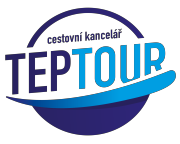 zastoupená cestovní agenturouzastoupená cestovní agenturouzastoupená cestovní agenturouzastoupená cestovní agenturouzastoupená cestovní agenturouNÁZEV: Stuff s.r.o., se sídlem Smržovka č.ev. 51, 468 51 Smržovka, IČ 27093212 (provozovna: ASTRA tour, cestovní agentura, Nám. Míru 4, 276 01 Mělník),zastoupená Bc. Monikou ŠulcovouNÁZEV: Stuff s.r.o., se sídlem Smržovka č.ev. 51, 468 51 Smržovka, IČ 27093212 (provozovna: ASTRA tour, cestovní agentura, Nám. Míru 4, 276 01 Mělník),zastoupená Bc. Monikou ŠulcovouNÁZEV: Stuff s.r.o., se sídlem Smržovka č.ev. 51, 468 51 Smržovka, IČ 27093212 (provozovna: ASTRA tour, cestovní agentura, Nám. Míru 4, 276 01 Mělník),zastoupená Bc. Monikou ŠulcovouNÁZEV: Stuff s.r.o., se sídlem Smržovka č.ev. 51, 468 51 Smržovka, IČ 27093212 (provozovna: ASTRA tour, cestovní agentura, Nám. Míru 4, 276 01 Mělník),zastoupená Bc. Monikou ŠulcovouNÁZEV: Stuff s.r.o., se sídlem Smržovka č.ev. 51, 468 51 Smržovka, IČ 27093212 (provozovna: ASTRA tour, cestovní agentura, Nám. Míru 4, 276 01 Mělník),zastoupená Bc. Monikou ŠulcovouNÁZEV: Stuff s.r.o., se sídlem Smržovka č.ev. 51, 468 51 Smržovka, IČ 27093212 (provozovna: ASTRA tour, cestovní agentura, Nám. Míru 4, 276 01 Mělník),zastoupená Bc. Monikou ŠulcovouNÁZEV: Stuff s.r.o., se sídlem Smržovka č.ev. 51, 468 51 Smržovka, IČ 27093212 (provozovna: ASTRA tour, cestovní agentura, Nám. Míru 4, 276 01 Mělník),zastoupená Bc. Monikou ŠulcovouNÁZEV: Stuff s.r.o., se sídlem Smržovka č.ev. 51, 468 51 Smržovka, IČ 27093212 (provozovna: ASTRA tour, cestovní agentura, Nám. Míru 4, 276 01 Mělník),zastoupená Bc. Monikou ŠulcovouNÁZEV: Stuff s.r.o., se sídlem Smržovka č.ev. 51, 468 51 Smržovka, IČ 27093212 (provozovna: ASTRA tour, cestovní agentura, Nám. Míru 4, 276 01 Mělník),zastoupená Bc. Monikou ŠulcovouSídlo: Masarykova třída 652/18, 415 01, TEPLICESídlo: Masarykova třída 652/18, 415 01, TEPLICESídlo: Masarykova třída 652/18, 415 01, TEPLICESídlo: Masarykova třída 652/18, 415 01, TEPLICESídlo: Masarykova třída 652/18, 415 01, TEPLICESídlo: Masarykova třída 652/18, 415 01, TEPLICESídlo: Masarykova třída 652/18, 415 01, TEPLICESídlo: Masarykova třída 652/18, 415 01, TEPLICESídlo: Masarykova třída 652/18, 415 01, TEPLICESídlo: Masarykova třída 652/18, 415 01, TEPLICESídlo: Masarykova třída 652/18, 415 01, TEPLICESídlo: Masarykova třída 652/18, 415 01, TEPLICESídlo: Masarykova třída 652/18, 415 01, TEPLICESídlo: Masarykova třída 652/18, 415 01, TEPLICEAdresa: ASTRA tour, cestovní agentura, Nám. Míru 4, 276 01 MělníkAdresa: ASTRA tour, cestovní agentura, Nám. Míru 4, 276 01 MělníkAdresa: ASTRA tour, cestovní agentura, Nám. Míru 4, 276 01 MělníkAdresa: ASTRA tour, cestovní agentura, Nám. Míru 4, 276 01 MělníkAdresa: ASTRA tour, cestovní agentura, Nám. Míru 4, 276 01 MělníkAdresa: ASTRA tour, cestovní agentura, Nám. Míru 4, 276 01 MělníkAdresa: ASTRA tour, cestovní agentura, Nám. Míru 4, 276 01 MělníkAdresa: ASTRA tour, cestovní agentura, Nám. Míru 4, 276 01 MělníkAdresa: ASTRA tour, cestovní agentura, Nám. Míru 4, 276 01 MělníkAdresa: ASTRA tour, cestovní agentura, Nám. Míru 4, 276 01 MělníkAdresa: ASTRA tour, cestovní agentura, Nám. Míru 4, 276 01 MělníkAdresa: ASTRA tour, cestovní agentura, Nám. Míru 4, 276 01 MělníkAdresa: ASTRA tour, cestovní agentura, Nám. Míru 4, 276 01 MělníkAdresa: ASTRA tour, cestovní agentura, Nám. Míru 4, 276 01 MělníkSpolečnost je zapsaná u KS Ústí n./L. , odd. C , vložka 10877Společnost je zapsaná u KS Ústí n./L. , odd. C , vložka 10877Společnost je zapsaná u KS Ústí n./L. , odd. C , vložka 10877Společnost je zapsaná u KS Ústí n./L. , odd. C , vložka 10877Společnost je zapsaná u KS Ústí n./L. , odd. C , vložka 10877Společnost je zapsaná u KS Ústí n./L. , odd. C , vložka 10877Společnost je zapsaná u KS Ústí n./L. , odd. C , vložka 10877Společnost je zapsaná u KS Ústí n./L. , odd. C , vložka 10877Společnost je zapsaná u KS Ústí n./L. , odd. C , vložka 10877Společnost je zapsaná u KS Ústí n./L. , odd. C , vložka 10877Společnost je zapsaná u KS Ústí n./L. , odd. C , vložka 10877Společnost je zapsaná u KS Ústí n./L. , odd. C , vložka 10877Společnost je zapsaná u KS Ústí n./L. , odd. C , vložka 10877Společnost je zapsaná u KS Ústí n./L. , odd. C , vložka 10877email: info@astratour.czemail: info@astratour.czemail: info@astratour.czemail: info@astratour.czemail: info@astratour.czemail: info@astratour.czemail: info@astratour.czemail: info@astratour.czemail: info@astratour.czemail: info@astratour.czemail: info@astratour.czemail: info@astratour.czemail: info@astratour.czemail: info@astratour.czBank. spoj.: Komerční banka: 749 540 287 / 0100Bank. spoj.: Komerční banka: 749 540 287 / 0100Bank. spoj.: Komerční banka: 749 540 287 / 0100Bank. spoj.: Komerční banka: 749 540 287 / 0100Bank. spoj.: Komerční banka: 749 540 287 / 0100Bank. spoj.: Komerční banka: 749 540 287 / 0100Bank. spoj.: Komerční banka: 749 540 287 / 0100Bank. spoj.: Komerční banka: 749 540 287 / 0100Bank. spoj.: Komerční banka: 749 540 287 / 0100Bank. spoj.: Komerční banka: 749 540 287 / 0100Bank. spoj.: Komerční banka: 749 540 287 / 0100Bank. spoj.: Komerční banka: 749 540 287 / 0100Bank. spoj.: Komerční banka: 749 540 287 / 0100Bank. spoj.: Komerční banka: 749 540 287 / 0100Tel: +420 603 142 023Tel: +420 603 142 023Tel: +420 603 142 023Tel: +420 603 142 023Tel: +420 603 142 023Tel: +420 603 142 023Tel: +420 603 142 023Tel: +420 603 142 023Tel: +420 603 142 023Tel: +420 603 142 023Tel: +420 603 142 023Tel: +420 603 142 023Tel: +420 603 142 023Tel: +420 603 142 023IČO: 25004697IČO: 25004697DIČ: CZ26004697DIČ: CZ26004697DIČ: CZ26004697DIČ: CZ26004697DIČ: CZ26004697DIČ: CZ26004697DIČ: CZ26004697DIČ: CZ26004697DIČ: CZ26004697DIČ: CZ26004697DIČ: CZ26004697DIČ: CZ26004697IČO:IČO:2709321227093212DIČ: CZ27093212DIČ: CZ27093212DIČ: CZ27093212DIČ: CZ27093212DIČ: CZ27093212DIČ: CZ27093212DIČ: CZ27093212www.teptour.cz / e-mail: teptour@teptour.cz / tel.:417 577 738 / Mobil:777 184 618www.teptour.cz / e-mail: teptour@teptour.cz / tel.:417 577 738 / Mobil:777 184 618www.teptour.cz / e-mail: teptour@teptour.cz / tel.:417 577 738 / Mobil:777 184 618www.teptour.cz / e-mail: teptour@teptour.cz / tel.:417 577 738 / Mobil:777 184 618www.teptour.cz / e-mail: teptour@teptour.cz / tel.:417 577 738 / Mobil:777 184 618www.teptour.cz / e-mail: teptour@teptour.cz / tel.:417 577 738 / Mobil:777 184 618www.teptour.cz / e-mail: teptour@teptour.cz / tel.:417 577 738 / Mobil:777 184 618www.teptour.cz / e-mail: teptour@teptour.cz / tel.:417 577 738 / Mobil:777 184 618www.teptour.cz / e-mail: teptour@teptour.cz / tel.:417 577 738 / Mobil:777 184 618www.teptour.cz / e-mail: teptour@teptour.cz / tel.:417 577 738 / Mobil:777 184 618www.teptour.cz / e-mail: teptour@teptour.cz / tel.:417 577 738 / Mobil:777 184 618www.teptour.cz / e-mail: teptour@teptour.cz / tel.:417 577 738 / Mobil:777 184 618www.teptour.cz / e-mail: teptour@teptour.cz / tel.:417 577 738 / Mobil:777 184 618www.teptour.cz / e-mail: teptour@teptour.cz / tel.:417 577 738 / Mobil:777 184 6182) OBJEDNAVATEL ZÁJEZDU (je-li objednavatel také cestující osoba, musí být vyplněn mezi cestujícími)2) OBJEDNAVATEL ZÁJEZDU (je-li objednavatel také cestující osoba, musí být vyplněn mezi cestujícími)2) OBJEDNAVATEL ZÁJEZDU (je-li objednavatel také cestující osoba, musí být vyplněn mezi cestujícími)2) OBJEDNAVATEL ZÁJEZDU (je-li objednavatel také cestující osoba, musí být vyplněn mezi cestujícími)2) OBJEDNAVATEL ZÁJEZDU (je-li objednavatel také cestující osoba, musí být vyplněn mezi cestujícími)2) OBJEDNAVATEL ZÁJEZDU (je-li objednavatel také cestující osoba, musí být vyplněn mezi cestujícími)2) OBJEDNAVATEL ZÁJEZDU (je-li objednavatel také cestující osoba, musí být vyplněn mezi cestujícími)2) OBJEDNAVATEL ZÁJEZDU (je-li objednavatel také cestující osoba, musí být vyplněn mezi cestujícími)2) OBJEDNAVATEL ZÁJEZDU (je-li objednavatel také cestující osoba, musí být vyplněn mezi cestujícími)2) OBJEDNAVATEL ZÁJEZDU (je-li objednavatel také cestující osoba, musí být vyplněn mezi cestujícími)2) OBJEDNAVATEL ZÁJEZDU (je-li objednavatel také cestující osoba, musí být vyplněn mezi cestujícími)2) OBJEDNAVATEL ZÁJEZDU (je-li objednavatel také cestující osoba, musí být vyplněn mezi cestujícími)2) OBJEDNAVATEL ZÁJEZDU (je-li objednavatel také cestující osoba, musí být vyplněn mezi cestujícími)2) OBJEDNAVATEL ZÁJEZDU (je-li objednavatel také cestující osoba, musí být vyplněn mezi cestujícími)2) OBJEDNAVATEL ZÁJEZDU (je-li objednavatel také cestující osoba, musí být vyplněn mezi cestujícími)2) OBJEDNAVATEL ZÁJEZDU (je-li objednavatel také cestující osoba, musí být vyplněn mezi cestujícími)2) OBJEDNAVATEL ZÁJEZDU (je-li objednavatel také cestující osoba, musí být vyplněn mezi cestujícími)2) OBJEDNAVATEL ZÁJEZDU (je-li objednavatel také cestující osoba, musí být vyplněn mezi cestujícími)2) OBJEDNAVATEL ZÁJEZDU (je-li objednavatel také cestující osoba, musí být vyplněn mezi cestujícími)2) OBJEDNAVATEL ZÁJEZDU (je-li objednavatel také cestující osoba, musí být vyplněn mezi cestujícími)2) OBJEDNAVATEL ZÁJEZDU (je-li objednavatel také cestující osoba, musí být vyplněn mezi cestujícími)2) OBJEDNAVATEL ZÁJEZDU (je-li objednavatel také cestující osoba, musí být vyplněn mezi cestujícími)2) OBJEDNAVATEL ZÁJEZDU (je-li objednavatel také cestující osoba, musí být vyplněn mezi cestujícími)2) OBJEDNAVATEL ZÁJEZDU (je-li objednavatel také cestující osoba, musí být vyplněn mezi cestujícími)2) OBJEDNAVATEL ZÁJEZDU (je-li objednavatel také cestující osoba, musí být vyplněn mezi cestujícími)2) OBJEDNAVATEL ZÁJEZDU (je-li objednavatel také cestující osoba, musí být vyplněn mezi cestujícími)2) OBJEDNAVATEL ZÁJEZDU (je-li objednavatel také cestující osoba, musí být vyplněn mezi cestujícími)2) OBJEDNAVATEL ZÁJEZDU (je-li objednavatel také cestující osoba, musí být vyplněn mezi cestujícími)Příjmení, jméno, titulPříjmení, jméno, titulPříjmení, jméno, titulPříjmení, jméno, titulPříjmení, jméno, titulZákladní škola Mělník, Jaroslava Seiferta 148, příspěvková organizace, zastoupená Mgr. Michaelou VackovouZákladní škola Mělník, Jaroslava Seiferta 148, příspěvková organizace, zastoupená Mgr. Michaelou VackovouZákladní škola Mělník, Jaroslava Seiferta 148, příspěvková organizace, zastoupená Mgr. Michaelou VackovouZákladní škola Mělník, Jaroslava Seiferta 148, příspěvková organizace, zastoupená Mgr. Michaelou VackovouZákladní škola Mělník, Jaroslava Seiferta 148, příspěvková organizace, zastoupená Mgr. Michaelou VackovouZákladní škola Mělník, Jaroslava Seiferta 148, příspěvková organizace, zastoupená Mgr. Michaelou VackovouZákladní škola Mělník, Jaroslava Seiferta 148, příspěvková organizace, zastoupená Mgr. Michaelou VackovouZákladní škola Mělník, Jaroslava Seiferta 148, příspěvková organizace, zastoupená Mgr. Michaelou VackovouZákladní škola Mělník, Jaroslava Seiferta 148, příspěvková organizace, zastoupená Mgr. Michaelou VackovouZákladní škola Mělník, Jaroslava Seiferta 148, příspěvková organizace, zastoupená Mgr. Michaelou VackovouZákladní škola Mělník, Jaroslava Seiferta 148, příspěvková organizace, zastoupená Mgr. Michaelou VackovouZákladní škola Mělník, Jaroslava Seiferta 148, příspěvková organizace, zastoupená Mgr. Michaelou VackovouZákladní škola Mělník, Jaroslava Seiferta 148, příspěvková organizace, zastoupená Mgr. Michaelou VackovouZákladní škola Mělník, Jaroslava Seiferta 148, příspěvková organizace, zastoupená Mgr. Michaelou VackovouZákladní škola Mělník, Jaroslava Seiferta 148, příspěvková organizace, zastoupená Mgr. Michaelou VackovouZákladní škola Mělník, Jaroslava Seiferta 148, příspěvková organizace, zastoupená Mgr. Michaelou VackovouZákladní škola Mělník, Jaroslava Seiferta 148, příspěvková organizace, zastoupená Mgr. Michaelou VackovouZákladní škola Mělník, Jaroslava Seiferta 148, příspěvková organizace, zastoupená Mgr. Michaelou VackovouZákladní škola Mělník, Jaroslava Seiferta 148, příspěvková organizace, zastoupená Mgr. Michaelou VackovouZákladní škola Mělník, Jaroslava Seiferta 148, příspěvková organizace, zastoupená Mgr. Michaelou VackovouZákladní škola Mělník, Jaroslava Seiferta 148, příspěvková organizace, zastoupená Mgr. Michaelou VackovouZákladní škola Mělník, Jaroslava Seiferta 148, příspěvková organizace, zastoupená Mgr. Michaelou VackovouZákladní škola Mělník, Jaroslava Seiferta 148, příspěvková organizace, zastoupená Mgr. Michaelou VackovouUlice, čp, městoUlice, čp, městoUlice, čp, městoUlice, čp, městoUlice, čp, městoJaroslava Seiferta 148, MělníkJaroslava Seiferta 148, MělníkJaroslava Seiferta 148, MělníkJaroslava Seiferta 148, MělníkJaroslava Seiferta 148, MělníkJaroslava Seiferta 148, MělníkJaroslava Seiferta 148, MělníkJaroslava Seiferta 148, MělníkJaroslava Seiferta 148, MělníkJaroslava Seiferta 148, MělníkJaroslava Seiferta 148, MělníkJaroslava Seiferta 148, MělníkJaroslava Seiferta 148, MělníkJaroslava Seiferta 148, MělníkJaroslava Seiferta 148, MělníkPSČPSČPSČ2760127601276012760127601Telefon 1Telefon 1Telefon 1Telefon 1Telefon 1315 622 374315 622 374315 622 374315 622 374315 622 374Telefon 2Telefon 2Telefon 2Telefon 2602 291 212602 291 212602 291 212602 291 212602 291 212602 291 212MobilMobilMobilE-mailE-mailE-mailE-mailE-mailČísloPříjmení, jméno cestujícíchPříjmení, jméno cestujícíchPříjmení, jméno cestujícíchPříjmení, jméno cestujícíchPříjmení, jméno cestujícíchPříjmení, jméno cestujícíchPříjmení, jméno cestujícíchAdresaAdresaAdresaAdresaAdresaAdresaTelefonTelefonTelefonEmailEmailEmailEmailDatum narozeníDatum narozeníDatum narozeníDatum narozeníKonečná cenaKonečná cenaKonečná cena1.22 žáků22 žáků22 žáků22 žáků22 žáků22 žáků22 žáků5.750,- Kč/os.5.750,- Kč/os.5.750,- Kč/os.5.750,- Kč/os.5.750,- Kč/os.5.750,- Kč/os.126 500,00 Kč126 500,00 Kč126 500,00 Kč2.1 pedagog1 pedagog1 pedagog1 pedagog1 pedagog1 pedagog1 pedagog5.750,- Kč/os5.750,- Kč/os5.750,- Kč/os5.750,- Kč/os5.750,- Kč/os5.750,- Kč/os5 750,00 Kč5 750,00 Kč5 750,00 Kč3.2 pedagogové2 pedagogové2 pedagogové2 pedagogové2 pedagogové2 pedagogové2 pedagogové0,- Kč0,- Kč0,- Kč0,- Kč0,- Kč0,- Kč0,00 Kč0,00 Kč0,00 Kč4.5.Objednavatel zájezdu je povinenObjednavatel zájezdu je povinenObjednavatel zájezdu je povinenObjednavatel zájezdu je povinenObjednavatel zájezdu je povinenObjednavatel zájezdu je povinenObjednavatel zájezdu je povinendodat CK seznam účastníků.dodat CK seznam účastníků.dodat CK seznam účastníků.dodat CK seznam účastníků.dodat CK seznam účastníků.dodat CK seznam účastníků.6.7.8.R O Z S A H   S L U Ž E BR O Z S A H   S L U Ž E BR O Z S A H   S L U Ž E BR O Z S A H   S L U Ž E BR O Z S A H   S L U Ž E BR O Z S A H   S L U Ž E BR O Z S A H   S L U Ž E BR O Z S A H   S L U Ž E BR O Z S A H   S L U Ž E BR O Z S A H   S L U Ž E BR O Z S A H   S L U Ž E BR O Z S A H   S L U Ž E BR O Z S A H   S L U Ž E BR O Z S A H   S L U Ž E BR O Z S A H   S L U Ž E BR O Z S A H   S L U Ž E BR O Z S A H   S L U Ž E BR O Z S A H   S L U Ž E BR O Z S A H   S L U Ž E BR O Z S A H   S L U Ž E BR O Z S A H   S L U Ž E BR O Z S A H   S L U Ž E BR O Z S A H   S L U Ž E BR O Z S A H   S L U Ž E BR O Z S A H   S L U Ž E BR O Z S A H   S L U Ž E BR O Z S A H   S L U Ž E BPočet nocí ubytováníMÍSTO POBYTU:země, městoMÍSTO POBYTU:země, městoMÍSTO POBYTU:země, městoItálie, Rosolina MareItálie, Rosolina MareItálie, Rosolina MareItálie, Rosolina MareItálie, Rosolina MareItálie, Rosolina MareItálie, Rosolina MareItálie, Rosolina MareItálie, Rosolina MareItálie, Rosolina MareItálie, Rosolina MareTERMÍN ZÁJEZDUTERMÍN ZÁJEZDUTERMÍN ZÁJEZDUTERMÍN ZÁJEZDU14.-23.6.201914.-23.6.201914.-23.6.201914.-23.6.201914.-23.6.201914.-23.6.201914.-23.6.201914.-23.6.201914.-23.6.20197DOPRAVADOPRAVADOPRAVADOPRAVADOPRAVADOPRAVADOPRAVADOPRAVADOPRAVADOPRAVADOPRAVADOPRAVADOPRAVADOPRAVADOPRAVADOPRAVADOPRAVADOPRAVADOPRAVADOPRAVADOPRAVADOPRAVADOPRAVADOPRAVADOPRAVADOPRAVADOPRAVADOPRAVATermín:Termín:Termín:Odjezd z ČROdjezd z ČROdjezd z ČRPříjezd do letoviskaPříjezd do letoviskaPříjezd do letoviskaOdjezd z letoviskaOdjezd z letoviskaOdjezd z letoviskaPříjezd do ČRPříjezd do ČRPříjezd do ČRNástupní / výstupní místo v ČRNástupní / výstupní místo v ČRNástupní / výstupní místo v ČRNástupní / výstupní místo v ČRNástupní / výstupní místo v ČRNástupní / výstupní místo v ČRNástupní / výstupní místo v ČRVýstupní / nástupní místo - letoviskoVýstupní / nástupní místo - letoviskoVýstupní / nástupní místo - letoviskoVýstupní / nástupní místo - letoviskoVýstupní / nástupní místo - letoviskoVýstupní / nástupní místo - letoviskoTermín:Termín:Termín:14.6.201914.6.201914.6.201915.6.201915.6.201915.6.201922.6.201922.6.201922.6.201923.6.201923.6.201923.6.2019MělníkMělníkMělníkMělníkMělníkMělníkMělníkRosolina MareRosolina MareRosolina MareRosolina MareRosolina MareRosolina MareUBYTOVÁNÍUBYTOVÁNÍUBYTOVÁNÍUBYTOVÁNÍUBYTOVÁNÍUBYTOVÁNÍUBYTOVÁNÍUBYTOVÁNÍUBYTOVÁNÍUBYTOVÁNÍUBYTOVÁNÍUBYTOVÁNÍUBYTOVÁNÍUBYTOVÁNÍUBYTOVÁNÍUBYTOVÁNÍUBYTOVÁNÍUBYTOVÁNÍUBYTOVÁNÍUBYTOVÁNÍUBYTOVÁNÍUBYTOVÁNÍUBYTOVÁNÍUBYTOVÁNÍUBYTOVÁNÍUBYTOVÁNÍUBYTOVÁNÍUBYTOVÁNÍDatum ubytováníDatum ubytováníDatum ubytováníNázev ubytování, kategorieNázev ubytování, kategorieNázev ubytování, kategorieNázev ubytování, kategorieNázev ubytování, kategorieNázev ubytování, kategorieNázev ubytování, kategorieNázev ubytování, kategorieNázev ubytování, kategorieNázev ubytování, kategorieNázev ubytování, kategorieNázev ubytování, kategorieTyp ubytováníTyp ubytováníTyp ubytováníTyp ubytováníTyp ubytováníTyp ubytováníTyp ubytováníTyp ubytováníTyp ubytováníTyp ubytováníTyp ubytováníTyp ubytováníTyp ubytování15.-22.6.201915.-22.6.201915.-22.6.2019Residence LA Pigna s bazénemResidence LA Pigna s bazénemResidence LA Pigna s bazénemResidence LA Pigna s bazénemResidence LA Pigna s bazénemResidence LA Pigna s bazénemResidence LA Pigna s bazénemResidence LA Pigna s bazénemResidence LA Pigna s bazénemResidence LA Pigna s bazénemResidence LA Pigna s bazénemResidence LA Pigna s bazénem2 x APT Trilo pro 8 osob + 3 x APT Bilo pro 4 os.2 x APT Trilo pro 8 osob + 3 x APT Bilo pro 4 os.2 x APT Trilo pro 8 osob + 3 x APT Bilo pro 4 os.2 x APT Trilo pro 8 osob + 3 x APT Bilo pro 4 os.2 x APT Trilo pro 8 osob + 3 x APT Bilo pro 4 os.2 x APT Trilo pro 8 osob + 3 x APT Bilo pro 4 os.2 x APT Trilo pro 8 osob + 3 x APT Bilo pro 4 os.2 x APT Trilo pro 8 osob + 3 x APT Bilo pro 4 os.2 x APT Trilo pro 8 osob + 3 x APT Bilo pro 4 os.2 x APT Trilo pro 8 osob + 3 x APT Bilo pro 4 os.2 x APT Trilo pro 8 osob + 3 x APT Bilo pro 4 os.2 x APT Trilo pro 8 osob + 3 x APT Bilo pro 4 os.2 x APT Trilo pro 8 osob + 3 x APT Bilo pro 4 os.STRAVOVÁNÍSTRAVOVÁNÍSTRAVOVÁNÍSTRAVOVÁNÍSTRAVOVÁNÍSTRAVOVÁNÍSTRAVOVÁNÍSTRAVOVÁNÍSTRAVOVÁNÍSTRAVOVÁNÍSTRAVOVÁNÍSTRAVOVÁNÍDALŠÍ SLUŽBY (pojištění, nadstandardní služby….)DALŠÍ SLUŽBY (pojištění, nadstandardní služby….)DALŠÍ SLUŽBY (pojištění, nadstandardní služby….)DALŠÍ SLUŽBY (pojištění, nadstandardní služby….)DALŠÍ SLUŽBY (pojištění, nadstandardní služby….)DALŠÍ SLUŽBY (pojištění, nadstandardní služby….)DALŠÍ SLUŽBY (pojištění, nadstandardní služby….)DALŠÍ SLUŽBY (pojištění, nadstandardní služby….)DALŠÍ SLUŽBY (pojištění, nadstandardní služby….)DALŠÍ SLUŽBY (pojištění, nadstandardní služby….)DALŠÍ SLUŽBY (pojištění, nadstandardní služby….)DALŠÍ SLUŽBY (pojištění, nadstandardní služby….)DALŠÍ SLUŽBY (pojištění, nadstandardní služby….)DALŠÍ SLUŽBY (pojištění, nadstandardní služby….)DALŠÍ SLUŽBY (pojištění, nadstandardní služby….)DALŠÍ SLUŽBY (pojištění, nadstandardní služby….)polopenzepolopenzepolopenzepolopenzepolopenzepolopenzepolopenzepolopenzepolopenzepolopenzepolopenzepolopenzepořad. č.pořad. č.pořad. č.název službynázev službynázev službynázev službynázev službycena/os.cena/os.cena/os.cena/os.počet os.počet os.celkemcelkempolopenzepolopenzepolopenzepolopenzepolopenzepolopenzepolopenzepolopenzepolopenzepolopenzepolopenzepolopenzekomplexní pojištěníkomplexní pojištěníkomplexní pojištěníkomplexní pojištěníkomplexní pojištění240,00 Kč240,00 Kč240,00 Kč240,00 Kč25256 000,00 Kč6 000,00 Kča: cena platná při počtu 23 platících osob, povinná pobytová taxa pro os. starší 14 let 7 Eur./os. splatnáa: cena platná při počtu 23 platících osob, povinná pobytová taxa pro os. starší 14 let 7 Eur./os. splatnáa: cena platná při počtu 23 platících osob, povinná pobytová taxa pro os. starší 14 let 7 Eur./os. splatnáa: cena platná při počtu 23 platících osob, povinná pobytová taxa pro os. starší 14 let 7 Eur./os. splatnáa: cena platná při počtu 23 platících osob, povinná pobytová taxa pro os. starší 14 let 7 Eur./os. splatnáa: cena platná při počtu 23 platících osob, povinná pobytová taxa pro os. starší 14 let 7 Eur./os. splatnáa: cena platná při počtu 23 platících osob, povinná pobytová taxa pro os. starší 14 let 7 Eur./os. splatnáa: cena platná při počtu 23 platících osob, povinná pobytová taxa pro os. starší 14 let 7 Eur./os. splatnáa: cena platná při počtu 23 platících osob, povinná pobytová taxa pro os. starší 14 let 7 Eur./os. splatnáa: cena platná při počtu 23 platících osob, povinná pobytová taxa pro os. starší 14 let 7 Eur./os. splatnáa: cena platná při počtu 23 platících osob, povinná pobytová taxa pro os. starší 14 let 7 Eur./os. splatnáa: cena platná při počtu 23 platících osob, povinná pobytová taxa pro os. starší 14 let 7 Eur./os. splatná0,00 Kč0,00 Kča: cena platná při počtu 23 platících osob, povinná pobytová taxa pro os. starší 14 let 7 Eur./os. splatnáa: cena platná při počtu 23 platících osob, povinná pobytová taxa pro os. starší 14 let 7 Eur./os. splatnáa: cena platná při počtu 23 platících osob, povinná pobytová taxa pro os. starší 14 let 7 Eur./os. splatnáa: cena platná při počtu 23 platících osob, povinná pobytová taxa pro os. starší 14 let 7 Eur./os. splatnáa: cena platná při počtu 23 platících osob, povinná pobytová taxa pro os. starší 14 let 7 Eur./os. splatnáa: cena platná při počtu 23 platících osob, povinná pobytová taxa pro os. starší 14 let 7 Eur./os. splatnáa: cena platná při počtu 23 platících osob, povinná pobytová taxa pro os. starší 14 let 7 Eur./os. splatnáa: cena platná při počtu 23 platících osob, povinná pobytová taxa pro os. starší 14 let 7 Eur./os. splatnáa: cena platná při počtu 23 platících osob, povinná pobytová taxa pro os. starší 14 let 7 Eur./os. splatnáa: cena platná při počtu 23 platících osob, povinná pobytová taxa pro os. starší 14 let 7 Eur./os. splatnáa: cena platná při počtu 23 platících osob, povinná pobytová taxa pro os. starší 14 let 7 Eur./os. splatnáa: cena platná při počtu 23 platících osob, povinná pobytová taxa pro os. starší 14 let 7 Eur./os. splatná0,00 Kč0,00 Kč0,00 Kč0,00 KčPovinné pojištění záruky pro případ úpadku cestovní kanceláře POJISTNÁ SMLOUVA č. 1163287Povinné pojištění záruk pro případ úpadku cestovní kanceláře je uzavřeno ve smyslu zákona č. 159/1999 Sb. a pojištěním jsou kryté:- doprava z místa pobytu v zahraničí do ČR, jestli je doprava součásti zájezdu- zaplacená záloha nebo cena zájezdu, jestli se zájezd neuskutečnil- rozdíl mezi zaplacenou cenou zájezdu a cenou částečně poskytnutého zájezdu, jestli se zájezd uskutečnil pouze zčásti.Pojištění se vztahuje na zájezdy zakoupené v termínu od 01.01.2019 do 31.12.2019 a na zájezdy prodané před účinností pojistné smlouvy, které se mají uskutečnit během trvání pojištění.Pojistné plnění ze všech uplatněných nároků je omezeno sumou 1.728.000 Kč.Nároky objednavatele v případě pojistné události je potřebné uplatnit na výšeuvedené adrese nejpozději do 6 měsíců od vzniku pojistné události.Povinné pojištění záruky pro případ úpadku cestovní kanceláře se řídí Všeobecnými pojistnými podmínkami povinného pojištění záruky pro případ úpadku cestovní kanceláře.Povinné pojištění záruky pro případ úpadku cestovní kanceláře POJISTNÁ SMLOUVA č. 1163287Povinné pojištění záruk pro případ úpadku cestovní kanceláře je uzavřeno ve smyslu zákona č. 159/1999 Sb. a pojištěním jsou kryté:- doprava z místa pobytu v zahraničí do ČR, jestli je doprava součásti zájezdu- zaplacená záloha nebo cena zájezdu, jestli se zájezd neuskutečnil- rozdíl mezi zaplacenou cenou zájezdu a cenou částečně poskytnutého zájezdu, jestli se zájezd uskutečnil pouze zčásti.Pojištění se vztahuje na zájezdy zakoupené v termínu od 01.01.2019 do 31.12.2019 a na zájezdy prodané před účinností pojistné smlouvy, které se mají uskutečnit během trvání pojištění.Pojistné plnění ze všech uplatněných nároků je omezeno sumou 1.728.000 Kč.Nároky objednavatele v případě pojistné události je potřebné uplatnit na výšeuvedené adrese nejpozději do 6 měsíců od vzniku pojistné události.Povinné pojištění záruky pro případ úpadku cestovní kanceláře se řídí Všeobecnými pojistnými podmínkami povinného pojištění záruky pro případ úpadku cestovní kanceláře.Povinné pojištění záruky pro případ úpadku cestovní kanceláře POJISTNÁ SMLOUVA č. 1163287Povinné pojištění záruk pro případ úpadku cestovní kanceláře je uzavřeno ve smyslu zákona č. 159/1999 Sb. a pojištěním jsou kryté:- doprava z místa pobytu v zahraničí do ČR, jestli je doprava součásti zájezdu- zaplacená záloha nebo cena zájezdu, jestli se zájezd neuskutečnil- rozdíl mezi zaplacenou cenou zájezdu a cenou částečně poskytnutého zájezdu, jestli se zájezd uskutečnil pouze zčásti.Pojištění se vztahuje na zájezdy zakoupené v termínu od 01.01.2019 do 31.12.2019 a na zájezdy prodané před účinností pojistné smlouvy, které se mají uskutečnit během trvání pojištění.Pojistné plnění ze všech uplatněných nároků je omezeno sumou 1.728.000 Kč.Nároky objednavatele v případě pojistné události je potřebné uplatnit na výšeuvedené adrese nejpozději do 6 měsíců od vzniku pojistné události.Povinné pojištění záruky pro případ úpadku cestovní kanceláře se řídí Všeobecnými pojistnými podmínkami povinného pojištění záruky pro případ úpadku cestovní kanceláře.Povinné pojištění záruky pro případ úpadku cestovní kanceláře POJISTNÁ SMLOUVA č. 1163287Povinné pojištění záruk pro případ úpadku cestovní kanceláře je uzavřeno ve smyslu zákona č. 159/1999 Sb. a pojištěním jsou kryté:- doprava z místa pobytu v zahraničí do ČR, jestli je doprava součásti zájezdu- zaplacená záloha nebo cena zájezdu, jestli se zájezd neuskutečnil- rozdíl mezi zaplacenou cenou zájezdu a cenou částečně poskytnutého zájezdu, jestli se zájezd uskutečnil pouze zčásti.Pojištění se vztahuje na zájezdy zakoupené v termínu od 01.01.2019 do 31.12.2019 a na zájezdy prodané před účinností pojistné smlouvy, které se mají uskutečnit během trvání pojištění.Pojistné plnění ze všech uplatněných nároků je omezeno sumou 1.728.000 Kč.Nároky objednavatele v případě pojistné události je potřebné uplatnit na výšeuvedené adrese nejpozději do 6 měsíců od vzniku pojistné události.Povinné pojištění záruky pro případ úpadku cestovní kanceláře se řídí Všeobecnými pojistnými podmínkami povinného pojištění záruky pro případ úpadku cestovní kanceláře.Povinné pojištění záruky pro případ úpadku cestovní kanceláře POJISTNÁ SMLOUVA č. 1163287Povinné pojištění záruk pro případ úpadku cestovní kanceláře je uzavřeno ve smyslu zákona č. 159/1999 Sb. a pojištěním jsou kryté:- doprava z místa pobytu v zahraničí do ČR, jestli je doprava součásti zájezdu- zaplacená záloha nebo cena zájezdu, jestli se zájezd neuskutečnil- rozdíl mezi zaplacenou cenou zájezdu a cenou částečně poskytnutého zájezdu, jestli se zájezd uskutečnil pouze zčásti.Pojištění se vztahuje na zájezdy zakoupené v termínu od 01.01.2019 do 31.12.2019 a na zájezdy prodané před účinností pojistné smlouvy, které se mají uskutečnit během trvání pojištění.Pojistné plnění ze všech uplatněných nároků je omezeno sumou 1.728.000 Kč.Nároky objednavatele v případě pojistné události je potřebné uplatnit na výšeuvedené adrese nejpozději do 6 měsíců od vzniku pojistné události.Povinné pojištění záruky pro případ úpadku cestovní kanceláře se řídí Všeobecnými pojistnými podmínkami povinného pojištění záruky pro případ úpadku cestovní kanceláře.Povinné pojištění záruky pro případ úpadku cestovní kanceláře POJISTNÁ SMLOUVA č. 1163287Povinné pojištění záruk pro případ úpadku cestovní kanceláře je uzavřeno ve smyslu zákona č. 159/1999 Sb. a pojištěním jsou kryté:- doprava z místa pobytu v zahraničí do ČR, jestli je doprava součásti zájezdu- zaplacená záloha nebo cena zájezdu, jestli se zájezd neuskutečnil- rozdíl mezi zaplacenou cenou zájezdu a cenou částečně poskytnutého zájezdu, jestli se zájezd uskutečnil pouze zčásti.Pojištění se vztahuje na zájezdy zakoupené v termínu od 01.01.2019 do 31.12.2019 a na zájezdy prodané před účinností pojistné smlouvy, které se mají uskutečnit během trvání pojištění.Pojistné plnění ze všech uplatněných nároků je omezeno sumou 1.728.000 Kč.Nároky objednavatele v případě pojistné události je potřebné uplatnit na výšeuvedené adrese nejpozději do 6 měsíců od vzniku pojistné události.Povinné pojištění záruky pro případ úpadku cestovní kanceláře se řídí Všeobecnými pojistnými podmínkami povinného pojištění záruky pro případ úpadku cestovní kanceláře.Povinné pojištění záruky pro případ úpadku cestovní kanceláře POJISTNÁ SMLOUVA č. 1163287Povinné pojištění záruk pro případ úpadku cestovní kanceláře je uzavřeno ve smyslu zákona č. 159/1999 Sb. a pojištěním jsou kryté:- doprava z místa pobytu v zahraničí do ČR, jestli je doprava součásti zájezdu- zaplacená záloha nebo cena zájezdu, jestli se zájezd neuskutečnil- rozdíl mezi zaplacenou cenou zájezdu a cenou částečně poskytnutého zájezdu, jestli se zájezd uskutečnil pouze zčásti.Pojištění se vztahuje na zájezdy zakoupené v termínu od 01.01.2019 do 31.12.2019 a na zájezdy prodané před účinností pojistné smlouvy, které se mají uskutečnit během trvání pojištění.Pojistné plnění ze všech uplatněných nároků je omezeno sumou 1.728.000 Kč.Nároky objednavatele v případě pojistné události je potřebné uplatnit na výšeuvedené adrese nejpozději do 6 měsíců od vzniku pojistné události.Povinné pojištění záruky pro případ úpadku cestovní kanceláře se řídí Všeobecnými pojistnými podmínkami povinného pojištění záruky pro případ úpadku cestovní kanceláře.Povinné pojištění záruky pro případ úpadku cestovní kanceláře POJISTNÁ SMLOUVA č. 1163287Povinné pojištění záruk pro případ úpadku cestovní kanceláře je uzavřeno ve smyslu zákona č. 159/1999 Sb. a pojištěním jsou kryté:- doprava z místa pobytu v zahraničí do ČR, jestli je doprava součásti zájezdu- zaplacená záloha nebo cena zájezdu, jestli se zájezd neuskutečnil- rozdíl mezi zaplacenou cenou zájezdu a cenou částečně poskytnutého zájezdu, jestli se zájezd uskutečnil pouze zčásti.Pojištění se vztahuje na zájezdy zakoupené v termínu od 01.01.2019 do 31.12.2019 a na zájezdy prodané před účinností pojistné smlouvy, které se mají uskutečnit během trvání pojištění.Pojistné plnění ze všech uplatněných nároků je omezeno sumou 1.728.000 Kč.Nároky objednavatele v případě pojistné události je potřebné uplatnit na výšeuvedené adrese nejpozději do 6 měsíců od vzniku pojistné události.Povinné pojištění záruky pro případ úpadku cestovní kanceláře se řídí Všeobecnými pojistnými podmínkami povinného pojištění záruky pro případ úpadku cestovní kanceláře.Povinné pojištění záruky pro případ úpadku cestovní kanceláře POJISTNÁ SMLOUVA č. 1163287Povinné pojištění záruk pro případ úpadku cestovní kanceláře je uzavřeno ve smyslu zákona č. 159/1999 Sb. a pojištěním jsou kryté:- doprava z místa pobytu v zahraničí do ČR, jestli je doprava součásti zájezdu- zaplacená záloha nebo cena zájezdu, jestli se zájezd neuskutečnil- rozdíl mezi zaplacenou cenou zájezdu a cenou částečně poskytnutého zájezdu, jestli se zájezd uskutečnil pouze zčásti.Pojištění se vztahuje na zájezdy zakoupené v termínu od 01.01.2019 do 31.12.2019 a na zájezdy prodané před účinností pojistné smlouvy, které se mají uskutečnit během trvání pojištění.Pojistné plnění ze všech uplatněných nároků je omezeno sumou 1.728.000 Kč.Nároky objednavatele v případě pojistné události je potřebné uplatnit na výšeuvedené adrese nejpozději do 6 měsíců od vzniku pojistné události.Povinné pojištění záruky pro případ úpadku cestovní kanceláře se řídí Všeobecnými pojistnými podmínkami povinného pojištění záruky pro případ úpadku cestovní kanceláře.Povinné pojištění záruky pro případ úpadku cestovní kanceláře POJISTNÁ SMLOUVA č. 1163287Povinné pojištění záruk pro případ úpadku cestovní kanceláře je uzavřeno ve smyslu zákona č. 159/1999 Sb. a pojištěním jsou kryté:- doprava z místa pobytu v zahraničí do ČR, jestli je doprava součásti zájezdu- zaplacená záloha nebo cena zájezdu, jestli se zájezd neuskutečnil- rozdíl mezi zaplacenou cenou zájezdu a cenou částečně poskytnutého zájezdu, jestli se zájezd uskutečnil pouze zčásti.Pojištění se vztahuje na zájezdy zakoupené v termínu od 01.01.2019 do 31.12.2019 a na zájezdy prodané před účinností pojistné smlouvy, které se mají uskutečnit během trvání pojištění.Pojistné plnění ze všech uplatněných nároků je omezeno sumou 1.728.000 Kč.Nároky objednavatele v případě pojistné události je potřebné uplatnit na výšeuvedené adrese nejpozději do 6 měsíců od vzniku pojistné události.Povinné pojištění záruky pro případ úpadku cestovní kanceláře se řídí Všeobecnými pojistnými podmínkami povinného pojištění záruky pro případ úpadku cestovní kanceláře.Povinné pojištění záruky pro případ úpadku cestovní kanceláře POJISTNÁ SMLOUVA č. 1163287Povinné pojištění záruk pro případ úpadku cestovní kanceláře je uzavřeno ve smyslu zákona č. 159/1999 Sb. a pojištěním jsou kryté:- doprava z místa pobytu v zahraničí do ČR, jestli je doprava součásti zájezdu- zaplacená záloha nebo cena zájezdu, jestli se zájezd neuskutečnil- rozdíl mezi zaplacenou cenou zájezdu a cenou částečně poskytnutého zájezdu, jestli se zájezd uskutečnil pouze zčásti.Pojištění se vztahuje na zájezdy zakoupené v termínu od 01.01.2019 do 31.12.2019 a na zájezdy prodané před účinností pojistné smlouvy, které se mají uskutečnit během trvání pojištění.Pojistné plnění ze všech uplatněných nároků je omezeno sumou 1.728.000 Kč.Nároky objednavatele v případě pojistné události je potřebné uplatnit na výšeuvedené adrese nejpozději do 6 měsíců od vzniku pojistné události.Povinné pojištění záruky pro případ úpadku cestovní kanceláře se řídí Všeobecnými pojistnými podmínkami povinného pojištění záruky pro případ úpadku cestovní kanceláře.Povinné pojištění záruky pro případ úpadku cestovní kanceláře POJISTNÁ SMLOUVA č. 1163287Povinné pojištění záruk pro případ úpadku cestovní kanceláře je uzavřeno ve smyslu zákona č. 159/1999 Sb. a pojištěním jsou kryté:- doprava z místa pobytu v zahraničí do ČR, jestli je doprava součásti zájezdu- zaplacená záloha nebo cena zájezdu, jestli se zájezd neuskutečnil- rozdíl mezi zaplacenou cenou zájezdu a cenou částečně poskytnutého zájezdu, jestli se zájezd uskutečnil pouze zčásti.Pojištění se vztahuje na zájezdy zakoupené v termínu od 01.01.2019 do 31.12.2019 a na zájezdy prodané před účinností pojistné smlouvy, které se mají uskutečnit během trvání pojištění.Pojistné plnění ze všech uplatněných nároků je omezeno sumou 1.728.000 Kč.Nároky objednavatele v případě pojistné události je potřebné uplatnit na výšeuvedené adrese nejpozději do 6 měsíců od vzniku pojistné události.Povinné pojištění záruky pro případ úpadku cestovní kanceláře se řídí Všeobecnými pojistnými podmínkami povinného pojištění záruky pro případ úpadku cestovní kanceláře.0,00 Kč0,00 KčPovinné pojištění záruky pro případ úpadku cestovní kanceláře POJISTNÁ SMLOUVA č. 1163287Povinné pojištění záruk pro případ úpadku cestovní kanceláře je uzavřeno ve smyslu zákona č. 159/1999 Sb. a pojištěním jsou kryté:- doprava z místa pobytu v zahraničí do ČR, jestli je doprava součásti zájezdu- zaplacená záloha nebo cena zájezdu, jestli se zájezd neuskutečnil- rozdíl mezi zaplacenou cenou zájezdu a cenou částečně poskytnutého zájezdu, jestli se zájezd uskutečnil pouze zčásti.Pojištění se vztahuje na zájezdy zakoupené v termínu od 01.01.2019 do 31.12.2019 a na zájezdy prodané před účinností pojistné smlouvy, které se mají uskutečnit během trvání pojištění.Pojistné plnění ze všech uplatněných nároků je omezeno sumou 1.728.000 Kč.Nároky objednavatele v případě pojistné události je potřebné uplatnit na výšeuvedené adrese nejpozději do 6 měsíců od vzniku pojistné události.Povinné pojištění záruky pro případ úpadku cestovní kanceláře se řídí Všeobecnými pojistnými podmínkami povinného pojištění záruky pro případ úpadku cestovní kanceláře.Povinné pojištění záruky pro případ úpadku cestovní kanceláře POJISTNÁ SMLOUVA č. 1163287Povinné pojištění záruk pro případ úpadku cestovní kanceláře je uzavřeno ve smyslu zákona č. 159/1999 Sb. a pojištěním jsou kryté:- doprava z místa pobytu v zahraničí do ČR, jestli je doprava součásti zájezdu- zaplacená záloha nebo cena zájezdu, jestli se zájezd neuskutečnil- rozdíl mezi zaplacenou cenou zájezdu a cenou částečně poskytnutého zájezdu, jestli se zájezd uskutečnil pouze zčásti.Pojištění se vztahuje na zájezdy zakoupené v termínu od 01.01.2019 do 31.12.2019 a na zájezdy prodané před účinností pojistné smlouvy, které se mají uskutečnit během trvání pojištění.Pojistné plnění ze všech uplatněných nároků je omezeno sumou 1.728.000 Kč.Nároky objednavatele v případě pojistné události je potřebné uplatnit na výšeuvedené adrese nejpozději do 6 měsíců od vzniku pojistné události.Povinné pojištění záruky pro případ úpadku cestovní kanceláře se řídí Všeobecnými pojistnými podmínkami povinného pojištění záruky pro případ úpadku cestovní kanceláře.Povinné pojištění záruky pro případ úpadku cestovní kanceláře POJISTNÁ SMLOUVA č. 1163287Povinné pojištění záruk pro případ úpadku cestovní kanceláře je uzavřeno ve smyslu zákona č. 159/1999 Sb. a pojištěním jsou kryté:- doprava z místa pobytu v zahraničí do ČR, jestli je doprava součásti zájezdu- zaplacená záloha nebo cena zájezdu, jestli se zájezd neuskutečnil- rozdíl mezi zaplacenou cenou zájezdu a cenou částečně poskytnutého zájezdu, jestli se zájezd uskutečnil pouze zčásti.Pojištění se vztahuje na zájezdy zakoupené v termínu od 01.01.2019 do 31.12.2019 a na zájezdy prodané před účinností pojistné smlouvy, které se mají uskutečnit během trvání pojištění.Pojistné plnění ze všech uplatněných nároků je omezeno sumou 1.728.000 Kč.Nároky objednavatele v případě pojistné události je potřebné uplatnit na výšeuvedené adrese nejpozději do 6 měsíců od vzniku pojistné události.Povinné pojištění záruky pro případ úpadku cestovní kanceláře se řídí Všeobecnými pojistnými podmínkami povinného pojištění záruky pro případ úpadku cestovní kanceláře.Povinné pojištění záruky pro případ úpadku cestovní kanceláře POJISTNÁ SMLOUVA č. 1163287Povinné pojištění záruk pro případ úpadku cestovní kanceláře je uzavřeno ve smyslu zákona č. 159/1999 Sb. a pojištěním jsou kryté:- doprava z místa pobytu v zahraničí do ČR, jestli je doprava součásti zájezdu- zaplacená záloha nebo cena zájezdu, jestli se zájezd neuskutečnil- rozdíl mezi zaplacenou cenou zájezdu a cenou částečně poskytnutého zájezdu, jestli se zájezd uskutečnil pouze zčásti.Pojištění se vztahuje na zájezdy zakoupené v termínu od 01.01.2019 do 31.12.2019 a na zájezdy prodané před účinností pojistné smlouvy, které se mají uskutečnit během trvání pojištění.Pojistné plnění ze všech uplatněných nároků je omezeno sumou 1.728.000 Kč.Nároky objednavatele v případě pojistné události je potřebné uplatnit na výšeuvedené adrese nejpozději do 6 měsíců od vzniku pojistné události.Povinné pojištění záruky pro případ úpadku cestovní kanceláře se řídí Všeobecnými pojistnými podmínkami povinného pojištění záruky pro případ úpadku cestovní kanceláře.Povinné pojištění záruky pro případ úpadku cestovní kanceláře POJISTNÁ SMLOUVA č. 1163287Povinné pojištění záruk pro případ úpadku cestovní kanceláře je uzavřeno ve smyslu zákona č. 159/1999 Sb. a pojištěním jsou kryté:- doprava z místa pobytu v zahraničí do ČR, jestli je doprava součásti zájezdu- zaplacená záloha nebo cena zájezdu, jestli se zájezd neuskutečnil- rozdíl mezi zaplacenou cenou zájezdu a cenou částečně poskytnutého zájezdu, jestli se zájezd uskutečnil pouze zčásti.Pojištění se vztahuje na zájezdy zakoupené v termínu od 01.01.2019 do 31.12.2019 a na zájezdy prodané před účinností pojistné smlouvy, které se mají uskutečnit během trvání pojištění.Pojistné plnění ze všech uplatněných nároků je omezeno sumou 1.728.000 Kč.Nároky objednavatele v případě pojistné události je potřebné uplatnit na výšeuvedené adrese nejpozději do 6 měsíců od vzniku pojistné události.Povinné pojištění záruky pro případ úpadku cestovní kanceláře se řídí Všeobecnými pojistnými podmínkami povinného pojištění záruky pro případ úpadku cestovní kanceláře.Povinné pojištění záruky pro případ úpadku cestovní kanceláře POJISTNÁ SMLOUVA č. 1163287Povinné pojištění záruk pro případ úpadku cestovní kanceláře je uzavřeno ve smyslu zákona č. 159/1999 Sb. a pojištěním jsou kryté:- doprava z místa pobytu v zahraničí do ČR, jestli je doprava součásti zájezdu- zaplacená záloha nebo cena zájezdu, jestli se zájezd neuskutečnil- rozdíl mezi zaplacenou cenou zájezdu a cenou částečně poskytnutého zájezdu, jestli se zájezd uskutečnil pouze zčásti.Pojištění se vztahuje na zájezdy zakoupené v termínu od 01.01.2019 do 31.12.2019 a na zájezdy prodané před účinností pojistné smlouvy, které se mají uskutečnit během trvání pojištění.Pojistné plnění ze všech uplatněných nároků je omezeno sumou 1.728.000 Kč.Nároky objednavatele v případě pojistné události je potřebné uplatnit na výšeuvedené adrese nejpozději do 6 měsíců od vzniku pojistné události.Povinné pojištění záruky pro případ úpadku cestovní kanceláře se řídí Všeobecnými pojistnými podmínkami povinného pojištění záruky pro případ úpadku cestovní kanceláře.Povinné pojištění záruky pro případ úpadku cestovní kanceláře POJISTNÁ SMLOUVA č. 1163287Povinné pojištění záruk pro případ úpadku cestovní kanceláře je uzavřeno ve smyslu zákona č. 159/1999 Sb. a pojištěním jsou kryté:- doprava z místa pobytu v zahraničí do ČR, jestli je doprava součásti zájezdu- zaplacená záloha nebo cena zájezdu, jestli se zájezd neuskutečnil- rozdíl mezi zaplacenou cenou zájezdu a cenou částečně poskytnutého zájezdu, jestli se zájezd uskutečnil pouze zčásti.Pojištění se vztahuje na zájezdy zakoupené v termínu od 01.01.2019 do 31.12.2019 a na zájezdy prodané před účinností pojistné smlouvy, které se mají uskutečnit během trvání pojištění.Pojistné plnění ze všech uplatněných nároků je omezeno sumou 1.728.000 Kč.Nároky objednavatele v případě pojistné události je potřebné uplatnit na výšeuvedené adrese nejpozději do 6 měsíců od vzniku pojistné události.Povinné pojištění záruky pro případ úpadku cestovní kanceláře se řídí Všeobecnými pojistnými podmínkami povinného pojištění záruky pro případ úpadku cestovní kanceláře.Povinné pojištění záruky pro případ úpadku cestovní kanceláře POJISTNÁ SMLOUVA č. 1163287Povinné pojištění záruk pro případ úpadku cestovní kanceláře je uzavřeno ve smyslu zákona č. 159/1999 Sb. a pojištěním jsou kryté:- doprava z místa pobytu v zahraničí do ČR, jestli je doprava součásti zájezdu- zaplacená záloha nebo cena zájezdu, jestli se zájezd neuskutečnil- rozdíl mezi zaplacenou cenou zájezdu a cenou částečně poskytnutého zájezdu, jestli se zájezd uskutečnil pouze zčásti.Pojištění se vztahuje na zájezdy zakoupené v termínu od 01.01.2019 do 31.12.2019 a na zájezdy prodané před účinností pojistné smlouvy, které se mají uskutečnit během trvání pojištění.Pojistné plnění ze všech uplatněných nároků je omezeno sumou 1.728.000 Kč.Nároky objednavatele v případě pojistné události je potřebné uplatnit na výšeuvedené adrese nejpozději do 6 měsíců od vzniku pojistné události.Povinné pojištění záruky pro případ úpadku cestovní kanceláře se řídí Všeobecnými pojistnými podmínkami povinného pojištění záruky pro případ úpadku cestovní kanceláře.Povinné pojištění záruky pro případ úpadku cestovní kanceláře POJISTNÁ SMLOUVA č. 1163287Povinné pojištění záruk pro případ úpadku cestovní kanceláře je uzavřeno ve smyslu zákona č. 159/1999 Sb. a pojištěním jsou kryté:- doprava z místa pobytu v zahraničí do ČR, jestli je doprava součásti zájezdu- zaplacená záloha nebo cena zájezdu, jestli se zájezd neuskutečnil- rozdíl mezi zaplacenou cenou zájezdu a cenou částečně poskytnutého zájezdu, jestli se zájezd uskutečnil pouze zčásti.Pojištění se vztahuje na zájezdy zakoupené v termínu od 01.01.2019 do 31.12.2019 a na zájezdy prodané před účinností pojistné smlouvy, které se mají uskutečnit během trvání pojištění.Pojistné plnění ze všech uplatněných nároků je omezeno sumou 1.728.000 Kč.Nároky objednavatele v případě pojistné události je potřebné uplatnit na výšeuvedené adrese nejpozději do 6 měsíců od vzniku pojistné události.Povinné pojištění záruky pro případ úpadku cestovní kanceláře se řídí Všeobecnými pojistnými podmínkami povinného pojištění záruky pro případ úpadku cestovní kanceláře.Povinné pojištění záruky pro případ úpadku cestovní kanceláře POJISTNÁ SMLOUVA č. 1163287Povinné pojištění záruk pro případ úpadku cestovní kanceláře je uzavřeno ve smyslu zákona č. 159/1999 Sb. a pojištěním jsou kryté:- doprava z místa pobytu v zahraničí do ČR, jestli je doprava součásti zájezdu- zaplacená záloha nebo cena zájezdu, jestli se zájezd neuskutečnil- rozdíl mezi zaplacenou cenou zájezdu a cenou částečně poskytnutého zájezdu, jestli se zájezd uskutečnil pouze zčásti.Pojištění se vztahuje na zájezdy zakoupené v termínu od 01.01.2019 do 31.12.2019 a na zájezdy prodané před účinností pojistné smlouvy, které se mají uskutečnit během trvání pojištění.Pojistné plnění ze všech uplatněných nároků je omezeno sumou 1.728.000 Kč.Nároky objednavatele v případě pojistné události je potřebné uplatnit na výšeuvedené adrese nejpozději do 6 měsíců od vzniku pojistné události.Povinné pojištění záruky pro případ úpadku cestovní kanceláře se řídí Všeobecnými pojistnými podmínkami povinného pojištění záruky pro případ úpadku cestovní kanceláře.Povinné pojištění záruky pro případ úpadku cestovní kanceláře POJISTNÁ SMLOUVA č. 1163287Povinné pojištění záruk pro případ úpadku cestovní kanceláře je uzavřeno ve smyslu zákona č. 159/1999 Sb. a pojištěním jsou kryté:- doprava z místa pobytu v zahraničí do ČR, jestli je doprava součásti zájezdu- zaplacená záloha nebo cena zájezdu, jestli se zájezd neuskutečnil- rozdíl mezi zaplacenou cenou zájezdu a cenou částečně poskytnutého zájezdu, jestli se zájezd uskutečnil pouze zčásti.Pojištění se vztahuje na zájezdy zakoupené v termínu od 01.01.2019 do 31.12.2019 a na zájezdy prodané před účinností pojistné smlouvy, které se mají uskutečnit během trvání pojištění.Pojistné plnění ze všech uplatněných nároků je omezeno sumou 1.728.000 Kč.Nároky objednavatele v případě pojistné události je potřebné uplatnit na výšeuvedené adrese nejpozději do 6 měsíců od vzniku pojistné události.Povinné pojištění záruky pro případ úpadku cestovní kanceláře se řídí Všeobecnými pojistnými podmínkami povinného pojištění záruky pro případ úpadku cestovní kanceláře.Povinné pojištění záruky pro případ úpadku cestovní kanceláře POJISTNÁ SMLOUVA č. 1163287Povinné pojištění záruk pro případ úpadku cestovní kanceláře je uzavřeno ve smyslu zákona č. 159/1999 Sb. a pojištěním jsou kryté:- doprava z místa pobytu v zahraničí do ČR, jestli je doprava součásti zájezdu- zaplacená záloha nebo cena zájezdu, jestli se zájezd neuskutečnil- rozdíl mezi zaplacenou cenou zájezdu a cenou částečně poskytnutého zájezdu, jestli se zájezd uskutečnil pouze zčásti.Pojištění se vztahuje na zájezdy zakoupené v termínu od 01.01.2019 do 31.12.2019 a na zájezdy prodané před účinností pojistné smlouvy, které se mají uskutečnit během trvání pojištění.Pojistné plnění ze všech uplatněných nároků je omezeno sumou 1.728.000 Kč.Nároky objednavatele v případě pojistné události je potřebné uplatnit na výšeuvedené adrese nejpozději do 6 měsíců od vzniku pojistné události.Povinné pojištění záruky pro případ úpadku cestovní kanceláře se řídí Všeobecnými pojistnými podmínkami povinného pojištění záruky pro případ úpadku cestovní kanceláře.0,00 Kč0,00 KčPovinné pojištění záruky pro případ úpadku cestovní kanceláře POJISTNÁ SMLOUVA č. 1163287Povinné pojištění záruk pro případ úpadku cestovní kanceláře je uzavřeno ve smyslu zákona č. 159/1999 Sb. a pojištěním jsou kryté:- doprava z místa pobytu v zahraničí do ČR, jestli je doprava součásti zájezdu- zaplacená záloha nebo cena zájezdu, jestli se zájezd neuskutečnil- rozdíl mezi zaplacenou cenou zájezdu a cenou částečně poskytnutého zájezdu, jestli se zájezd uskutečnil pouze zčásti.Pojištění se vztahuje na zájezdy zakoupené v termínu od 01.01.2019 do 31.12.2019 a na zájezdy prodané před účinností pojistné smlouvy, které se mají uskutečnit během trvání pojištění.Pojistné plnění ze všech uplatněných nároků je omezeno sumou 1.728.000 Kč.Nároky objednavatele v případě pojistné události je potřebné uplatnit na výšeuvedené adrese nejpozději do 6 měsíců od vzniku pojistné události.Povinné pojištění záruky pro případ úpadku cestovní kanceláře se řídí Všeobecnými pojistnými podmínkami povinného pojištění záruky pro případ úpadku cestovní kanceláře.Povinné pojištění záruky pro případ úpadku cestovní kanceláře POJISTNÁ SMLOUVA č. 1163287Povinné pojištění záruk pro případ úpadku cestovní kanceláře je uzavřeno ve smyslu zákona č. 159/1999 Sb. a pojištěním jsou kryté:- doprava z místa pobytu v zahraničí do ČR, jestli je doprava součásti zájezdu- zaplacená záloha nebo cena zájezdu, jestli se zájezd neuskutečnil- rozdíl mezi zaplacenou cenou zájezdu a cenou částečně poskytnutého zájezdu, jestli se zájezd uskutečnil pouze zčásti.Pojištění se vztahuje na zájezdy zakoupené v termínu od 01.01.2019 do 31.12.2019 a na zájezdy prodané před účinností pojistné smlouvy, které se mají uskutečnit během trvání pojištění.Pojistné plnění ze všech uplatněných nároků je omezeno sumou 1.728.000 Kč.Nároky objednavatele v případě pojistné události je potřebné uplatnit na výšeuvedené adrese nejpozději do 6 měsíců od vzniku pojistné události.Povinné pojištění záruky pro případ úpadku cestovní kanceláře se řídí Všeobecnými pojistnými podmínkami povinného pojištění záruky pro případ úpadku cestovní kanceláře.Povinné pojištění záruky pro případ úpadku cestovní kanceláře POJISTNÁ SMLOUVA č. 1163287Povinné pojištění záruk pro případ úpadku cestovní kanceláře je uzavřeno ve smyslu zákona č. 159/1999 Sb. a pojištěním jsou kryté:- doprava z místa pobytu v zahraničí do ČR, jestli je doprava součásti zájezdu- zaplacená záloha nebo cena zájezdu, jestli se zájezd neuskutečnil- rozdíl mezi zaplacenou cenou zájezdu a cenou částečně poskytnutého zájezdu, jestli se zájezd uskutečnil pouze zčásti.Pojištění se vztahuje na zájezdy zakoupené v termínu od 01.01.2019 do 31.12.2019 a na zájezdy prodané před účinností pojistné smlouvy, které se mají uskutečnit během trvání pojištění.Pojistné plnění ze všech uplatněných nároků je omezeno sumou 1.728.000 Kč.Nároky objednavatele v případě pojistné události je potřebné uplatnit na výšeuvedené adrese nejpozději do 6 měsíců od vzniku pojistné události.Povinné pojištění záruky pro případ úpadku cestovní kanceláře se řídí Všeobecnými pojistnými podmínkami povinného pojištění záruky pro případ úpadku cestovní kanceláře.Povinné pojištění záruky pro případ úpadku cestovní kanceláře POJISTNÁ SMLOUVA č. 1163287Povinné pojištění záruk pro případ úpadku cestovní kanceláře je uzavřeno ve smyslu zákona č. 159/1999 Sb. a pojištěním jsou kryté:- doprava z místa pobytu v zahraničí do ČR, jestli je doprava součásti zájezdu- zaplacená záloha nebo cena zájezdu, jestli se zájezd neuskutečnil- rozdíl mezi zaplacenou cenou zájezdu a cenou částečně poskytnutého zájezdu, jestli se zájezd uskutečnil pouze zčásti.Pojištění se vztahuje na zájezdy zakoupené v termínu od 01.01.2019 do 31.12.2019 a na zájezdy prodané před účinností pojistné smlouvy, které se mají uskutečnit během trvání pojištění.Pojistné plnění ze všech uplatněných nároků je omezeno sumou 1.728.000 Kč.Nároky objednavatele v případě pojistné události je potřebné uplatnit na výšeuvedené adrese nejpozději do 6 měsíců od vzniku pojistné události.Povinné pojištění záruky pro případ úpadku cestovní kanceláře se řídí Všeobecnými pojistnými podmínkami povinného pojištění záruky pro případ úpadku cestovní kanceláře.Povinné pojištění záruky pro případ úpadku cestovní kanceláře POJISTNÁ SMLOUVA č. 1163287Povinné pojištění záruk pro případ úpadku cestovní kanceláře je uzavřeno ve smyslu zákona č. 159/1999 Sb. a pojištěním jsou kryté:- doprava z místa pobytu v zahraničí do ČR, jestli je doprava součásti zájezdu- zaplacená záloha nebo cena zájezdu, jestli se zájezd neuskutečnil- rozdíl mezi zaplacenou cenou zájezdu a cenou částečně poskytnutého zájezdu, jestli se zájezd uskutečnil pouze zčásti.Pojištění se vztahuje na zájezdy zakoupené v termínu od 01.01.2019 do 31.12.2019 a na zájezdy prodané před účinností pojistné smlouvy, které se mají uskutečnit během trvání pojištění.Pojistné plnění ze všech uplatněných nároků je omezeno sumou 1.728.000 Kč.Nároky objednavatele v případě pojistné události je potřebné uplatnit na výšeuvedené adrese nejpozději do 6 měsíců od vzniku pojistné události.Povinné pojištění záruky pro případ úpadku cestovní kanceláře se řídí Všeobecnými pojistnými podmínkami povinného pojištění záruky pro případ úpadku cestovní kanceláře.Povinné pojištění záruky pro případ úpadku cestovní kanceláře POJISTNÁ SMLOUVA č. 1163287Povinné pojištění záruk pro případ úpadku cestovní kanceláře je uzavřeno ve smyslu zákona č. 159/1999 Sb. a pojištěním jsou kryté:- doprava z místa pobytu v zahraničí do ČR, jestli je doprava součásti zájezdu- zaplacená záloha nebo cena zájezdu, jestli se zájezd neuskutečnil- rozdíl mezi zaplacenou cenou zájezdu a cenou částečně poskytnutého zájezdu, jestli se zájezd uskutečnil pouze zčásti.Pojištění se vztahuje na zájezdy zakoupené v termínu od 01.01.2019 do 31.12.2019 a na zájezdy prodané před účinností pojistné smlouvy, které se mají uskutečnit během trvání pojištění.Pojistné plnění ze všech uplatněných nároků je omezeno sumou 1.728.000 Kč.Nároky objednavatele v případě pojistné události je potřebné uplatnit na výšeuvedené adrese nejpozději do 6 měsíců od vzniku pojistné události.Povinné pojištění záruky pro případ úpadku cestovní kanceláře se řídí Všeobecnými pojistnými podmínkami povinného pojištění záruky pro případ úpadku cestovní kanceláře.Povinné pojištění záruky pro případ úpadku cestovní kanceláře POJISTNÁ SMLOUVA č. 1163287Povinné pojištění záruk pro případ úpadku cestovní kanceláře je uzavřeno ve smyslu zákona č. 159/1999 Sb. a pojištěním jsou kryté:- doprava z místa pobytu v zahraničí do ČR, jestli je doprava součásti zájezdu- zaplacená záloha nebo cena zájezdu, jestli se zájezd neuskutečnil- rozdíl mezi zaplacenou cenou zájezdu a cenou částečně poskytnutého zájezdu, jestli se zájezd uskutečnil pouze zčásti.Pojištění se vztahuje na zájezdy zakoupené v termínu od 01.01.2019 do 31.12.2019 a na zájezdy prodané před účinností pojistné smlouvy, které se mají uskutečnit během trvání pojištění.Pojistné plnění ze všech uplatněných nároků je omezeno sumou 1.728.000 Kč.Nároky objednavatele v případě pojistné události je potřebné uplatnit na výšeuvedené adrese nejpozději do 6 měsíců od vzniku pojistné události.Povinné pojištění záruky pro případ úpadku cestovní kanceláře se řídí Všeobecnými pojistnými podmínkami povinného pojištění záruky pro případ úpadku cestovní kanceláře.Povinné pojištění záruky pro případ úpadku cestovní kanceláře POJISTNÁ SMLOUVA č. 1163287Povinné pojištění záruk pro případ úpadku cestovní kanceláře je uzavřeno ve smyslu zákona č. 159/1999 Sb. a pojištěním jsou kryté:- doprava z místa pobytu v zahraničí do ČR, jestli je doprava součásti zájezdu- zaplacená záloha nebo cena zájezdu, jestli se zájezd neuskutečnil- rozdíl mezi zaplacenou cenou zájezdu a cenou částečně poskytnutého zájezdu, jestli se zájezd uskutečnil pouze zčásti.Pojištění se vztahuje na zájezdy zakoupené v termínu od 01.01.2019 do 31.12.2019 a na zájezdy prodané před účinností pojistné smlouvy, které se mají uskutečnit během trvání pojištění.Pojistné plnění ze všech uplatněných nároků je omezeno sumou 1.728.000 Kč.Nároky objednavatele v případě pojistné události je potřebné uplatnit na výšeuvedené adrese nejpozději do 6 měsíců od vzniku pojistné události.Povinné pojištění záruky pro případ úpadku cestovní kanceláře se řídí Všeobecnými pojistnými podmínkami povinného pojištění záruky pro případ úpadku cestovní kanceláře.Povinné pojištění záruky pro případ úpadku cestovní kanceláře POJISTNÁ SMLOUVA č. 1163287Povinné pojištění záruk pro případ úpadku cestovní kanceláře je uzavřeno ve smyslu zákona č. 159/1999 Sb. a pojištěním jsou kryté:- doprava z místa pobytu v zahraničí do ČR, jestli je doprava součásti zájezdu- zaplacená záloha nebo cena zájezdu, jestli se zájezd neuskutečnil- rozdíl mezi zaplacenou cenou zájezdu a cenou částečně poskytnutého zájezdu, jestli se zájezd uskutečnil pouze zčásti.Pojištění se vztahuje na zájezdy zakoupené v termínu od 01.01.2019 do 31.12.2019 a na zájezdy prodané před účinností pojistné smlouvy, které se mají uskutečnit během trvání pojištění.Pojistné plnění ze všech uplatněných nároků je omezeno sumou 1.728.000 Kč.Nároky objednavatele v případě pojistné události je potřebné uplatnit na výšeuvedené adrese nejpozději do 6 měsíců od vzniku pojistné události.Povinné pojištění záruky pro případ úpadku cestovní kanceláře se řídí Všeobecnými pojistnými podmínkami povinného pojištění záruky pro případ úpadku cestovní kanceláře.Povinné pojištění záruky pro případ úpadku cestovní kanceláře POJISTNÁ SMLOUVA č. 1163287Povinné pojištění záruk pro případ úpadku cestovní kanceláře je uzavřeno ve smyslu zákona č. 159/1999 Sb. a pojištěním jsou kryté:- doprava z místa pobytu v zahraničí do ČR, jestli je doprava součásti zájezdu- zaplacená záloha nebo cena zájezdu, jestli se zájezd neuskutečnil- rozdíl mezi zaplacenou cenou zájezdu a cenou částečně poskytnutého zájezdu, jestli se zájezd uskutečnil pouze zčásti.Pojištění se vztahuje na zájezdy zakoupené v termínu od 01.01.2019 do 31.12.2019 a na zájezdy prodané před účinností pojistné smlouvy, které se mají uskutečnit během trvání pojištění.Pojistné plnění ze všech uplatněných nároků je omezeno sumou 1.728.000 Kč.Nároky objednavatele v případě pojistné události je potřebné uplatnit na výšeuvedené adrese nejpozději do 6 měsíců od vzniku pojistné události.Povinné pojištění záruky pro případ úpadku cestovní kanceláře se řídí Všeobecnými pojistnými podmínkami povinného pojištění záruky pro případ úpadku cestovní kanceláře.Povinné pojištění záruky pro případ úpadku cestovní kanceláře POJISTNÁ SMLOUVA č. 1163287Povinné pojištění záruk pro případ úpadku cestovní kanceláře je uzavřeno ve smyslu zákona č. 159/1999 Sb. a pojištěním jsou kryté:- doprava z místa pobytu v zahraničí do ČR, jestli je doprava součásti zájezdu- zaplacená záloha nebo cena zájezdu, jestli se zájezd neuskutečnil- rozdíl mezi zaplacenou cenou zájezdu a cenou částečně poskytnutého zájezdu, jestli se zájezd uskutečnil pouze zčásti.Pojištění se vztahuje na zájezdy zakoupené v termínu od 01.01.2019 do 31.12.2019 a na zájezdy prodané před účinností pojistné smlouvy, které se mají uskutečnit během trvání pojištění.Pojistné plnění ze všech uplatněných nároků je omezeno sumou 1.728.000 Kč.Nároky objednavatele v případě pojistné události je potřebné uplatnit na výšeuvedené adrese nejpozději do 6 měsíců od vzniku pojistné události.Povinné pojištění záruky pro případ úpadku cestovní kanceláře se řídí Všeobecnými pojistnými podmínkami povinného pojištění záruky pro případ úpadku cestovní kanceláře.Povinné pojištění záruky pro případ úpadku cestovní kanceláře POJISTNÁ SMLOUVA č. 1163287Povinné pojištění záruk pro případ úpadku cestovní kanceláře je uzavřeno ve smyslu zákona č. 159/1999 Sb. a pojištěním jsou kryté:- doprava z místa pobytu v zahraničí do ČR, jestli je doprava součásti zájezdu- zaplacená záloha nebo cena zájezdu, jestli se zájezd neuskutečnil- rozdíl mezi zaplacenou cenou zájezdu a cenou částečně poskytnutého zájezdu, jestli se zájezd uskutečnil pouze zčásti.Pojištění se vztahuje na zájezdy zakoupené v termínu od 01.01.2019 do 31.12.2019 a na zájezdy prodané před účinností pojistné smlouvy, které se mají uskutečnit během trvání pojištění.Pojistné plnění ze všech uplatněných nároků je omezeno sumou 1.728.000 Kč.Nároky objednavatele v případě pojistné události je potřebné uplatnit na výšeuvedené adrese nejpozději do 6 měsíců od vzniku pojistné události.Povinné pojištění záruky pro případ úpadku cestovní kanceláře se řídí Všeobecnými pojistnými podmínkami povinného pojištění záruky pro případ úpadku cestovní kanceláře.SLEVASLEVASLEVASLEVASLEVASLEVASLEVASLEVASLEVASLEVASLEVASLEVASLEVASLEVASLEVASLEVAPovinné pojištění záruky pro případ úpadku cestovní kanceláře POJISTNÁ SMLOUVA č. 1163287Povinné pojištění záruk pro případ úpadku cestovní kanceláře je uzavřeno ve smyslu zákona č. 159/1999 Sb. a pojištěním jsou kryté:- doprava z místa pobytu v zahraničí do ČR, jestli je doprava součásti zájezdu- zaplacená záloha nebo cena zájezdu, jestli se zájezd neuskutečnil- rozdíl mezi zaplacenou cenou zájezdu a cenou částečně poskytnutého zájezdu, jestli se zájezd uskutečnil pouze zčásti.Pojištění se vztahuje na zájezdy zakoupené v termínu od 01.01.2019 do 31.12.2019 a na zájezdy prodané před účinností pojistné smlouvy, které se mají uskutečnit během trvání pojištění.Pojistné plnění ze všech uplatněných nároků je omezeno sumou 1.728.000 Kč.Nároky objednavatele v případě pojistné události je potřebné uplatnit na výšeuvedené adrese nejpozději do 6 měsíců od vzniku pojistné události.Povinné pojištění záruky pro případ úpadku cestovní kanceláře se řídí Všeobecnými pojistnými podmínkami povinného pojištění záruky pro případ úpadku cestovní kanceláře.Povinné pojištění záruky pro případ úpadku cestovní kanceláře POJISTNÁ SMLOUVA č. 1163287Povinné pojištění záruk pro případ úpadku cestovní kanceláře je uzavřeno ve smyslu zákona č. 159/1999 Sb. a pojištěním jsou kryté:- doprava z místa pobytu v zahraničí do ČR, jestli je doprava součásti zájezdu- zaplacená záloha nebo cena zájezdu, jestli se zájezd neuskutečnil- rozdíl mezi zaplacenou cenou zájezdu a cenou částečně poskytnutého zájezdu, jestli se zájezd uskutečnil pouze zčásti.Pojištění se vztahuje na zájezdy zakoupené v termínu od 01.01.2019 do 31.12.2019 a na zájezdy prodané před účinností pojistné smlouvy, které se mají uskutečnit během trvání pojištění.Pojistné plnění ze všech uplatněných nároků je omezeno sumou 1.728.000 Kč.Nároky objednavatele v případě pojistné události je potřebné uplatnit na výšeuvedené adrese nejpozději do 6 měsíců od vzniku pojistné události.Povinné pojištění záruky pro případ úpadku cestovní kanceláře se řídí Všeobecnými pojistnými podmínkami povinného pojištění záruky pro případ úpadku cestovní kanceláře.Povinné pojištění záruky pro případ úpadku cestovní kanceláře POJISTNÁ SMLOUVA č. 1163287Povinné pojištění záruk pro případ úpadku cestovní kanceláře je uzavřeno ve smyslu zákona č. 159/1999 Sb. a pojištěním jsou kryté:- doprava z místa pobytu v zahraničí do ČR, jestli je doprava součásti zájezdu- zaplacená záloha nebo cena zájezdu, jestli se zájezd neuskutečnil- rozdíl mezi zaplacenou cenou zájezdu a cenou částečně poskytnutého zájezdu, jestli se zájezd uskutečnil pouze zčásti.Pojištění se vztahuje na zájezdy zakoupené v termínu od 01.01.2019 do 31.12.2019 a na zájezdy prodané před účinností pojistné smlouvy, které se mají uskutečnit během trvání pojištění.Pojistné plnění ze všech uplatněných nároků je omezeno sumou 1.728.000 Kč.Nároky objednavatele v případě pojistné události je potřebné uplatnit na výšeuvedené adrese nejpozději do 6 měsíců od vzniku pojistné události.Povinné pojištění záruky pro případ úpadku cestovní kanceláře se řídí Všeobecnými pojistnými podmínkami povinného pojištění záruky pro případ úpadku cestovní kanceláře.Povinné pojištění záruky pro případ úpadku cestovní kanceláře POJISTNÁ SMLOUVA č. 1163287Povinné pojištění záruk pro případ úpadku cestovní kanceláře je uzavřeno ve smyslu zákona č. 159/1999 Sb. a pojištěním jsou kryté:- doprava z místa pobytu v zahraničí do ČR, jestli je doprava součásti zájezdu- zaplacená záloha nebo cena zájezdu, jestli se zájezd neuskutečnil- rozdíl mezi zaplacenou cenou zájezdu a cenou částečně poskytnutého zájezdu, jestli se zájezd uskutečnil pouze zčásti.Pojištění se vztahuje na zájezdy zakoupené v termínu od 01.01.2019 do 31.12.2019 a na zájezdy prodané před účinností pojistné smlouvy, které se mají uskutečnit během trvání pojištění.Pojistné plnění ze všech uplatněných nároků je omezeno sumou 1.728.000 Kč.Nároky objednavatele v případě pojistné události je potřebné uplatnit na výšeuvedené adrese nejpozději do 6 měsíců od vzniku pojistné události.Povinné pojištění záruky pro případ úpadku cestovní kanceláře se řídí Všeobecnými pojistnými podmínkami povinného pojištění záruky pro případ úpadku cestovní kanceláře.Povinné pojištění záruky pro případ úpadku cestovní kanceláře POJISTNÁ SMLOUVA č. 1163287Povinné pojištění záruk pro případ úpadku cestovní kanceláře je uzavřeno ve smyslu zákona č. 159/1999 Sb. a pojištěním jsou kryté:- doprava z místa pobytu v zahraničí do ČR, jestli je doprava součásti zájezdu- zaplacená záloha nebo cena zájezdu, jestli se zájezd neuskutečnil- rozdíl mezi zaplacenou cenou zájezdu a cenou částečně poskytnutého zájezdu, jestli se zájezd uskutečnil pouze zčásti.Pojištění se vztahuje na zájezdy zakoupené v termínu od 01.01.2019 do 31.12.2019 a na zájezdy prodané před účinností pojistné smlouvy, které se mají uskutečnit během trvání pojištění.Pojistné plnění ze všech uplatněných nároků je omezeno sumou 1.728.000 Kč.Nároky objednavatele v případě pojistné události je potřebné uplatnit na výšeuvedené adrese nejpozději do 6 měsíců od vzniku pojistné události.Povinné pojištění záruky pro případ úpadku cestovní kanceláře se řídí Všeobecnými pojistnými podmínkami povinného pojištění záruky pro případ úpadku cestovní kanceláře.Povinné pojištění záruky pro případ úpadku cestovní kanceláře POJISTNÁ SMLOUVA č. 1163287Povinné pojištění záruk pro případ úpadku cestovní kanceláře je uzavřeno ve smyslu zákona č. 159/1999 Sb. a pojištěním jsou kryté:- doprava z místa pobytu v zahraničí do ČR, jestli je doprava součásti zájezdu- zaplacená záloha nebo cena zájezdu, jestli se zájezd neuskutečnil- rozdíl mezi zaplacenou cenou zájezdu a cenou částečně poskytnutého zájezdu, jestli se zájezd uskutečnil pouze zčásti.Pojištění se vztahuje na zájezdy zakoupené v termínu od 01.01.2019 do 31.12.2019 a na zájezdy prodané před účinností pojistné smlouvy, které se mají uskutečnit během trvání pojištění.Pojistné plnění ze všech uplatněných nároků je omezeno sumou 1.728.000 Kč.Nároky objednavatele v případě pojistné události je potřebné uplatnit na výšeuvedené adrese nejpozději do 6 měsíců od vzniku pojistné události.Povinné pojištění záruky pro případ úpadku cestovní kanceláře se řídí Všeobecnými pojistnými podmínkami povinného pojištění záruky pro případ úpadku cestovní kanceláře.Povinné pojištění záruky pro případ úpadku cestovní kanceláře POJISTNÁ SMLOUVA č. 1163287Povinné pojištění záruk pro případ úpadku cestovní kanceláře je uzavřeno ve smyslu zákona č. 159/1999 Sb. a pojištěním jsou kryté:- doprava z místa pobytu v zahraničí do ČR, jestli je doprava součásti zájezdu- zaplacená záloha nebo cena zájezdu, jestli se zájezd neuskutečnil- rozdíl mezi zaplacenou cenou zájezdu a cenou částečně poskytnutého zájezdu, jestli se zájezd uskutečnil pouze zčásti.Pojištění se vztahuje na zájezdy zakoupené v termínu od 01.01.2019 do 31.12.2019 a na zájezdy prodané před účinností pojistné smlouvy, které se mají uskutečnit během trvání pojištění.Pojistné plnění ze všech uplatněných nároků je omezeno sumou 1.728.000 Kč.Nároky objednavatele v případě pojistné události je potřebné uplatnit na výšeuvedené adrese nejpozději do 6 měsíců od vzniku pojistné události.Povinné pojištění záruky pro případ úpadku cestovní kanceláře se řídí Všeobecnými pojistnými podmínkami povinného pojištění záruky pro případ úpadku cestovní kanceláře.Povinné pojištění záruky pro případ úpadku cestovní kanceláře POJISTNÁ SMLOUVA č. 1163287Povinné pojištění záruk pro případ úpadku cestovní kanceláře je uzavřeno ve smyslu zákona č. 159/1999 Sb. a pojištěním jsou kryté:- doprava z místa pobytu v zahraničí do ČR, jestli je doprava součásti zájezdu- zaplacená záloha nebo cena zájezdu, jestli se zájezd neuskutečnil- rozdíl mezi zaplacenou cenou zájezdu a cenou částečně poskytnutého zájezdu, jestli se zájezd uskutečnil pouze zčásti.Pojištění se vztahuje na zájezdy zakoupené v termínu od 01.01.2019 do 31.12.2019 a na zájezdy prodané před účinností pojistné smlouvy, které se mají uskutečnit během trvání pojištění.Pojistné plnění ze všech uplatněných nároků je omezeno sumou 1.728.000 Kč.Nároky objednavatele v případě pojistné události je potřebné uplatnit na výšeuvedené adrese nejpozději do 6 měsíců od vzniku pojistné události.Povinné pojištění záruky pro případ úpadku cestovní kanceláře se řídí Všeobecnými pojistnými podmínkami povinného pojištění záruky pro případ úpadku cestovní kanceláře.Povinné pojištění záruky pro případ úpadku cestovní kanceláře POJISTNÁ SMLOUVA č. 1163287Povinné pojištění záruk pro případ úpadku cestovní kanceláře je uzavřeno ve smyslu zákona č. 159/1999 Sb. a pojištěním jsou kryté:- doprava z místa pobytu v zahraničí do ČR, jestli je doprava součásti zájezdu- zaplacená záloha nebo cena zájezdu, jestli se zájezd neuskutečnil- rozdíl mezi zaplacenou cenou zájezdu a cenou částečně poskytnutého zájezdu, jestli se zájezd uskutečnil pouze zčásti.Pojištění se vztahuje na zájezdy zakoupené v termínu od 01.01.2019 do 31.12.2019 a na zájezdy prodané před účinností pojistné smlouvy, které se mají uskutečnit během trvání pojištění.Pojistné plnění ze všech uplatněných nároků je omezeno sumou 1.728.000 Kč.Nároky objednavatele v případě pojistné události je potřebné uplatnit na výšeuvedené adrese nejpozději do 6 měsíců od vzniku pojistné události.Povinné pojištění záruky pro případ úpadku cestovní kanceláře se řídí Všeobecnými pojistnými podmínkami povinného pojištění záruky pro případ úpadku cestovní kanceláře.Povinné pojištění záruky pro případ úpadku cestovní kanceláře POJISTNÁ SMLOUVA č. 1163287Povinné pojištění záruk pro případ úpadku cestovní kanceláře je uzavřeno ve smyslu zákona č. 159/1999 Sb. a pojištěním jsou kryté:- doprava z místa pobytu v zahraničí do ČR, jestli je doprava součásti zájezdu- zaplacená záloha nebo cena zájezdu, jestli se zájezd neuskutečnil- rozdíl mezi zaplacenou cenou zájezdu a cenou částečně poskytnutého zájezdu, jestli se zájezd uskutečnil pouze zčásti.Pojištění se vztahuje na zájezdy zakoupené v termínu od 01.01.2019 do 31.12.2019 a na zájezdy prodané před účinností pojistné smlouvy, které se mají uskutečnit během trvání pojištění.Pojistné plnění ze všech uplatněných nároků je omezeno sumou 1.728.000 Kč.Nároky objednavatele v případě pojistné události je potřebné uplatnit na výšeuvedené adrese nejpozději do 6 měsíců od vzniku pojistné události.Povinné pojištění záruky pro případ úpadku cestovní kanceláře se řídí Všeobecnými pojistnými podmínkami povinného pojištění záruky pro případ úpadku cestovní kanceláře.Povinné pojištění záruky pro případ úpadku cestovní kanceláře POJISTNÁ SMLOUVA č. 1163287Povinné pojištění záruk pro případ úpadku cestovní kanceláře je uzavřeno ve smyslu zákona č. 159/1999 Sb. a pojištěním jsou kryté:- doprava z místa pobytu v zahraničí do ČR, jestli je doprava součásti zájezdu- zaplacená záloha nebo cena zájezdu, jestli se zájezd neuskutečnil- rozdíl mezi zaplacenou cenou zájezdu a cenou částečně poskytnutého zájezdu, jestli se zájezd uskutečnil pouze zčásti.Pojištění se vztahuje na zájezdy zakoupené v termínu od 01.01.2019 do 31.12.2019 a na zájezdy prodané před účinností pojistné smlouvy, které se mají uskutečnit během trvání pojištění.Pojistné plnění ze všech uplatněných nároků je omezeno sumou 1.728.000 Kč.Nároky objednavatele v případě pojistné události je potřebné uplatnit na výšeuvedené adrese nejpozději do 6 měsíců od vzniku pojistné události.Povinné pojištění záruky pro případ úpadku cestovní kanceláře se řídí Všeobecnými pojistnými podmínkami povinného pojištění záruky pro případ úpadku cestovní kanceláře.Povinné pojištění záruky pro případ úpadku cestovní kanceláře POJISTNÁ SMLOUVA č. 1163287Povinné pojištění záruk pro případ úpadku cestovní kanceláře je uzavřeno ve smyslu zákona č. 159/1999 Sb. a pojištěním jsou kryté:- doprava z místa pobytu v zahraničí do ČR, jestli je doprava součásti zájezdu- zaplacená záloha nebo cena zájezdu, jestli se zájezd neuskutečnil- rozdíl mezi zaplacenou cenou zájezdu a cenou částečně poskytnutého zájezdu, jestli se zájezd uskutečnil pouze zčásti.Pojištění se vztahuje na zájezdy zakoupené v termínu od 01.01.2019 do 31.12.2019 a na zájezdy prodané před účinností pojistné smlouvy, které se mají uskutečnit během trvání pojištění.Pojistné plnění ze všech uplatněných nároků je omezeno sumou 1.728.000 Kč.Nároky objednavatele v případě pojistné události je potřebné uplatnit na výšeuvedené adrese nejpozději do 6 měsíců od vzniku pojistné události.Povinné pojištění záruky pro případ úpadku cestovní kanceláře se řídí Všeobecnými pojistnými podmínkami povinného pojištění záruky pro případ úpadku cestovní kanceláře.druh slevydruh slevydruh slevyhodnota slevyhodnota slevyhodnota slevyhodnota slevyhodnota slevyhodnota slevyPovinné pojištění záruky pro případ úpadku cestovní kanceláře POJISTNÁ SMLOUVA č. 1163287Povinné pojištění záruk pro případ úpadku cestovní kanceláře je uzavřeno ve smyslu zákona č. 159/1999 Sb. a pojištěním jsou kryté:- doprava z místa pobytu v zahraničí do ČR, jestli je doprava součásti zájezdu- zaplacená záloha nebo cena zájezdu, jestli se zájezd neuskutečnil- rozdíl mezi zaplacenou cenou zájezdu a cenou částečně poskytnutého zájezdu, jestli se zájezd uskutečnil pouze zčásti.Pojištění se vztahuje na zájezdy zakoupené v termínu od 01.01.2019 do 31.12.2019 a na zájezdy prodané před účinností pojistné smlouvy, které se mají uskutečnit během trvání pojištění.Pojistné plnění ze všech uplatněných nároků je omezeno sumou 1.728.000 Kč.Nároky objednavatele v případě pojistné události je potřebné uplatnit na výšeuvedené adrese nejpozději do 6 měsíců od vzniku pojistné události.Povinné pojištění záruky pro případ úpadku cestovní kanceláře se řídí Všeobecnými pojistnými podmínkami povinného pojištění záruky pro případ úpadku cestovní kanceláře.Povinné pojištění záruky pro případ úpadku cestovní kanceláře POJISTNÁ SMLOUVA č. 1163287Povinné pojištění záruk pro případ úpadku cestovní kanceláře je uzavřeno ve smyslu zákona č. 159/1999 Sb. a pojištěním jsou kryté:- doprava z místa pobytu v zahraničí do ČR, jestli je doprava součásti zájezdu- zaplacená záloha nebo cena zájezdu, jestli se zájezd neuskutečnil- rozdíl mezi zaplacenou cenou zájezdu a cenou částečně poskytnutého zájezdu, jestli se zájezd uskutečnil pouze zčásti.Pojištění se vztahuje na zájezdy zakoupené v termínu od 01.01.2019 do 31.12.2019 a na zájezdy prodané před účinností pojistné smlouvy, které se mají uskutečnit během trvání pojištění.Pojistné plnění ze všech uplatněných nároků je omezeno sumou 1.728.000 Kč.Nároky objednavatele v případě pojistné události je potřebné uplatnit na výšeuvedené adrese nejpozději do 6 měsíců od vzniku pojistné události.Povinné pojištění záruky pro případ úpadku cestovní kanceláře se řídí Všeobecnými pojistnými podmínkami povinného pojištění záruky pro případ úpadku cestovní kanceláře.Povinné pojištění záruky pro případ úpadku cestovní kanceláře POJISTNÁ SMLOUVA č. 1163287Povinné pojištění záruk pro případ úpadku cestovní kanceláře je uzavřeno ve smyslu zákona č. 159/1999 Sb. a pojištěním jsou kryté:- doprava z místa pobytu v zahraničí do ČR, jestli je doprava součásti zájezdu- zaplacená záloha nebo cena zájezdu, jestli se zájezd neuskutečnil- rozdíl mezi zaplacenou cenou zájezdu a cenou částečně poskytnutého zájezdu, jestli se zájezd uskutečnil pouze zčásti.Pojištění se vztahuje na zájezdy zakoupené v termínu od 01.01.2019 do 31.12.2019 a na zájezdy prodané před účinností pojistné smlouvy, které se mají uskutečnit během trvání pojištění.Pojistné plnění ze všech uplatněných nároků je omezeno sumou 1.728.000 Kč.Nároky objednavatele v případě pojistné události je potřebné uplatnit na výšeuvedené adrese nejpozději do 6 měsíců od vzniku pojistné události.Povinné pojištění záruky pro případ úpadku cestovní kanceláře se řídí Všeobecnými pojistnými podmínkami povinného pojištění záruky pro případ úpadku cestovní kanceláře.Povinné pojištění záruky pro případ úpadku cestovní kanceláře POJISTNÁ SMLOUVA č. 1163287Povinné pojištění záruk pro případ úpadku cestovní kanceláře je uzavřeno ve smyslu zákona č. 159/1999 Sb. a pojištěním jsou kryté:- doprava z místa pobytu v zahraničí do ČR, jestli je doprava součásti zájezdu- zaplacená záloha nebo cena zájezdu, jestli se zájezd neuskutečnil- rozdíl mezi zaplacenou cenou zájezdu a cenou částečně poskytnutého zájezdu, jestli se zájezd uskutečnil pouze zčásti.Pojištění se vztahuje na zájezdy zakoupené v termínu od 01.01.2019 do 31.12.2019 a na zájezdy prodané před účinností pojistné smlouvy, které se mají uskutečnit během trvání pojištění.Pojistné plnění ze všech uplatněných nároků je omezeno sumou 1.728.000 Kč.Nároky objednavatele v případě pojistné události je potřebné uplatnit na výšeuvedené adrese nejpozději do 6 měsíců od vzniku pojistné události.Povinné pojištění záruky pro případ úpadku cestovní kanceláře se řídí Všeobecnými pojistnými podmínkami povinného pojištění záruky pro případ úpadku cestovní kanceláře.Povinné pojištění záruky pro případ úpadku cestovní kanceláře POJISTNÁ SMLOUVA č. 1163287Povinné pojištění záruk pro případ úpadku cestovní kanceláře je uzavřeno ve smyslu zákona č. 159/1999 Sb. a pojištěním jsou kryté:- doprava z místa pobytu v zahraničí do ČR, jestli je doprava součásti zájezdu- zaplacená záloha nebo cena zájezdu, jestli se zájezd neuskutečnil- rozdíl mezi zaplacenou cenou zájezdu a cenou částečně poskytnutého zájezdu, jestli se zájezd uskutečnil pouze zčásti.Pojištění se vztahuje na zájezdy zakoupené v termínu od 01.01.2019 do 31.12.2019 a na zájezdy prodané před účinností pojistné smlouvy, které se mají uskutečnit během trvání pojištění.Pojistné plnění ze všech uplatněných nároků je omezeno sumou 1.728.000 Kč.Nároky objednavatele v případě pojistné události je potřebné uplatnit na výšeuvedené adrese nejpozději do 6 měsíců od vzniku pojistné události.Povinné pojištění záruky pro případ úpadku cestovní kanceláře se řídí Všeobecnými pojistnými podmínkami povinného pojištění záruky pro případ úpadku cestovní kanceláře.Povinné pojištění záruky pro případ úpadku cestovní kanceláře POJISTNÁ SMLOUVA č. 1163287Povinné pojištění záruk pro případ úpadku cestovní kanceláře je uzavřeno ve smyslu zákona č. 159/1999 Sb. a pojištěním jsou kryté:- doprava z místa pobytu v zahraničí do ČR, jestli je doprava součásti zájezdu- zaplacená záloha nebo cena zájezdu, jestli se zájezd neuskutečnil- rozdíl mezi zaplacenou cenou zájezdu a cenou částečně poskytnutého zájezdu, jestli se zájezd uskutečnil pouze zčásti.Pojištění se vztahuje na zájezdy zakoupené v termínu od 01.01.2019 do 31.12.2019 a na zájezdy prodané před účinností pojistné smlouvy, které se mají uskutečnit během trvání pojištění.Pojistné plnění ze všech uplatněných nároků je omezeno sumou 1.728.000 Kč.Nároky objednavatele v případě pojistné události je potřebné uplatnit na výšeuvedené adrese nejpozději do 6 měsíců od vzniku pojistné události.Povinné pojištění záruky pro případ úpadku cestovní kanceláře se řídí Všeobecnými pojistnými podmínkami povinného pojištění záruky pro případ úpadku cestovní kanceláře.Povinné pojištění záruky pro případ úpadku cestovní kanceláře POJISTNÁ SMLOUVA č. 1163287Povinné pojištění záruk pro případ úpadku cestovní kanceláře je uzavřeno ve smyslu zákona č. 159/1999 Sb. a pojištěním jsou kryté:- doprava z místa pobytu v zahraničí do ČR, jestli je doprava součásti zájezdu- zaplacená záloha nebo cena zájezdu, jestli se zájezd neuskutečnil- rozdíl mezi zaplacenou cenou zájezdu a cenou částečně poskytnutého zájezdu, jestli se zájezd uskutečnil pouze zčásti.Pojištění se vztahuje na zájezdy zakoupené v termínu od 01.01.2019 do 31.12.2019 a na zájezdy prodané před účinností pojistné smlouvy, které se mají uskutečnit během trvání pojištění.Pojistné plnění ze všech uplatněných nároků je omezeno sumou 1.728.000 Kč.Nároky objednavatele v případě pojistné události je potřebné uplatnit na výšeuvedené adrese nejpozději do 6 měsíců od vzniku pojistné události.Povinné pojištění záruky pro případ úpadku cestovní kanceláře se řídí Všeobecnými pojistnými podmínkami povinného pojištění záruky pro případ úpadku cestovní kanceláře.Povinné pojištění záruky pro případ úpadku cestovní kanceláře POJISTNÁ SMLOUVA č. 1163287Povinné pojištění záruk pro případ úpadku cestovní kanceláře je uzavřeno ve smyslu zákona č. 159/1999 Sb. a pojištěním jsou kryté:- doprava z místa pobytu v zahraničí do ČR, jestli je doprava součásti zájezdu- zaplacená záloha nebo cena zájezdu, jestli se zájezd neuskutečnil- rozdíl mezi zaplacenou cenou zájezdu a cenou částečně poskytnutého zájezdu, jestli se zájezd uskutečnil pouze zčásti.Pojištění se vztahuje na zájezdy zakoupené v termínu od 01.01.2019 do 31.12.2019 a na zájezdy prodané před účinností pojistné smlouvy, které se mají uskutečnit během trvání pojištění.Pojistné plnění ze všech uplatněných nároků je omezeno sumou 1.728.000 Kč.Nároky objednavatele v případě pojistné události je potřebné uplatnit na výšeuvedené adrese nejpozději do 6 měsíců od vzniku pojistné události.Povinné pojištění záruky pro případ úpadku cestovní kanceláře se řídí Všeobecnými pojistnými podmínkami povinného pojištění záruky pro případ úpadku cestovní kanceláře.Povinné pojištění záruky pro případ úpadku cestovní kanceláře POJISTNÁ SMLOUVA č. 1163287Povinné pojištění záruk pro případ úpadku cestovní kanceláře je uzavřeno ve smyslu zákona č. 159/1999 Sb. a pojištěním jsou kryté:- doprava z místa pobytu v zahraničí do ČR, jestli je doprava součásti zájezdu- zaplacená záloha nebo cena zájezdu, jestli se zájezd neuskutečnil- rozdíl mezi zaplacenou cenou zájezdu a cenou částečně poskytnutého zájezdu, jestli se zájezd uskutečnil pouze zčásti.Pojištění se vztahuje na zájezdy zakoupené v termínu od 01.01.2019 do 31.12.2019 a na zájezdy prodané před účinností pojistné smlouvy, které se mají uskutečnit během trvání pojištění.Pojistné plnění ze všech uplatněných nároků je omezeno sumou 1.728.000 Kč.Nároky objednavatele v případě pojistné události je potřebné uplatnit na výšeuvedené adrese nejpozději do 6 měsíců od vzniku pojistné události.Povinné pojištění záruky pro případ úpadku cestovní kanceláře se řídí Všeobecnými pojistnými podmínkami povinného pojištění záruky pro případ úpadku cestovní kanceláře.Povinné pojištění záruky pro případ úpadku cestovní kanceláře POJISTNÁ SMLOUVA č. 1163287Povinné pojištění záruk pro případ úpadku cestovní kanceláře je uzavřeno ve smyslu zákona č. 159/1999 Sb. a pojištěním jsou kryté:- doprava z místa pobytu v zahraničí do ČR, jestli je doprava součásti zájezdu- zaplacená záloha nebo cena zájezdu, jestli se zájezd neuskutečnil- rozdíl mezi zaplacenou cenou zájezdu a cenou částečně poskytnutého zájezdu, jestli se zájezd uskutečnil pouze zčásti.Pojištění se vztahuje na zájezdy zakoupené v termínu od 01.01.2019 do 31.12.2019 a na zájezdy prodané před účinností pojistné smlouvy, které se mají uskutečnit během trvání pojištění.Pojistné plnění ze všech uplatněných nároků je omezeno sumou 1.728.000 Kč.Nároky objednavatele v případě pojistné události je potřebné uplatnit na výšeuvedené adrese nejpozději do 6 měsíců od vzniku pojistné události.Povinné pojištění záruky pro případ úpadku cestovní kanceláře se řídí Všeobecnými pojistnými podmínkami povinného pojištění záruky pro případ úpadku cestovní kanceláře.Povinné pojištění záruky pro případ úpadku cestovní kanceláře POJISTNÁ SMLOUVA č. 1163287Povinné pojištění záruk pro případ úpadku cestovní kanceláře je uzavřeno ve smyslu zákona č. 159/1999 Sb. a pojištěním jsou kryté:- doprava z místa pobytu v zahraničí do ČR, jestli je doprava součásti zájezdu- zaplacená záloha nebo cena zájezdu, jestli se zájezd neuskutečnil- rozdíl mezi zaplacenou cenou zájezdu a cenou částečně poskytnutého zájezdu, jestli se zájezd uskutečnil pouze zčásti.Pojištění se vztahuje na zájezdy zakoupené v termínu od 01.01.2019 do 31.12.2019 a na zájezdy prodané před účinností pojistné smlouvy, které se mají uskutečnit během trvání pojištění.Pojistné plnění ze všech uplatněných nároků je omezeno sumou 1.728.000 Kč.Nároky objednavatele v případě pojistné události je potřebné uplatnit na výšeuvedené adrese nejpozději do 6 měsíců od vzniku pojistné události.Povinné pojištění záruky pro případ úpadku cestovní kanceláře se řídí Všeobecnými pojistnými podmínkami povinného pojištění záruky pro případ úpadku cestovní kanceláře.Povinné pojištění záruky pro případ úpadku cestovní kanceláře POJISTNÁ SMLOUVA č. 1163287Povinné pojištění záruk pro případ úpadku cestovní kanceláře je uzavřeno ve smyslu zákona č. 159/1999 Sb. a pojištěním jsou kryté:- doprava z místa pobytu v zahraničí do ČR, jestli je doprava součásti zájezdu- zaplacená záloha nebo cena zájezdu, jestli se zájezd neuskutečnil- rozdíl mezi zaplacenou cenou zájezdu a cenou částečně poskytnutého zájezdu, jestli se zájezd uskutečnil pouze zčásti.Pojištění se vztahuje na zájezdy zakoupené v termínu od 01.01.2019 do 31.12.2019 a na zájezdy prodané před účinností pojistné smlouvy, které se mají uskutečnit během trvání pojištění.Pojistné plnění ze všech uplatněných nároků je omezeno sumou 1.728.000 Kč.Nároky objednavatele v případě pojistné události je potřebné uplatnit na výšeuvedené adrese nejpozději do 6 měsíců od vzniku pojistné události.Povinné pojištění záruky pro případ úpadku cestovní kanceláře se řídí Všeobecnými pojistnými podmínkami povinného pojištění záruky pro případ úpadku cestovní kanceláře.CENA CELKEM za všechny výše uvedené účastníkyCENA CELKEM za všechny výše uvedené účastníkyCENA CELKEM za všechny výše uvedené účastníkyCENA CELKEM za všechny výše uvedené účastníkyCENA CELKEM za všechny výše uvedené účastníkyCENA CELKEM za všechny výše uvedené účastníkyCENA CELKEM za všechny výše uvedené účastníkyCENA CELKEM za všechny výše uvedené účastníkyCENA CELKEM za všechny výše uvedené účastníkyCENA CELKEM za všechny výše uvedené účastníkyCENA CELKEM za všechny výše uvedené účastníky38 250,00 Kč38 250,00 KčPovinné pojištění záruky pro případ úpadku cestovní kanceláře POJISTNÁ SMLOUVA č. 1163287Povinné pojištění záruk pro případ úpadku cestovní kanceláře je uzavřeno ve smyslu zákona č. 159/1999 Sb. a pojištěním jsou kryté:- doprava z místa pobytu v zahraničí do ČR, jestli je doprava součásti zájezdu- zaplacená záloha nebo cena zájezdu, jestli se zájezd neuskutečnil- rozdíl mezi zaplacenou cenou zájezdu a cenou částečně poskytnutého zájezdu, jestli se zájezd uskutečnil pouze zčásti.Pojištění se vztahuje na zájezdy zakoupené v termínu od 01.01.2019 do 31.12.2019 a na zájezdy prodané před účinností pojistné smlouvy, které se mají uskutečnit během trvání pojištění.Pojistné plnění ze všech uplatněných nároků je omezeno sumou 1.728.000 Kč.Nároky objednavatele v případě pojistné události je potřebné uplatnit na výšeuvedené adrese nejpozději do 6 měsíců od vzniku pojistné události.Povinné pojištění záruky pro případ úpadku cestovní kanceláře se řídí Všeobecnými pojistnými podmínkami povinného pojištění záruky pro případ úpadku cestovní kanceláře.Povinné pojištění záruky pro případ úpadku cestovní kanceláře POJISTNÁ SMLOUVA č. 1163287Povinné pojištění záruk pro případ úpadku cestovní kanceláře je uzavřeno ve smyslu zákona č. 159/1999 Sb. a pojištěním jsou kryté:- doprava z místa pobytu v zahraničí do ČR, jestli je doprava součásti zájezdu- zaplacená záloha nebo cena zájezdu, jestli se zájezd neuskutečnil- rozdíl mezi zaplacenou cenou zájezdu a cenou částečně poskytnutého zájezdu, jestli se zájezd uskutečnil pouze zčásti.Pojištění se vztahuje na zájezdy zakoupené v termínu od 01.01.2019 do 31.12.2019 a na zájezdy prodané před účinností pojistné smlouvy, které se mají uskutečnit během trvání pojištění.Pojistné plnění ze všech uplatněných nároků je omezeno sumou 1.728.000 Kč.Nároky objednavatele v případě pojistné události je potřebné uplatnit na výšeuvedené adrese nejpozději do 6 měsíců od vzniku pojistné události.Povinné pojištění záruky pro případ úpadku cestovní kanceláře se řídí Všeobecnými pojistnými podmínkami povinného pojištění záruky pro případ úpadku cestovní kanceláře.Povinné pojištění záruky pro případ úpadku cestovní kanceláře POJISTNÁ SMLOUVA č. 1163287Povinné pojištění záruk pro případ úpadku cestovní kanceláře je uzavřeno ve smyslu zákona č. 159/1999 Sb. a pojištěním jsou kryté:- doprava z místa pobytu v zahraničí do ČR, jestli je doprava součásti zájezdu- zaplacená záloha nebo cena zájezdu, jestli se zájezd neuskutečnil- rozdíl mezi zaplacenou cenou zájezdu a cenou částečně poskytnutého zájezdu, jestli se zájezd uskutečnil pouze zčásti.Pojištění se vztahuje na zájezdy zakoupené v termínu od 01.01.2019 do 31.12.2019 a na zájezdy prodané před účinností pojistné smlouvy, které se mají uskutečnit během trvání pojištění.Pojistné plnění ze všech uplatněných nároků je omezeno sumou 1.728.000 Kč.Nároky objednavatele v případě pojistné události je potřebné uplatnit na výšeuvedené adrese nejpozději do 6 měsíců od vzniku pojistné události.Povinné pojištění záruky pro případ úpadku cestovní kanceláře se řídí Všeobecnými pojistnými podmínkami povinného pojištění záruky pro případ úpadku cestovní kanceláře.Povinné pojištění záruky pro případ úpadku cestovní kanceláře POJISTNÁ SMLOUVA č. 1163287Povinné pojištění záruk pro případ úpadku cestovní kanceláře je uzavřeno ve smyslu zákona č. 159/1999 Sb. a pojištěním jsou kryté:- doprava z místa pobytu v zahraničí do ČR, jestli je doprava součásti zájezdu- zaplacená záloha nebo cena zájezdu, jestli se zájezd neuskutečnil- rozdíl mezi zaplacenou cenou zájezdu a cenou částečně poskytnutého zájezdu, jestli se zájezd uskutečnil pouze zčásti.Pojištění se vztahuje na zájezdy zakoupené v termínu od 01.01.2019 do 31.12.2019 a na zájezdy prodané před účinností pojistné smlouvy, které se mají uskutečnit během trvání pojištění.Pojistné plnění ze všech uplatněných nároků je omezeno sumou 1.728.000 Kč.Nároky objednavatele v případě pojistné události je potřebné uplatnit na výšeuvedené adrese nejpozději do 6 měsíců od vzniku pojistné události.Povinné pojištění záruky pro případ úpadku cestovní kanceláře se řídí Všeobecnými pojistnými podmínkami povinného pojištění záruky pro případ úpadku cestovní kanceláře.Povinné pojištění záruky pro případ úpadku cestovní kanceláře POJISTNÁ SMLOUVA č. 1163287Povinné pojištění záruk pro případ úpadku cestovní kanceláře je uzavřeno ve smyslu zákona č. 159/1999 Sb. a pojištěním jsou kryté:- doprava z místa pobytu v zahraničí do ČR, jestli je doprava součásti zájezdu- zaplacená záloha nebo cena zájezdu, jestli se zájezd neuskutečnil- rozdíl mezi zaplacenou cenou zájezdu a cenou částečně poskytnutého zájezdu, jestli se zájezd uskutečnil pouze zčásti.Pojištění se vztahuje na zájezdy zakoupené v termínu od 01.01.2019 do 31.12.2019 a na zájezdy prodané před účinností pojistné smlouvy, které se mají uskutečnit během trvání pojištění.Pojistné plnění ze všech uplatněných nároků je omezeno sumou 1.728.000 Kč.Nároky objednavatele v případě pojistné události je potřebné uplatnit na výšeuvedené adrese nejpozději do 6 měsíců od vzniku pojistné události.Povinné pojištění záruky pro případ úpadku cestovní kanceláře se řídí Všeobecnými pojistnými podmínkami povinného pojištění záruky pro případ úpadku cestovní kanceláře.Povinné pojištění záruky pro případ úpadku cestovní kanceláře POJISTNÁ SMLOUVA č. 1163287Povinné pojištění záruk pro případ úpadku cestovní kanceláře je uzavřeno ve smyslu zákona č. 159/1999 Sb. a pojištěním jsou kryté:- doprava z místa pobytu v zahraničí do ČR, jestli je doprava součásti zájezdu- zaplacená záloha nebo cena zájezdu, jestli se zájezd neuskutečnil- rozdíl mezi zaplacenou cenou zájezdu a cenou částečně poskytnutého zájezdu, jestli se zájezd uskutečnil pouze zčásti.Pojištění se vztahuje na zájezdy zakoupené v termínu od 01.01.2019 do 31.12.2019 a na zájezdy prodané před účinností pojistné smlouvy, které se mají uskutečnit během trvání pojištění.Pojistné plnění ze všech uplatněných nároků je omezeno sumou 1.728.000 Kč.Nároky objednavatele v případě pojistné události je potřebné uplatnit na výšeuvedené adrese nejpozději do 6 měsíců od vzniku pojistné události.Povinné pojištění záruky pro případ úpadku cestovní kanceláře se řídí Všeobecnými pojistnými podmínkami povinného pojištění záruky pro případ úpadku cestovní kanceláře.Povinné pojištění záruky pro případ úpadku cestovní kanceláře POJISTNÁ SMLOUVA č. 1163287Povinné pojištění záruk pro případ úpadku cestovní kanceláře je uzavřeno ve smyslu zákona č. 159/1999 Sb. a pojištěním jsou kryté:- doprava z místa pobytu v zahraničí do ČR, jestli je doprava součásti zájezdu- zaplacená záloha nebo cena zájezdu, jestli se zájezd neuskutečnil- rozdíl mezi zaplacenou cenou zájezdu a cenou částečně poskytnutého zájezdu, jestli se zájezd uskutečnil pouze zčásti.Pojištění se vztahuje na zájezdy zakoupené v termínu od 01.01.2019 do 31.12.2019 a na zájezdy prodané před účinností pojistné smlouvy, které se mají uskutečnit během trvání pojištění.Pojistné plnění ze všech uplatněných nároků je omezeno sumou 1.728.000 Kč.Nároky objednavatele v případě pojistné události je potřebné uplatnit na výšeuvedené adrese nejpozději do 6 měsíců od vzniku pojistné události.Povinné pojištění záruky pro případ úpadku cestovní kanceláře se řídí Všeobecnými pojistnými podmínkami povinného pojištění záruky pro případ úpadku cestovní kanceláře.Povinné pojištění záruky pro případ úpadku cestovní kanceláře POJISTNÁ SMLOUVA č. 1163287Povinné pojištění záruk pro případ úpadku cestovní kanceláře je uzavřeno ve smyslu zákona č. 159/1999 Sb. a pojištěním jsou kryté:- doprava z místa pobytu v zahraničí do ČR, jestli je doprava součásti zájezdu- zaplacená záloha nebo cena zájezdu, jestli se zájezd neuskutečnil- rozdíl mezi zaplacenou cenou zájezdu a cenou částečně poskytnutého zájezdu, jestli se zájezd uskutečnil pouze zčásti.Pojištění se vztahuje na zájezdy zakoupené v termínu od 01.01.2019 do 31.12.2019 a na zájezdy prodané před účinností pojistné smlouvy, které se mají uskutečnit během trvání pojištění.Pojistné plnění ze všech uplatněných nároků je omezeno sumou 1.728.000 Kč.Nároky objednavatele v případě pojistné události je potřebné uplatnit na výšeuvedené adrese nejpozději do 6 měsíců od vzniku pojistné události.Povinné pojištění záruky pro případ úpadku cestovní kanceláře se řídí Všeobecnými pojistnými podmínkami povinného pojištění záruky pro případ úpadku cestovní kanceláře.Povinné pojištění záruky pro případ úpadku cestovní kanceláře POJISTNÁ SMLOUVA č. 1163287Povinné pojištění záruk pro případ úpadku cestovní kanceláře je uzavřeno ve smyslu zákona č. 159/1999 Sb. a pojištěním jsou kryté:- doprava z místa pobytu v zahraničí do ČR, jestli je doprava součásti zájezdu- zaplacená záloha nebo cena zájezdu, jestli se zájezd neuskutečnil- rozdíl mezi zaplacenou cenou zájezdu a cenou částečně poskytnutého zájezdu, jestli se zájezd uskutečnil pouze zčásti.Pojištění se vztahuje na zájezdy zakoupené v termínu od 01.01.2019 do 31.12.2019 a na zájezdy prodané před účinností pojistné smlouvy, které se mají uskutečnit během trvání pojištění.Pojistné plnění ze všech uplatněných nároků je omezeno sumou 1.728.000 Kč.Nároky objednavatele v případě pojistné události je potřebné uplatnit na výšeuvedené adrese nejpozději do 6 měsíců od vzniku pojistné události.Povinné pojištění záruky pro případ úpadku cestovní kanceláře se řídí Všeobecnými pojistnými podmínkami povinného pojištění záruky pro případ úpadku cestovní kanceláře.Povinné pojištění záruky pro případ úpadku cestovní kanceláře POJISTNÁ SMLOUVA č. 1163287Povinné pojištění záruk pro případ úpadku cestovní kanceláře je uzavřeno ve smyslu zákona č. 159/1999 Sb. a pojištěním jsou kryté:- doprava z místa pobytu v zahraničí do ČR, jestli je doprava součásti zájezdu- zaplacená záloha nebo cena zájezdu, jestli se zájezd neuskutečnil- rozdíl mezi zaplacenou cenou zájezdu a cenou částečně poskytnutého zájezdu, jestli se zájezd uskutečnil pouze zčásti.Pojištění se vztahuje na zájezdy zakoupené v termínu od 01.01.2019 do 31.12.2019 a na zájezdy prodané před účinností pojistné smlouvy, které se mají uskutečnit během trvání pojištění.Pojistné plnění ze všech uplatněných nároků je omezeno sumou 1.728.000 Kč.Nároky objednavatele v případě pojistné události je potřebné uplatnit na výšeuvedené adrese nejpozději do 6 měsíců od vzniku pojistné události.Povinné pojištění záruky pro případ úpadku cestovní kanceláře se řídí Všeobecnými pojistnými podmínkami povinného pojištění záruky pro případ úpadku cestovní kanceláře.Povinné pojištění záruky pro případ úpadku cestovní kanceláře POJISTNÁ SMLOUVA č. 1163287Povinné pojištění záruk pro případ úpadku cestovní kanceláře je uzavřeno ve smyslu zákona č. 159/1999 Sb. a pojištěním jsou kryté:- doprava z místa pobytu v zahraničí do ČR, jestli je doprava součásti zájezdu- zaplacená záloha nebo cena zájezdu, jestli se zájezd neuskutečnil- rozdíl mezi zaplacenou cenou zájezdu a cenou částečně poskytnutého zájezdu, jestli se zájezd uskutečnil pouze zčásti.Pojištění se vztahuje na zájezdy zakoupené v termínu od 01.01.2019 do 31.12.2019 a na zájezdy prodané před účinností pojistné smlouvy, které se mají uskutečnit během trvání pojištění.Pojistné plnění ze všech uplatněných nároků je omezeno sumou 1.728.000 Kč.Nároky objednavatele v případě pojistné události je potřebné uplatnit na výšeuvedené adrese nejpozději do 6 měsíců od vzniku pojistné události.Povinné pojištění záruky pro případ úpadku cestovní kanceláře se řídí Všeobecnými pojistnými podmínkami povinného pojištění záruky pro případ úpadku cestovní kanceláře.Povinné pojištění záruky pro případ úpadku cestovní kanceláře POJISTNÁ SMLOUVA č. 1163287Povinné pojištění záruk pro případ úpadku cestovní kanceláře je uzavřeno ve smyslu zákona č. 159/1999 Sb. a pojištěním jsou kryté:- doprava z místa pobytu v zahraničí do ČR, jestli je doprava součásti zájezdu- zaplacená záloha nebo cena zájezdu, jestli se zájezd neuskutečnil- rozdíl mezi zaplacenou cenou zájezdu a cenou částečně poskytnutého zájezdu, jestli se zájezd uskutečnil pouze zčásti.Pojištění se vztahuje na zájezdy zakoupené v termínu od 01.01.2019 do 31.12.2019 a na zájezdy prodané před účinností pojistné smlouvy, které se mají uskutečnit během trvání pojištění.Pojistné plnění ze všech uplatněných nároků je omezeno sumou 1.728.000 Kč.Nároky objednavatele v případě pojistné události je potřebné uplatnit na výšeuvedené adrese nejpozději do 6 měsíců od vzniku pojistné události.Povinné pojištění záruky pro případ úpadku cestovní kanceláře se řídí Všeobecnými pojistnými podmínkami povinného pojištění záruky pro případ úpadku cestovní kanceláře.záloha č. 1záloha č. 1záloha č. 125 000,00 Kč25 000,00 Kč25 000,00 Kčsplatná dnesplatná dnesplatná dnesplatná dnesplatná dne8/3/20198/3/20198/3/20198/3/20198/3/2019Povinné pojištění záruky pro případ úpadku cestovní kanceláře POJISTNÁ SMLOUVA č. 1163287Povinné pojištění záruk pro případ úpadku cestovní kanceláře je uzavřeno ve smyslu zákona č. 159/1999 Sb. a pojištěním jsou kryté:- doprava z místa pobytu v zahraničí do ČR, jestli je doprava součásti zájezdu- zaplacená záloha nebo cena zájezdu, jestli se zájezd neuskutečnil- rozdíl mezi zaplacenou cenou zájezdu a cenou částečně poskytnutého zájezdu, jestli se zájezd uskutečnil pouze zčásti.Pojištění se vztahuje na zájezdy zakoupené v termínu od 01.01.2019 do 31.12.2019 a na zájezdy prodané před účinností pojistné smlouvy, které se mají uskutečnit během trvání pojištění.Pojistné plnění ze všech uplatněných nároků je omezeno sumou 1.728.000 Kč.Nároky objednavatele v případě pojistné události je potřebné uplatnit na výšeuvedené adrese nejpozději do 6 měsíců od vzniku pojistné události.Povinné pojištění záruky pro případ úpadku cestovní kanceláře se řídí Všeobecnými pojistnými podmínkami povinného pojištění záruky pro případ úpadku cestovní kanceláře.Povinné pojištění záruky pro případ úpadku cestovní kanceláře POJISTNÁ SMLOUVA č. 1163287Povinné pojištění záruk pro případ úpadku cestovní kanceláře je uzavřeno ve smyslu zákona č. 159/1999 Sb. a pojištěním jsou kryté:- doprava z místa pobytu v zahraničí do ČR, jestli je doprava součásti zájezdu- zaplacená záloha nebo cena zájezdu, jestli se zájezd neuskutečnil- rozdíl mezi zaplacenou cenou zájezdu a cenou částečně poskytnutého zájezdu, jestli se zájezd uskutečnil pouze zčásti.Pojištění se vztahuje na zájezdy zakoupené v termínu od 01.01.2019 do 31.12.2019 a na zájezdy prodané před účinností pojistné smlouvy, které se mají uskutečnit během trvání pojištění.Pojistné plnění ze všech uplatněných nároků je omezeno sumou 1.728.000 Kč.Nároky objednavatele v případě pojistné události je potřebné uplatnit na výšeuvedené adrese nejpozději do 6 měsíců od vzniku pojistné události.Povinné pojištění záruky pro případ úpadku cestovní kanceláře se řídí Všeobecnými pojistnými podmínkami povinného pojištění záruky pro případ úpadku cestovní kanceláře.Povinné pojištění záruky pro případ úpadku cestovní kanceláře POJISTNÁ SMLOUVA č. 1163287Povinné pojištění záruk pro případ úpadku cestovní kanceláře je uzavřeno ve smyslu zákona č. 159/1999 Sb. a pojištěním jsou kryté:- doprava z místa pobytu v zahraničí do ČR, jestli je doprava součásti zájezdu- zaplacená záloha nebo cena zájezdu, jestli se zájezd neuskutečnil- rozdíl mezi zaplacenou cenou zájezdu a cenou částečně poskytnutého zájezdu, jestli se zájezd uskutečnil pouze zčásti.Pojištění se vztahuje na zájezdy zakoupené v termínu od 01.01.2019 do 31.12.2019 a na zájezdy prodané před účinností pojistné smlouvy, které se mají uskutečnit během trvání pojištění.Pojistné plnění ze všech uplatněných nároků je omezeno sumou 1.728.000 Kč.Nároky objednavatele v případě pojistné události je potřebné uplatnit na výšeuvedené adrese nejpozději do 6 měsíců od vzniku pojistné události.Povinné pojištění záruky pro případ úpadku cestovní kanceláře se řídí Všeobecnými pojistnými podmínkami povinného pojištění záruky pro případ úpadku cestovní kanceláře.Povinné pojištění záruky pro případ úpadku cestovní kanceláře POJISTNÁ SMLOUVA č. 1163287Povinné pojištění záruk pro případ úpadku cestovní kanceláře je uzavřeno ve smyslu zákona č. 159/1999 Sb. a pojištěním jsou kryté:- doprava z místa pobytu v zahraničí do ČR, jestli je doprava součásti zájezdu- zaplacená záloha nebo cena zájezdu, jestli se zájezd neuskutečnil- rozdíl mezi zaplacenou cenou zájezdu a cenou částečně poskytnutého zájezdu, jestli se zájezd uskutečnil pouze zčásti.Pojištění se vztahuje na zájezdy zakoupené v termínu od 01.01.2019 do 31.12.2019 a na zájezdy prodané před účinností pojistné smlouvy, které se mají uskutečnit během trvání pojištění.Pojistné plnění ze všech uplatněných nároků je omezeno sumou 1.728.000 Kč.Nároky objednavatele v případě pojistné události je potřebné uplatnit na výšeuvedené adrese nejpozději do 6 měsíců od vzniku pojistné události.Povinné pojištění záruky pro případ úpadku cestovní kanceláře se řídí Všeobecnými pojistnými podmínkami povinného pojištění záruky pro případ úpadku cestovní kanceláře.Povinné pojištění záruky pro případ úpadku cestovní kanceláře POJISTNÁ SMLOUVA č. 1163287Povinné pojištění záruk pro případ úpadku cestovní kanceláře je uzavřeno ve smyslu zákona č. 159/1999 Sb. a pojištěním jsou kryté:- doprava z místa pobytu v zahraničí do ČR, jestli je doprava součásti zájezdu- zaplacená záloha nebo cena zájezdu, jestli se zájezd neuskutečnil- rozdíl mezi zaplacenou cenou zájezdu a cenou částečně poskytnutého zájezdu, jestli se zájezd uskutečnil pouze zčásti.Pojištění se vztahuje na zájezdy zakoupené v termínu od 01.01.2019 do 31.12.2019 a na zájezdy prodané před účinností pojistné smlouvy, které se mají uskutečnit během trvání pojištění.Pojistné plnění ze všech uplatněných nároků je omezeno sumou 1.728.000 Kč.Nároky objednavatele v případě pojistné události je potřebné uplatnit na výšeuvedené adrese nejpozději do 6 měsíců od vzniku pojistné události.Povinné pojištění záruky pro případ úpadku cestovní kanceláře se řídí Všeobecnými pojistnými podmínkami povinného pojištění záruky pro případ úpadku cestovní kanceláře.Povinné pojištění záruky pro případ úpadku cestovní kanceláře POJISTNÁ SMLOUVA č. 1163287Povinné pojištění záruk pro případ úpadku cestovní kanceláře je uzavřeno ve smyslu zákona č. 159/1999 Sb. a pojištěním jsou kryté:- doprava z místa pobytu v zahraničí do ČR, jestli je doprava součásti zájezdu- zaplacená záloha nebo cena zájezdu, jestli se zájezd neuskutečnil- rozdíl mezi zaplacenou cenou zájezdu a cenou částečně poskytnutého zájezdu, jestli se zájezd uskutečnil pouze zčásti.Pojištění se vztahuje na zájezdy zakoupené v termínu od 01.01.2019 do 31.12.2019 a na zájezdy prodané před účinností pojistné smlouvy, které se mají uskutečnit během trvání pojištění.Pojistné plnění ze všech uplatněných nároků je omezeno sumou 1.728.000 Kč.Nároky objednavatele v případě pojistné události je potřebné uplatnit na výšeuvedené adrese nejpozději do 6 měsíců od vzniku pojistné události.Povinné pojištění záruky pro případ úpadku cestovní kanceláře se řídí Všeobecnými pojistnými podmínkami povinného pojištění záruky pro případ úpadku cestovní kanceláře.Povinné pojištění záruky pro případ úpadku cestovní kanceláře POJISTNÁ SMLOUVA č. 1163287Povinné pojištění záruk pro případ úpadku cestovní kanceláře je uzavřeno ve smyslu zákona č. 159/1999 Sb. a pojištěním jsou kryté:- doprava z místa pobytu v zahraničí do ČR, jestli je doprava součásti zájezdu- zaplacená záloha nebo cena zájezdu, jestli se zájezd neuskutečnil- rozdíl mezi zaplacenou cenou zájezdu a cenou částečně poskytnutého zájezdu, jestli se zájezd uskutečnil pouze zčásti.Pojištění se vztahuje na zájezdy zakoupené v termínu od 01.01.2019 do 31.12.2019 a na zájezdy prodané před účinností pojistné smlouvy, které se mají uskutečnit během trvání pojištění.Pojistné plnění ze všech uplatněných nároků je omezeno sumou 1.728.000 Kč.Nároky objednavatele v případě pojistné události je potřebné uplatnit na výšeuvedené adrese nejpozději do 6 měsíců od vzniku pojistné události.Povinné pojištění záruky pro případ úpadku cestovní kanceláře se řídí Všeobecnými pojistnými podmínkami povinného pojištění záruky pro případ úpadku cestovní kanceláře.Povinné pojištění záruky pro případ úpadku cestovní kanceláře POJISTNÁ SMLOUVA č. 1163287Povinné pojištění záruk pro případ úpadku cestovní kanceláře je uzavřeno ve smyslu zákona č. 159/1999 Sb. a pojištěním jsou kryté:- doprava z místa pobytu v zahraničí do ČR, jestli je doprava součásti zájezdu- zaplacená záloha nebo cena zájezdu, jestli se zájezd neuskutečnil- rozdíl mezi zaplacenou cenou zájezdu a cenou částečně poskytnutého zájezdu, jestli se zájezd uskutečnil pouze zčásti.Pojištění se vztahuje na zájezdy zakoupené v termínu od 01.01.2019 do 31.12.2019 a na zájezdy prodané před účinností pojistné smlouvy, které se mají uskutečnit během trvání pojištění.Pojistné plnění ze všech uplatněných nároků je omezeno sumou 1.728.000 Kč.Nároky objednavatele v případě pojistné události je potřebné uplatnit na výšeuvedené adrese nejpozději do 6 měsíců od vzniku pojistné události.Povinné pojištění záruky pro případ úpadku cestovní kanceláře se řídí Všeobecnými pojistnými podmínkami povinného pojištění záruky pro případ úpadku cestovní kanceláře.Povinné pojištění záruky pro případ úpadku cestovní kanceláře POJISTNÁ SMLOUVA č. 1163287Povinné pojištění záruk pro případ úpadku cestovní kanceláře je uzavřeno ve smyslu zákona č. 159/1999 Sb. a pojištěním jsou kryté:- doprava z místa pobytu v zahraničí do ČR, jestli je doprava součásti zájezdu- zaplacená záloha nebo cena zájezdu, jestli se zájezd neuskutečnil- rozdíl mezi zaplacenou cenou zájezdu a cenou částečně poskytnutého zájezdu, jestli se zájezd uskutečnil pouze zčásti.Pojištění se vztahuje na zájezdy zakoupené v termínu od 01.01.2019 do 31.12.2019 a na zájezdy prodané před účinností pojistné smlouvy, které se mají uskutečnit během trvání pojištění.Pojistné plnění ze všech uplatněných nároků je omezeno sumou 1.728.000 Kč.Nároky objednavatele v případě pojistné události je potřebné uplatnit na výšeuvedené adrese nejpozději do 6 měsíců od vzniku pojistné události.Povinné pojištění záruky pro případ úpadku cestovní kanceláře se řídí Všeobecnými pojistnými podmínkami povinného pojištění záruky pro případ úpadku cestovní kanceláře.Povinné pojištění záruky pro případ úpadku cestovní kanceláře POJISTNÁ SMLOUVA č. 1163287Povinné pojištění záruk pro případ úpadku cestovní kanceláře je uzavřeno ve smyslu zákona č. 159/1999 Sb. a pojištěním jsou kryté:- doprava z místa pobytu v zahraničí do ČR, jestli je doprava součásti zájezdu- zaplacená záloha nebo cena zájezdu, jestli se zájezd neuskutečnil- rozdíl mezi zaplacenou cenou zájezdu a cenou částečně poskytnutého zájezdu, jestli se zájezd uskutečnil pouze zčásti.Pojištění se vztahuje na zájezdy zakoupené v termínu od 01.01.2019 do 31.12.2019 a na zájezdy prodané před účinností pojistné smlouvy, které se mají uskutečnit během trvání pojištění.Pojistné plnění ze všech uplatněných nároků je omezeno sumou 1.728.000 Kč.Nároky objednavatele v případě pojistné události je potřebné uplatnit na výšeuvedené adrese nejpozději do 6 měsíců od vzniku pojistné události.Povinné pojištění záruky pro případ úpadku cestovní kanceláře se řídí Všeobecnými pojistnými podmínkami povinného pojištění záruky pro případ úpadku cestovní kanceláře.Povinné pojištění záruky pro případ úpadku cestovní kanceláře POJISTNÁ SMLOUVA č. 1163287Povinné pojištění záruk pro případ úpadku cestovní kanceláře je uzavřeno ve smyslu zákona č. 159/1999 Sb. a pojištěním jsou kryté:- doprava z místa pobytu v zahraničí do ČR, jestli je doprava součásti zájezdu- zaplacená záloha nebo cena zájezdu, jestli se zájezd neuskutečnil- rozdíl mezi zaplacenou cenou zájezdu a cenou částečně poskytnutého zájezdu, jestli se zájezd uskutečnil pouze zčásti.Pojištění se vztahuje na zájezdy zakoupené v termínu od 01.01.2019 do 31.12.2019 a na zájezdy prodané před účinností pojistné smlouvy, které se mají uskutečnit během trvání pojištění.Pojistné plnění ze všech uplatněných nároků je omezeno sumou 1.728.000 Kč.Nároky objednavatele v případě pojistné události je potřebné uplatnit na výšeuvedené adrese nejpozději do 6 měsíců od vzniku pojistné události.Povinné pojištění záruky pro případ úpadku cestovní kanceláře se řídí Všeobecnými pojistnými podmínkami povinného pojištění záruky pro případ úpadku cestovní kanceláře.Povinné pojištění záruky pro případ úpadku cestovní kanceláře POJISTNÁ SMLOUVA č. 1163287Povinné pojištění záruk pro případ úpadku cestovní kanceláře je uzavřeno ve smyslu zákona č. 159/1999 Sb. a pojištěním jsou kryté:- doprava z místa pobytu v zahraničí do ČR, jestli je doprava součásti zájezdu- zaplacená záloha nebo cena zájezdu, jestli se zájezd neuskutečnil- rozdíl mezi zaplacenou cenou zájezdu a cenou částečně poskytnutého zájezdu, jestli se zájezd uskutečnil pouze zčásti.Pojištění se vztahuje na zájezdy zakoupené v termínu od 01.01.2019 do 31.12.2019 a na zájezdy prodané před účinností pojistné smlouvy, které se mají uskutečnit během trvání pojištění.Pojistné plnění ze všech uplatněných nároků je omezeno sumou 1.728.000 Kč.Nároky objednavatele v případě pojistné události je potřebné uplatnit na výšeuvedené adrese nejpozději do 6 měsíců od vzniku pojistné události.Povinné pojištění záruky pro případ úpadku cestovní kanceláře se řídí Všeobecnými pojistnými podmínkami povinného pojištění záruky pro případ úpadku cestovní kanceláře.záloha č. 2záloha č. 2záloha č. 250 000,00 Kč50 000,00 Kč50 000,00 Kčsplatná dnesplatná dnesplatná dnesplatná dnesplatná dne15/4/201915/4/201915/4/201915/4/201915/4/2019Povinné pojištění záruky pro případ úpadku cestovní kanceláře POJISTNÁ SMLOUVA č. 1163287Povinné pojištění záruk pro případ úpadku cestovní kanceláře je uzavřeno ve smyslu zákona č. 159/1999 Sb. a pojištěním jsou kryté:- doprava z místa pobytu v zahraničí do ČR, jestli je doprava součásti zájezdu- zaplacená záloha nebo cena zájezdu, jestli se zájezd neuskutečnil- rozdíl mezi zaplacenou cenou zájezdu a cenou částečně poskytnutého zájezdu, jestli se zájezd uskutečnil pouze zčásti.Pojištění se vztahuje na zájezdy zakoupené v termínu od 01.01.2019 do 31.12.2019 a na zájezdy prodané před účinností pojistné smlouvy, které se mají uskutečnit během trvání pojištění.Pojistné plnění ze všech uplatněných nároků je omezeno sumou 1.728.000 Kč.Nároky objednavatele v případě pojistné události je potřebné uplatnit na výšeuvedené adrese nejpozději do 6 měsíců od vzniku pojistné události.Povinné pojištění záruky pro případ úpadku cestovní kanceláře se řídí Všeobecnými pojistnými podmínkami povinného pojištění záruky pro případ úpadku cestovní kanceláře.Povinné pojištění záruky pro případ úpadku cestovní kanceláře POJISTNÁ SMLOUVA č. 1163287Povinné pojištění záruk pro případ úpadku cestovní kanceláře je uzavřeno ve smyslu zákona č. 159/1999 Sb. a pojištěním jsou kryté:- doprava z místa pobytu v zahraničí do ČR, jestli je doprava součásti zájezdu- zaplacená záloha nebo cena zájezdu, jestli se zájezd neuskutečnil- rozdíl mezi zaplacenou cenou zájezdu a cenou částečně poskytnutého zájezdu, jestli se zájezd uskutečnil pouze zčásti.Pojištění se vztahuje na zájezdy zakoupené v termínu od 01.01.2019 do 31.12.2019 a na zájezdy prodané před účinností pojistné smlouvy, které se mají uskutečnit během trvání pojištění.Pojistné plnění ze všech uplatněných nároků je omezeno sumou 1.728.000 Kč.Nároky objednavatele v případě pojistné události je potřebné uplatnit na výšeuvedené adrese nejpozději do 6 měsíců od vzniku pojistné události.Povinné pojištění záruky pro případ úpadku cestovní kanceláře se řídí Všeobecnými pojistnými podmínkami povinného pojištění záruky pro případ úpadku cestovní kanceláře.Povinné pojištění záruky pro případ úpadku cestovní kanceláře POJISTNÁ SMLOUVA č. 1163287Povinné pojištění záruk pro případ úpadku cestovní kanceláře je uzavřeno ve smyslu zákona č. 159/1999 Sb. a pojištěním jsou kryté:- doprava z místa pobytu v zahraničí do ČR, jestli je doprava součásti zájezdu- zaplacená záloha nebo cena zájezdu, jestli se zájezd neuskutečnil- rozdíl mezi zaplacenou cenou zájezdu a cenou částečně poskytnutého zájezdu, jestli se zájezd uskutečnil pouze zčásti.Pojištění se vztahuje na zájezdy zakoupené v termínu od 01.01.2019 do 31.12.2019 a na zájezdy prodané před účinností pojistné smlouvy, které se mají uskutečnit během trvání pojištění.Pojistné plnění ze všech uplatněných nároků je omezeno sumou 1.728.000 Kč.Nároky objednavatele v případě pojistné události je potřebné uplatnit na výšeuvedené adrese nejpozději do 6 měsíců od vzniku pojistné události.Povinné pojištění záruky pro případ úpadku cestovní kanceláře se řídí Všeobecnými pojistnými podmínkami povinného pojištění záruky pro případ úpadku cestovní kanceláře.Povinné pojištění záruky pro případ úpadku cestovní kanceláře POJISTNÁ SMLOUVA č. 1163287Povinné pojištění záruk pro případ úpadku cestovní kanceláře je uzavřeno ve smyslu zákona č. 159/1999 Sb. a pojištěním jsou kryté:- doprava z místa pobytu v zahraničí do ČR, jestli je doprava součásti zájezdu- zaplacená záloha nebo cena zájezdu, jestli se zájezd neuskutečnil- rozdíl mezi zaplacenou cenou zájezdu a cenou částečně poskytnutého zájezdu, jestli se zájezd uskutečnil pouze zčásti.Pojištění se vztahuje na zájezdy zakoupené v termínu od 01.01.2019 do 31.12.2019 a na zájezdy prodané před účinností pojistné smlouvy, které se mají uskutečnit během trvání pojištění.Pojistné plnění ze všech uplatněných nároků je omezeno sumou 1.728.000 Kč.Nároky objednavatele v případě pojistné události je potřebné uplatnit na výšeuvedené adrese nejpozději do 6 měsíců od vzniku pojistné události.Povinné pojištění záruky pro případ úpadku cestovní kanceláře se řídí Všeobecnými pojistnými podmínkami povinného pojištění záruky pro případ úpadku cestovní kanceláře.Povinné pojištění záruky pro případ úpadku cestovní kanceláře POJISTNÁ SMLOUVA č. 1163287Povinné pojištění záruk pro případ úpadku cestovní kanceláře je uzavřeno ve smyslu zákona č. 159/1999 Sb. a pojištěním jsou kryté:- doprava z místa pobytu v zahraničí do ČR, jestli je doprava součásti zájezdu- zaplacená záloha nebo cena zájezdu, jestli se zájezd neuskutečnil- rozdíl mezi zaplacenou cenou zájezdu a cenou částečně poskytnutého zájezdu, jestli se zájezd uskutečnil pouze zčásti.Pojištění se vztahuje na zájezdy zakoupené v termínu od 01.01.2019 do 31.12.2019 a na zájezdy prodané před účinností pojistné smlouvy, které se mají uskutečnit během trvání pojištění.Pojistné plnění ze všech uplatněných nároků je omezeno sumou 1.728.000 Kč.Nároky objednavatele v případě pojistné události je potřebné uplatnit na výšeuvedené adrese nejpozději do 6 měsíců od vzniku pojistné události.Povinné pojištění záruky pro případ úpadku cestovní kanceláře se řídí Všeobecnými pojistnými podmínkami povinného pojištění záruky pro případ úpadku cestovní kanceláře.Povinné pojištění záruky pro případ úpadku cestovní kanceláře POJISTNÁ SMLOUVA č. 1163287Povinné pojištění záruk pro případ úpadku cestovní kanceláře je uzavřeno ve smyslu zákona č. 159/1999 Sb. a pojištěním jsou kryté:- doprava z místa pobytu v zahraničí do ČR, jestli je doprava součásti zájezdu- zaplacená záloha nebo cena zájezdu, jestli se zájezd neuskutečnil- rozdíl mezi zaplacenou cenou zájezdu a cenou částečně poskytnutého zájezdu, jestli se zájezd uskutečnil pouze zčásti.Pojištění se vztahuje na zájezdy zakoupené v termínu od 01.01.2019 do 31.12.2019 a na zájezdy prodané před účinností pojistné smlouvy, které se mají uskutečnit během trvání pojištění.Pojistné plnění ze všech uplatněných nároků je omezeno sumou 1.728.000 Kč.Nároky objednavatele v případě pojistné události je potřebné uplatnit na výšeuvedené adrese nejpozději do 6 měsíců od vzniku pojistné události.Povinné pojištění záruky pro případ úpadku cestovní kanceláře se řídí Všeobecnými pojistnými podmínkami povinného pojištění záruky pro případ úpadku cestovní kanceláře.Povinné pojištění záruky pro případ úpadku cestovní kanceláře POJISTNÁ SMLOUVA č. 1163287Povinné pojištění záruk pro případ úpadku cestovní kanceláře je uzavřeno ve smyslu zákona č. 159/1999 Sb. a pojištěním jsou kryté:- doprava z místa pobytu v zahraničí do ČR, jestli je doprava součásti zájezdu- zaplacená záloha nebo cena zájezdu, jestli se zájezd neuskutečnil- rozdíl mezi zaplacenou cenou zájezdu a cenou částečně poskytnutého zájezdu, jestli se zájezd uskutečnil pouze zčásti.Pojištění se vztahuje na zájezdy zakoupené v termínu od 01.01.2019 do 31.12.2019 a na zájezdy prodané před účinností pojistné smlouvy, které se mají uskutečnit během trvání pojištění.Pojistné plnění ze všech uplatněných nároků je omezeno sumou 1.728.000 Kč.Nároky objednavatele v případě pojistné události je potřebné uplatnit na výšeuvedené adrese nejpozději do 6 měsíců od vzniku pojistné události.Povinné pojištění záruky pro případ úpadku cestovní kanceláře se řídí Všeobecnými pojistnými podmínkami povinného pojištění záruky pro případ úpadku cestovní kanceláře.Povinné pojištění záruky pro případ úpadku cestovní kanceláře POJISTNÁ SMLOUVA č. 1163287Povinné pojištění záruk pro případ úpadku cestovní kanceláře je uzavřeno ve smyslu zákona č. 159/1999 Sb. a pojištěním jsou kryté:- doprava z místa pobytu v zahraničí do ČR, jestli je doprava součásti zájezdu- zaplacená záloha nebo cena zájezdu, jestli se zájezd neuskutečnil- rozdíl mezi zaplacenou cenou zájezdu a cenou částečně poskytnutého zájezdu, jestli se zájezd uskutečnil pouze zčásti.Pojištění se vztahuje na zájezdy zakoupené v termínu od 01.01.2019 do 31.12.2019 a na zájezdy prodané před účinností pojistné smlouvy, které se mají uskutečnit během trvání pojištění.Pojistné plnění ze všech uplatněných nároků je omezeno sumou 1.728.000 Kč.Nároky objednavatele v případě pojistné události je potřebné uplatnit na výšeuvedené adrese nejpozději do 6 měsíců od vzniku pojistné události.Povinné pojištění záruky pro případ úpadku cestovní kanceláře se řídí Všeobecnými pojistnými podmínkami povinného pojištění záruky pro případ úpadku cestovní kanceláře.Povinné pojištění záruky pro případ úpadku cestovní kanceláře POJISTNÁ SMLOUVA č. 1163287Povinné pojištění záruk pro případ úpadku cestovní kanceláře je uzavřeno ve smyslu zákona č. 159/1999 Sb. a pojištěním jsou kryté:- doprava z místa pobytu v zahraničí do ČR, jestli je doprava součásti zájezdu- zaplacená záloha nebo cena zájezdu, jestli se zájezd neuskutečnil- rozdíl mezi zaplacenou cenou zájezdu a cenou částečně poskytnutého zájezdu, jestli se zájezd uskutečnil pouze zčásti.Pojištění se vztahuje na zájezdy zakoupené v termínu od 01.01.2019 do 31.12.2019 a na zájezdy prodané před účinností pojistné smlouvy, které se mají uskutečnit během trvání pojištění.Pojistné plnění ze všech uplatněných nároků je omezeno sumou 1.728.000 Kč.Nároky objednavatele v případě pojistné události je potřebné uplatnit na výšeuvedené adrese nejpozději do 6 měsíců od vzniku pojistné události.Povinné pojištění záruky pro případ úpadku cestovní kanceláře se řídí Všeobecnými pojistnými podmínkami povinného pojištění záruky pro případ úpadku cestovní kanceláře.Povinné pojištění záruky pro případ úpadku cestovní kanceláře POJISTNÁ SMLOUVA č. 1163287Povinné pojištění záruk pro případ úpadku cestovní kanceláře je uzavřeno ve smyslu zákona č. 159/1999 Sb. a pojištěním jsou kryté:- doprava z místa pobytu v zahraničí do ČR, jestli je doprava součásti zájezdu- zaplacená záloha nebo cena zájezdu, jestli se zájezd neuskutečnil- rozdíl mezi zaplacenou cenou zájezdu a cenou částečně poskytnutého zájezdu, jestli se zájezd uskutečnil pouze zčásti.Pojištění se vztahuje na zájezdy zakoupené v termínu od 01.01.2019 do 31.12.2019 a na zájezdy prodané před účinností pojistné smlouvy, které se mají uskutečnit během trvání pojištění.Pojistné plnění ze všech uplatněných nároků je omezeno sumou 1.728.000 Kč.Nároky objednavatele v případě pojistné události je potřebné uplatnit na výšeuvedené adrese nejpozději do 6 měsíců od vzniku pojistné události.Povinné pojištění záruky pro případ úpadku cestovní kanceláře se řídí Všeobecnými pojistnými podmínkami povinného pojištění záruky pro případ úpadku cestovní kanceláře.Povinné pojištění záruky pro případ úpadku cestovní kanceláře POJISTNÁ SMLOUVA č. 1163287Povinné pojištění záruk pro případ úpadku cestovní kanceláře je uzavřeno ve smyslu zákona č. 159/1999 Sb. a pojištěním jsou kryté:- doprava z místa pobytu v zahraničí do ČR, jestli je doprava součásti zájezdu- zaplacená záloha nebo cena zájezdu, jestli se zájezd neuskutečnil- rozdíl mezi zaplacenou cenou zájezdu a cenou částečně poskytnutého zájezdu, jestli se zájezd uskutečnil pouze zčásti.Pojištění se vztahuje na zájezdy zakoupené v termínu od 01.01.2019 do 31.12.2019 a na zájezdy prodané před účinností pojistné smlouvy, které se mají uskutečnit během trvání pojištění.Pojistné plnění ze všech uplatněných nároků je omezeno sumou 1.728.000 Kč.Nároky objednavatele v případě pojistné události je potřebné uplatnit na výšeuvedené adrese nejpozději do 6 měsíců od vzniku pojistné události.Povinné pojištění záruky pro případ úpadku cestovní kanceláře se řídí Všeobecnými pojistnými podmínkami povinného pojištění záruky pro případ úpadku cestovní kanceláře.Povinné pojištění záruky pro případ úpadku cestovní kanceláře POJISTNÁ SMLOUVA č. 1163287Povinné pojištění záruk pro případ úpadku cestovní kanceláře je uzavřeno ve smyslu zákona č. 159/1999 Sb. a pojištěním jsou kryté:- doprava z místa pobytu v zahraničí do ČR, jestli je doprava součásti zájezdu- zaplacená záloha nebo cena zájezdu, jestli se zájezd neuskutečnil- rozdíl mezi zaplacenou cenou zájezdu a cenou částečně poskytnutého zájezdu, jestli se zájezd uskutečnil pouze zčásti.Pojištění se vztahuje na zájezdy zakoupené v termínu od 01.01.2019 do 31.12.2019 a na zájezdy prodané před účinností pojistné smlouvy, které se mají uskutečnit během trvání pojištění.Pojistné plnění ze všech uplatněných nároků je omezeno sumou 1.728.000 Kč.Nároky objednavatele v případě pojistné události je potřebné uplatnit na výšeuvedené adrese nejpozději do 6 měsíců od vzniku pojistné události.Povinné pojištění záruky pro případ úpadku cestovní kanceláře se řídí Všeobecnými pojistnými podmínkami povinného pojištění záruky pro případ úpadku cestovní kanceláře.záloha č. 3záloha č. 3záloha č. 3splatná dnesplatná dnesplatná dnesplatná dnesplatná dnePovinné pojištění záruky pro případ úpadku cestovní kanceláře POJISTNÁ SMLOUVA č. 1163287Povinné pojištění záruk pro případ úpadku cestovní kanceláře je uzavřeno ve smyslu zákona č. 159/1999 Sb. a pojištěním jsou kryté:- doprava z místa pobytu v zahraničí do ČR, jestli je doprava součásti zájezdu- zaplacená záloha nebo cena zájezdu, jestli se zájezd neuskutečnil- rozdíl mezi zaplacenou cenou zájezdu a cenou částečně poskytnutého zájezdu, jestli se zájezd uskutečnil pouze zčásti.Pojištění se vztahuje na zájezdy zakoupené v termínu od 01.01.2019 do 31.12.2019 a na zájezdy prodané před účinností pojistné smlouvy, které se mají uskutečnit během trvání pojištění.Pojistné plnění ze všech uplatněných nároků je omezeno sumou 1.728.000 Kč.Nároky objednavatele v případě pojistné události je potřebné uplatnit na výšeuvedené adrese nejpozději do 6 měsíců od vzniku pojistné události.Povinné pojištění záruky pro případ úpadku cestovní kanceláře se řídí Všeobecnými pojistnými podmínkami povinného pojištění záruky pro případ úpadku cestovní kanceláře.Povinné pojištění záruky pro případ úpadku cestovní kanceláře POJISTNÁ SMLOUVA č. 1163287Povinné pojištění záruk pro případ úpadku cestovní kanceláře je uzavřeno ve smyslu zákona č. 159/1999 Sb. a pojištěním jsou kryté:- doprava z místa pobytu v zahraničí do ČR, jestli je doprava součásti zájezdu- zaplacená záloha nebo cena zájezdu, jestli se zájezd neuskutečnil- rozdíl mezi zaplacenou cenou zájezdu a cenou částečně poskytnutého zájezdu, jestli se zájezd uskutečnil pouze zčásti.Pojištění se vztahuje na zájezdy zakoupené v termínu od 01.01.2019 do 31.12.2019 a na zájezdy prodané před účinností pojistné smlouvy, které se mají uskutečnit během trvání pojištění.Pojistné plnění ze všech uplatněných nároků je omezeno sumou 1.728.000 Kč.Nároky objednavatele v případě pojistné události je potřebné uplatnit na výšeuvedené adrese nejpozději do 6 měsíců od vzniku pojistné události.Povinné pojištění záruky pro případ úpadku cestovní kanceláře se řídí Všeobecnými pojistnými podmínkami povinného pojištění záruky pro případ úpadku cestovní kanceláře.Povinné pojištění záruky pro případ úpadku cestovní kanceláře POJISTNÁ SMLOUVA č. 1163287Povinné pojištění záruk pro případ úpadku cestovní kanceláře je uzavřeno ve smyslu zákona č. 159/1999 Sb. a pojištěním jsou kryté:- doprava z místa pobytu v zahraničí do ČR, jestli je doprava součásti zájezdu- zaplacená záloha nebo cena zájezdu, jestli se zájezd neuskutečnil- rozdíl mezi zaplacenou cenou zájezdu a cenou částečně poskytnutého zájezdu, jestli se zájezd uskutečnil pouze zčásti.Pojištění se vztahuje na zájezdy zakoupené v termínu od 01.01.2019 do 31.12.2019 a na zájezdy prodané před účinností pojistné smlouvy, které se mají uskutečnit během trvání pojištění.Pojistné plnění ze všech uplatněných nároků je omezeno sumou 1.728.000 Kč.Nároky objednavatele v případě pojistné události je potřebné uplatnit na výšeuvedené adrese nejpozději do 6 měsíců od vzniku pojistné události.Povinné pojištění záruky pro případ úpadku cestovní kanceláře se řídí Všeobecnými pojistnými podmínkami povinného pojištění záruky pro případ úpadku cestovní kanceláře.Povinné pojištění záruky pro případ úpadku cestovní kanceláře POJISTNÁ SMLOUVA č. 1163287Povinné pojištění záruk pro případ úpadku cestovní kanceláře je uzavřeno ve smyslu zákona č. 159/1999 Sb. a pojištěním jsou kryté:- doprava z místa pobytu v zahraničí do ČR, jestli je doprava součásti zájezdu- zaplacená záloha nebo cena zájezdu, jestli se zájezd neuskutečnil- rozdíl mezi zaplacenou cenou zájezdu a cenou částečně poskytnutého zájezdu, jestli se zájezd uskutečnil pouze zčásti.Pojištění se vztahuje na zájezdy zakoupené v termínu od 01.01.2019 do 31.12.2019 a na zájezdy prodané před účinností pojistné smlouvy, které se mají uskutečnit během trvání pojištění.Pojistné plnění ze všech uplatněných nároků je omezeno sumou 1.728.000 Kč.Nároky objednavatele v případě pojistné události je potřebné uplatnit na výšeuvedené adrese nejpozději do 6 měsíců od vzniku pojistné události.Povinné pojištění záruky pro případ úpadku cestovní kanceláře se řídí Všeobecnými pojistnými podmínkami povinného pojištění záruky pro případ úpadku cestovní kanceláře.Povinné pojištění záruky pro případ úpadku cestovní kanceláře POJISTNÁ SMLOUVA č. 1163287Povinné pojištění záruk pro případ úpadku cestovní kanceláře je uzavřeno ve smyslu zákona č. 159/1999 Sb. a pojištěním jsou kryté:- doprava z místa pobytu v zahraničí do ČR, jestli je doprava součásti zájezdu- zaplacená záloha nebo cena zájezdu, jestli se zájezd neuskutečnil- rozdíl mezi zaplacenou cenou zájezdu a cenou částečně poskytnutého zájezdu, jestli se zájezd uskutečnil pouze zčásti.Pojištění se vztahuje na zájezdy zakoupené v termínu od 01.01.2019 do 31.12.2019 a na zájezdy prodané před účinností pojistné smlouvy, které se mají uskutečnit během trvání pojištění.Pojistné plnění ze všech uplatněných nároků je omezeno sumou 1.728.000 Kč.Nároky objednavatele v případě pojistné události je potřebné uplatnit na výšeuvedené adrese nejpozději do 6 měsíců od vzniku pojistné události.Povinné pojištění záruky pro případ úpadku cestovní kanceláře se řídí Všeobecnými pojistnými podmínkami povinného pojištění záruky pro případ úpadku cestovní kanceláře.Povinné pojištění záruky pro případ úpadku cestovní kanceláře POJISTNÁ SMLOUVA č. 1163287Povinné pojištění záruk pro případ úpadku cestovní kanceláře je uzavřeno ve smyslu zákona č. 159/1999 Sb. a pojištěním jsou kryté:- doprava z místa pobytu v zahraničí do ČR, jestli je doprava součásti zájezdu- zaplacená záloha nebo cena zájezdu, jestli se zájezd neuskutečnil- rozdíl mezi zaplacenou cenou zájezdu a cenou částečně poskytnutého zájezdu, jestli se zájezd uskutečnil pouze zčásti.Pojištění se vztahuje na zájezdy zakoupené v termínu od 01.01.2019 do 31.12.2019 a na zájezdy prodané před účinností pojistné smlouvy, které se mají uskutečnit během trvání pojištění.Pojistné plnění ze všech uplatněných nároků je omezeno sumou 1.728.000 Kč.Nároky objednavatele v případě pojistné události je potřebné uplatnit na výšeuvedené adrese nejpozději do 6 měsíců od vzniku pojistné události.Povinné pojištění záruky pro případ úpadku cestovní kanceláře se řídí Všeobecnými pojistnými podmínkami povinného pojištění záruky pro případ úpadku cestovní kanceláře.Povinné pojištění záruky pro případ úpadku cestovní kanceláře POJISTNÁ SMLOUVA č. 1163287Povinné pojištění záruk pro případ úpadku cestovní kanceláře je uzavřeno ve smyslu zákona č. 159/1999 Sb. a pojištěním jsou kryté:- doprava z místa pobytu v zahraničí do ČR, jestli je doprava součásti zájezdu- zaplacená záloha nebo cena zájezdu, jestli se zájezd neuskutečnil- rozdíl mezi zaplacenou cenou zájezdu a cenou částečně poskytnutého zájezdu, jestli se zájezd uskutečnil pouze zčásti.Pojištění se vztahuje na zájezdy zakoupené v termínu od 01.01.2019 do 31.12.2019 a na zájezdy prodané před účinností pojistné smlouvy, které se mají uskutečnit během trvání pojištění.Pojistné plnění ze všech uplatněných nároků je omezeno sumou 1.728.000 Kč.Nároky objednavatele v případě pojistné události je potřebné uplatnit na výšeuvedené adrese nejpozději do 6 měsíců od vzniku pojistné události.Povinné pojištění záruky pro případ úpadku cestovní kanceláře se řídí Všeobecnými pojistnými podmínkami povinného pojištění záruky pro případ úpadku cestovní kanceláře.Povinné pojištění záruky pro případ úpadku cestovní kanceláře POJISTNÁ SMLOUVA č. 1163287Povinné pojištění záruk pro případ úpadku cestovní kanceláře je uzavřeno ve smyslu zákona č. 159/1999 Sb. a pojištěním jsou kryté:- doprava z místa pobytu v zahraničí do ČR, jestli je doprava součásti zájezdu- zaplacená záloha nebo cena zájezdu, jestli se zájezd neuskutečnil- rozdíl mezi zaplacenou cenou zájezdu a cenou částečně poskytnutého zájezdu, jestli se zájezd uskutečnil pouze zčásti.Pojištění se vztahuje na zájezdy zakoupené v termínu od 01.01.2019 do 31.12.2019 a na zájezdy prodané před účinností pojistné smlouvy, které se mají uskutečnit během trvání pojištění.Pojistné plnění ze všech uplatněných nároků je omezeno sumou 1.728.000 Kč.Nároky objednavatele v případě pojistné události je potřebné uplatnit na výšeuvedené adrese nejpozději do 6 měsíců od vzniku pojistné události.Povinné pojištění záruky pro případ úpadku cestovní kanceláře se řídí Všeobecnými pojistnými podmínkami povinného pojištění záruky pro případ úpadku cestovní kanceláře.Povinné pojištění záruky pro případ úpadku cestovní kanceláře POJISTNÁ SMLOUVA č. 1163287Povinné pojištění záruk pro případ úpadku cestovní kanceláře je uzavřeno ve smyslu zákona č. 159/1999 Sb. a pojištěním jsou kryté:- doprava z místa pobytu v zahraničí do ČR, jestli je doprava součásti zájezdu- zaplacená záloha nebo cena zájezdu, jestli se zájezd neuskutečnil- rozdíl mezi zaplacenou cenou zájezdu a cenou částečně poskytnutého zájezdu, jestli se zájezd uskutečnil pouze zčásti.Pojištění se vztahuje na zájezdy zakoupené v termínu od 01.01.2019 do 31.12.2019 a na zájezdy prodané před účinností pojistné smlouvy, které se mají uskutečnit během trvání pojištění.Pojistné plnění ze všech uplatněných nároků je omezeno sumou 1.728.000 Kč.Nároky objednavatele v případě pojistné události je potřebné uplatnit na výšeuvedené adrese nejpozději do 6 měsíců od vzniku pojistné události.Povinné pojištění záruky pro případ úpadku cestovní kanceláře se řídí Všeobecnými pojistnými podmínkami povinného pojištění záruky pro případ úpadku cestovní kanceláře.Povinné pojištění záruky pro případ úpadku cestovní kanceláře POJISTNÁ SMLOUVA č. 1163287Povinné pojištění záruk pro případ úpadku cestovní kanceláře je uzavřeno ve smyslu zákona č. 159/1999 Sb. a pojištěním jsou kryté:- doprava z místa pobytu v zahraničí do ČR, jestli je doprava součásti zájezdu- zaplacená záloha nebo cena zájezdu, jestli se zájezd neuskutečnil- rozdíl mezi zaplacenou cenou zájezdu a cenou částečně poskytnutého zájezdu, jestli se zájezd uskutečnil pouze zčásti.Pojištění se vztahuje na zájezdy zakoupené v termínu od 01.01.2019 do 31.12.2019 a na zájezdy prodané před účinností pojistné smlouvy, které se mají uskutečnit během trvání pojištění.Pojistné plnění ze všech uplatněných nároků je omezeno sumou 1.728.000 Kč.Nároky objednavatele v případě pojistné události je potřebné uplatnit na výšeuvedené adrese nejpozději do 6 měsíců od vzniku pojistné události.Povinné pojištění záruky pro případ úpadku cestovní kanceláře se řídí Všeobecnými pojistnými podmínkami povinného pojištění záruky pro případ úpadku cestovní kanceláře.Povinné pojištění záruky pro případ úpadku cestovní kanceláře POJISTNÁ SMLOUVA č. 1163287Povinné pojištění záruk pro případ úpadku cestovní kanceláře je uzavřeno ve smyslu zákona č. 159/1999 Sb. a pojištěním jsou kryté:- doprava z místa pobytu v zahraničí do ČR, jestli je doprava součásti zájezdu- zaplacená záloha nebo cena zájezdu, jestli se zájezd neuskutečnil- rozdíl mezi zaplacenou cenou zájezdu a cenou částečně poskytnutého zájezdu, jestli se zájezd uskutečnil pouze zčásti.Pojištění se vztahuje na zájezdy zakoupené v termínu od 01.01.2019 do 31.12.2019 a na zájezdy prodané před účinností pojistné smlouvy, které se mají uskutečnit během trvání pojištění.Pojistné plnění ze všech uplatněných nároků je omezeno sumou 1.728.000 Kč.Nároky objednavatele v případě pojistné události je potřebné uplatnit na výšeuvedené adrese nejpozději do 6 měsíců od vzniku pojistné události.Povinné pojištění záruky pro případ úpadku cestovní kanceláře se řídí Všeobecnými pojistnými podmínkami povinného pojištění záruky pro případ úpadku cestovní kanceláře.Povinné pojištění záruky pro případ úpadku cestovní kanceláře POJISTNÁ SMLOUVA č. 1163287Povinné pojištění záruk pro případ úpadku cestovní kanceláře je uzavřeno ve smyslu zákona č. 159/1999 Sb. a pojištěním jsou kryté:- doprava z místa pobytu v zahraničí do ČR, jestli je doprava součásti zájezdu- zaplacená záloha nebo cena zájezdu, jestli se zájezd neuskutečnil- rozdíl mezi zaplacenou cenou zájezdu a cenou částečně poskytnutého zájezdu, jestli se zájezd uskutečnil pouze zčásti.Pojištění se vztahuje na zájezdy zakoupené v termínu od 01.01.2019 do 31.12.2019 a na zájezdy prodané před účinností pojistné smlouvy, které se mají uskutečnit během trvání pojištění.Pojistné plnění ze všech uplatněných nároků je omezeno sumou 1.728.000 Kč.Nároky objednavatele v případě pojistné události je potřebné uplatnit na výšeuvedené adrese nejpozději do 6 měsíců od vzniku pojistné události.Povinné pojištění záruky pro případ úpadku cestovní kanceláře se řídí Všeobecnými pojistnými podmínkami povinného pojištění záruky pro případ úpadku cestovní kanceláře.doplatekdoplatekdoplatek63 250,00 Kč63 250,00 Kč63 250,00 Kčsplatný dnesplatný dnesplatný dnesplatný dnesplatný dne20/5/201920/5/201920/5/201920/5/201920/5/2019PŘEDÁNÍ CESTOVNÍCH POKYNŮPŘEDÁNÍ CESTOVNÍCH POKYNŮPŘEDÁNÍ CESTOVNÍCH POKYNŮPŘEDÁNÍ CESTOVNÍCH POKYNŮPŘEDÁNÍ CESTOVNÍCH POKYNŮPŘEDÁNÍ CESTOVNÍCH POKYNŮPŘEDÁNÍ CESTOVNÍCH POKYNŮprostřednictvím provizního prodejceprostřednictvím provizního prodejceprostřednictvím provizního prodejceprostřednictvím provizního prodejceprostřednictvím provizního prodejceprostřednictvím provizního prodejceprostřednictvím provizního prodejceprostřednictvím provizního prodejceprostřednictvím provizního prodejceprostřednictvím provizního prodejceprostřednictvím provizního prodejceverze 1 / 2019 (platná od 01.12.2018)verze 1 / 2019 (platná od 01.12.2018)verze 1 / 2019 (platná od 01.12.2018)verze 1 / 2019 (platná od 01.12.2018)verze 1 / 2019 (platná od 01.12.2018)verze 1 / 2019 (platná od 01.12.2018)verze 1 / 2019 (platná od 01.12.2018)verze 1 / 2019 (platná od 01.12.2018)verze 1 / 2019 (platná od 01.12.2018)PŘEDÁNÍ CESTOVNÍCH POKYNŮPŘEDÁNÍ CESTOVNÍCH POKYNŮPŘEDÁNÍ CESTOVNÍCH POKYNŮPŘEDÁNÍ CESTOVNÍCH POKYNŮPŘEDÁNÍ CESTOVNÍCH POKYNŮPŘEDÁNÍ CESTOVNÍCH POKYNŮPŘEDÁNÍ CESTOVNÍCH POKYNŮzasláním na adresu objednavatelezasláním na adresu objednavatelezasláním na adresu objednavatelezasláním na adresu objednavatelezasláním na adresu objednavatelezasláním na adresu objednavatelezasláním na adresu objednavatelezasláním na adresu objednavatelezasláním na adresu objednavatelezasláním na adresu objednavatelezasláním na adresu objednavateleverze 1 / 2019 (platná od 01.12.2018)verze 1 / 2019 (platná od 01.12.2018)verze 1 / 2019 (platná od 01.12.2018)verze 1 / 2019 (platná od 01.12.2018)verze 1 / 2019 (platná od 01.12.2018)verze 1 / 2019 (platná od 01.12.2018)verze 1 / 2019 (platná od 01.12.2018)verze 1 / 2019 (platná od 01.12.2018)verze 1 / 2019 (platná od 01.12.2018)Podpisem této smlouvy prohlašuji, že jsem byl seznámen s Předsmluvními informacemi, dále že souhlasím s veškerými podmínkami uvedenými v této smlouvě a s Všeobecnými obchodními podmínkami cestovní kanceláře, které jsempřevzal(a) jako nedílnou součást této smlouvy a to za všechny osoby uvedené v této smlouvě, které mne k podpisu této smlouvy zmocnily. Dále prohlašuji, že jsem se na www.teptour.cz nebo v tištěných informacích o zájezdu (případně v aktualizované nabídce zájezdu) seznámil(a) se všemi charakteristickými znaky o ubytovacím místě,  poloze,  kategorii,  stupni vybavenosti ubytování,  rozsahem stravování,  trase zájezdu,  místech a časech odjezdu a příjezdu,  zastávek, jejich míst a trvání, jazykem poskytovaných služeb, vhodností služeb pro osoby s omezenou schopností pohybu a obsahem ceny zájezdu. Na základě zmocnění uděluji uvedený souhlas a uzavírám tuto smlouvu rovněž jménem všech spolucestujících osob. Prohlašuji, že jsem byl seznámen s ustanoveními o stornopoplatcích, o palivových příplatcích, ceně zájezdu a možnostech zvýšení ceny zájezdu. ODBAVENÍ NA CESTU (pokyny, vouchery, pojištění) budou posílány    na e-mail zákazníka. Pokud nebude uveden e-mail zákazníka bude odbavení zasláno prodejci-viz VOP. Základní informace na cestu jsou k dispozici na www.teptour.cz Uskutečnění zájezdu je podmíněno dosažením určitého počtu    zákazníků (v souladu s §2528 OZ). Pořadatel je oprávněn zrušit zájezd pro nesplnění podmínky počtu zákazníků oznámením zákazníkovi dle Všeobecných obchodních podmínek. Minimální obsazenosti zájezdů jsou uvedeny veVšeobecných obchodních podmínkách cestovní kanceláře Tep tour s.r.o. Tato smlouva o zájezdu slouží zároveň jako Potvrzení zájezdu (§2525 OZ) v okamžiku podpisu a razítka ze strany pořadatele. Veškeré slevy a benefity musí být uplatněny při podpisu Smlouvy. Smlouva je závazná ze strany Tep tour s.r.o. až podpisem pracovníka Tep tour, s.r.o. Do tohoto dokumentu nevpisujte žádné přání a požadavky klientů, které jsou nabízeny formou příplatku Prohlašuji, že    jsem oprávněn udělit tento souhlas za sebe i za osoby, za které či ve prospěch kterých  je tato smlouva uzavírána. Uděluji souhlas za sebe (i za osoby, za které či ve prospěch kterých je smlouva o zájezdu uzavírána) k pořizování fotografií      a audiovizuálních záznamů v průběhu čerpání služeb uvedených na této smlouvě a jejich použití pro propagační účely (tištěný katalog, elektronický katalog, webové stránky, sociální sítě apod.) c.k.Tep tour s.r.o. Souhlas uděluji na období       5 let. Kompletní informace o zpracování osobních údajů, účelech a dobách zpracování, a poučení o právech a možnosti odvolání či změně souhlasu na: https://www.teptour.cz/cs/o-nas/ke-stazeni .Podpisem této smlouvy prohlašuji, že jsem byl seznámen s Předsmluvními informacemi, dále že souhlasím s veškerými podmínkami uvedenými v této smlouvě a s Všeobecnými obchodními podmínkami cestovní kanceláře, které jsempřevzal(a) jako nedílnou součást této smlouvy a to za všechny osoby uvedené v této smlouvě, které mne k podpisu této smlouvy zmocnily. Dále prohlašuji, že jsem se na www.teptour.cz nebo v tištěných informacích o zájezdu (případně v aktualizované nabídce zájezdu) seznámil(a) se všemi charakteristickými znaky o ubytovacím místě,  poloze,  kategorii,  stupni vybavenosti ubytování,  rozsahem stravování,  trase zájezdu,  místech a časech odjezdu a příjezdu,  zastávek, jejich míst a trvání, jazykem poskytovaných služeb, vhodností služeb pro osoby s omezenou schopností pohybu a obsahem ceny zájezdu. Na základě zmocnění uděluji uvedený souhlas a uzavírám tuto smlouvu rovněž jménem všech spolucestujících osob. Prohlašuji, že jsem byl seznámen s ustanoveními o stornopoplatcích, o palivových příplatcích, ceně zájezdu a možnostech zvýšení ceny zájezdu. ODBAVENÍ NA CESTU (pokyny, vouchery, pojištění) budou posílány    na e-mail zákazníka. Pokud nebude uveden e-mail zákazníka bude odbavení zasláno prodejci-viz VOP. Základní informace na cestu jsou k dispozici na www.teptour.cz Uskutečnění zájezdu je podmíněno dosažením určitého počtu    zákazníků (v souladu s §2528 OZ). Pořadatel je oprávněn zrušit zájezd pro nesplnění podmínky počtu zákazníků oznámením zákazníkovi dle Všeobecných obchodních podmínek. Minimální obsazenosti zájezdů jsou uvedeny veVšeobecných obchodních podmínkách cestovní kanceláře Tep tour s.r.o. Tato smlouva o zájezdu slouží zároveň jako Potvrzení zájezdu (§2525 OZ) v okamžiku podpisu a razítka ze strany pořadatele. Veškeré slevy a benefity musí být uplatněny při podpisu Smlouvy. Smlouva je závazná ze strany Tep tour s.r.o. až podpisem pracovníka Tep tour, s.r.o. Do tohoto dokumentu nevpisujte žádné přání a požadavky klientů, které jsou nabízeny formou příplatku Prohlašuji, že    jsem oprávněn udělit tento souhlas za sebe i za osoby, za které či ve prospěch kterých  je tato smlouva uzavírána. Uděluji souhlas za sebe (i za osoby, za které či ve prospěch kterých je smlouva o zájezdu uzavírána) k pořizování fotografií      a audiovizuálních záznamů v průběhu čerpání služeb uvedených na této smlouvě a jejich použití pro propagační účely (tištěný katalog, elektronický katalog, webové stránky, sociální sítě apod.) c.k.Tep tour s.r.o. Souhlas uděluji na období       5 let. Kompletní informace o zpracování osobních údajů, účelech a dobách zpracování, a poučení o právech a možnosti odvolání či změně souhlasu na: https://www.teptour.cz/cs/o-nas/ke-stazeni .Podpisem této smlouvy prohlašuji, že jsem byl seznámen s Předsmluvními informacemi, dále že souhlasím s veškerými podmínkami uvedenými v této smlouvě a s Všeobecnými obchodními podmínkami cestovní kanceláře, které jsempřevzal(a) jako nedílnou součást této smlouvy a to za všechny osoby uvedené v této smlouvě, které mne k podpisu této smlouvy zmocnily. Dále prohlašuji, že jsem se na www.teptour.cz nebo v tištěných informacích o zájezdu (případně v aktualizované nabídce zájezdu) seznámil(a) se všemi charakteristickými znaky o ubytovacím místě,  poloze,  kategorii,  stupni vybavenosti ubytování,  rozsahem stravování,  trase zájezdu,  místech a časech odjezdu a příjezdu,  zastávek, jejich míst a trvání, jazykem poskytovaných služeb, vhodností služeb pro osoby s omezenou schopností pohybu a obsahem ceny zájezdu. Na základě zmocnění uděluji uvedený souhlas a uzavírám tuto smlouvu rovněž jménem všech spolucestujících osob. Prohlašuji, že jsem byl seznámen s ustanoveními o stornopoplatcích, o palivových příplatcích, ceně zájezdu a možnostech zvýšení ceny zájezdu. ODBAVENÍ NA CESTU (pokyny, vouchery, pojištění) budou posílány    na e-mail zákazníka. Pokud nebude uveden e-mail zákazníka bude odbavení zasláno prodejci-viz VOP. Základní informace na cestu jsou k dispozici na www.teptour.cz Uskutečnění zájezdu je podmíněno dosažením určitého počtu    zákazníků (v souladu s §2528 OZ). Pořadatel je oprávněn zrušit zájezd pro nesplnění podmínky počtu zákazníků oznámením zákazníkovi dle Všeobecných obchodních podmínek. Minimální obsazenosti zájezdů jsou uvedeny veVšeobecných obchodních podmínkách cestovní kanceláře Tep tour s.r.o. Tato smlouva o zájezdu slouží zároveň jako Potvrzení zájezdu (§2525 OZ) v okamžiku podpisu a razítka ze strany pořadatele. Veškeré slevy a benefity musí být uplatněny při podpisu Smlouvy. Smlouva je závazná ze strany Tep tour s.r.o. až podpisem pracovníka Tep tour, s.r.o. Do tohoto dokumentu nevpisujte žádné přání a požadavky klientů, které jsou nabízeny formou příplatku Prohlašuji, že    jsem oprávněn udělit tento souhlas za sebe i za osoby, za které či ve prospěch kterých  je tato smlouva uzavírána. Uděluji souhlas za sebe (i za osoby, za které či ve prospěch kterých je smlouva o zájezdu uzavírána) k pořizování fotografií      a audiovizuálních záznamů v průběhu čerpání služeb uvedených na této smlouvě a jejich použití pro propagační účely (tištěný katalog, elektronický katalog, webové stránky, sociální sítě apod.) c.k.Tep tour s.r.o. Souhlas uděluji na období       5 let. Kompletní informace o zpracování osobních údajů, účelech a dobách zpracování, a poučení o právech a možnosti odvolání či změně souhlasu na: https://www.teptour.cz/cs/o-nas/ke-stazeni .Podpisem této smlouvy prohlašuji, že jsem byl seznámen s Předsmluvními informacemi, dále že souhlasím s veškerými podmínkami uvedenými v této smlouvě a s Všeobecnými obchodními podmínkami cestovní kanceláře, které jsempřevzal(a) jako nedílnou součást této smlouvy a to za všechny osoby uvedené v této smlouvě, které mne k podpisu této smlouvy zmocnily. Dále prohlašuji, že jsem se na www.teptour.cz nebo v tištěných informacích o zájezdu (případně v aktualizované nabídce zájezdu) seznámil(a) se všemi charakteristickými znaky o ubytovacím místě,  poloze,  kategorii,  stupni vybavenosti ubytování,  rozsahem stravování,  trase zájezdu,  místech a časech odjezdu a příjezdu,  zastávek, jejich míst a trvání, jazykem poskytovaných služeb, vhodností služeb pro osoby s omezenou schopností pohybu a obsahem ceny zájezdu. Na základě zmocnění uděluji uvedený souhlas a uzavírám tuto smlouvu rovněž jménem všech spolucestujících osob. Prohlašuji, že jsem byl seznámen s ustanoveními o stornopoplatcích, o palivových příplatcích, ceně zájezdu a možnostech zvýšení ceny zájezdu. ODBAVENÍ NA CESTU (pokyny, vouchery, pojištění) budou posílány    na e-mail zákazníka. Pokud nebude uveden e-mail zákazníka bude odbavení zasláno prodejci-viz VOP. Základní informace na cestu jsou k dispozici na www.teptour.cz Uskutečnění zájezdu je podmíněno dosažením určitého počtu    zákazníků (v souladu s §2528 OZ). Pořadatel je oprávněn zrušit zájezd pro nesplnění podmínky počtu zákazníků oznámením zákazníkovi dle Všeobecných obchodních podmínek. Minimální obsazenosti zájezdů jsou uvedeny veVšeobecných obchodních podmínkách cestovní kanceláře Tep tour s.r.o. Tato smlouva o zájezdu slouží zároveň jako Potvrzení zájezdu (§2525 OZ) v okamžiku podpisu a razítka ze strany pořadatele. Veškeré slevy a benefity musí být uplatněny při podpisu Smlouvy. Smlouva je závazná ze strany Tep tour s.r.o. až podpisem pracovníka Tep tour, s.r.o. Do tohoto dokumentu nevpisujte žádné přání a požadavky klientů, které jsou nabízeny formou příplatku Prohlašuji, že    jsem oprávněn udělit tento souhlas za sebe i za osoby, za které či ve prospěch kterých  je tato smlouva uzavírána. Uděluji souhlas za sebe (i za osoby, za které či ve prospěch kterých je smlouva o zájezdu uzavírána) k pořizování fotografií      a audiovizuálních záznamů v průběhu čerpání služeb uvedených na této smlouvě a jejich použití pro propagační účely (tištěný katalog, elektronický katalog, webové stránky, sociální sítě apod.) c.k.Tep tour s.r.o. Souhlas uděluji na období       5 let. Kompletní informace o zpracování osobních údajů, účelech a dobách zpracování, a poučení o právech a možnosti odvolání či změně souhlasu na: https://www.teptour.cz/cs/o-nas/ke-stazeni .Podpisem této smlouvy prohlašuji, že jsem byl seznámen s Předsmluvními informacemi, dále že souhlasím s veškerými podmínkami uvedenými v této smlouvě a s Všeobecnými obchodními podmínkami cestovní kanceláře, které jsempřevzal(a) jako nedílnou součást této smlouvy a to za všechny osoby uvedené v této smlouvě, které mne k podpisu této smlouvy zmocnily. Dále prohlašuji, že jsem se na www.teptour.cz nebo v tištěných informacích o zájezdu (případně v aktualizované nabídce zájezdu) seznámil(a) se všemi charakteristickými znaky o ubytovacím místě,  poloze,  kategorii,  stupni vybavenosti ubytování,  rozsahem stravování,  trase zájezdu,  místech a časech odjezdu a příjezdu,  zastávek, jejich míst a trvání, jazykem poskytovaných služeb, vhodností služeb pro osoby s omezenou schopností pohybu a obsahem ceny zájezdu. Na základě zmocnění uděluji uvedený souhlas a uzavírám tuto smlouvu rovněž jménem všech spolucestujících osob. Prohlašuji, že jsem byl seznámen s ustanoveními o stornopoplatcích, o palivových příplatcích, ceně zájezdu a možnostech zvýšení ceny zájezdu. ODBAVENÍ NA CESTU (pokyny, vouchery, pojištění) budou posílány    na e-mail zákazníka. Pokud nebude uveden e-mail zákazníka bude odbavení zasláno prodejci-viz VOP. Základní informace na cestu jsou k dispozici na www.teptour.cz Uskutečnění zájezdu je podmíněno dosažením určitého počtu    zákazníků (v souladu s §2528 OZ). Pořadatel je oprávněn zrušit zájezd pro nesplnění podmínky počtu zákazníků oznámením zákazníkovi dle Všeobecných obchodních podmínek. Minimální obsazenosti zájezdů jsou uvedeny veVšeobecných obchodních podmínkách cestovní kanceláře Tep tour s.r.o. Tato smlouva o zájezdu slouží zároveň jako Potvrzení zájezdu (§2525 OZ) v okamžiku podpisu a razítka ze strany pořadatele. Veškeré slevy a benefity musí být uplatněny při podpisu Smlouvy. Smlouva je závazná ze strany Tep tour s.r.o. až podpisem pracovníka Tep tour, s.r.o. Do tohoto dokumentu nevpisujte žádné přání a požadavky klientů, které jsou nabízeny formou příplatku Prohlašuji, že    jsem oprávněn udělit tento souhlas za sebe i za osoby, za které či ve prospěch kterých  je tato smlouva uzavírána. Uděluji souhlas za sebe (i za osoby, za které či ve prospěch kterých je smlouva o zájezdu uzavírána) k pořizování fotografií      a audiovizuálních záznamů v průběhu čerpání služeb uvedených na této smlouvě a jejich použití pro propagační účely (tištěný katalog, elektronický katalog, webové stránky, sociální sítě apod.) c.k.Tep tour s.r.o. Souhlas uděluji na období       5 let. Kompletní informace o zpracování osobních údajů, účelech a dobách zpracování, a poučení o právech a možnosti odvolání či změně souhlasu na: https://www.teptour.cz/cs/o-nas/ke-stazeni .Podpisem této smlouvy prohlašuji, že jsem byl seznámen s Předsmluvními informacemi, dále že souhlasím s veškerými podmínkami uvedenými v této smlouvě a s Všeobecnými obchodními podmínkami cestovní kanceláře, které jsempřevzal(a) jako nedílnou součást této smlouvy a to za všechny osoby uvedené v této smlouvě, které mne k podpisu této smlouvy zmocnily. Dále prohlašuji, že jsem se na www.teptour.cz nebo v tištěných informacích o zájezdu (případně v aktualizované nabídce zájezdu) seznámil(a) se všemi charakteristickými znaky o ubytovacím místě,  poloze,  kategorii,  stupni vybavenosti ubytování,  rozsahem stravování,  trase zájezdu,  místech a časech odjezdu a příjezdu,  zastávek, jejich míst a trvání, jazykem poskytovaných služeb, vhodností služeb pro osoby s omezenou schopností pohybu a obsahem ceny zájezdu. Na základě zmocnění uděluji uvedený souhlas a uzavírám tuto smlouvu rovněž jménem všech spolucestujících osob. Prohlašuji, že jsem byl seznámen s ustanoveními o stornopoplatcích, o palivových příplatcích, ceně zájezdu a možnostech zvýšení ceny zájezdu. ODBAVENÍ NA CESTU (pokyny, vouchery, pojištění) budou posílány    na e-mail zákazníka. Pokud nebude uveden e-mail zákazníka bude odbavení zasláno prodejci-viz VOP. Základní informace na cestu jsou k dispozici na www.teptour.cz Uskutečnění zájezdu je podmíněno dosažením určitého počtu    zákazníků (v souladu s §2528 OZ). Pořadatel je oprávněn zrušit zájezd pro nesplnění podmínky počtu zákazníků oznámením zákazníkovi dle Všeobecných obchodních podmínek. Minimální obsazenosti zájezdů jsou uvedeny veVšeobecných obchodních podmínkách cestovní kanceláře Tep tour s.r.o. Tato smlouva o zájezdu slouží zároveň jako Potvrzení zájezdu (§2525 OZ) v okamžiku podpisu a razítka ze strany pořadatele. Veškeré slevy a benefity musí být uplatněny při podpisu Smlouvy. Smlouva je závazná ze strany Tep tour s.r.o. až podpisem pracovníka Tep tour, s.r.o. Do tohoto dokumentu nevpisujte žádné přání a požadavky klientů, které jsou nabízeny formou příplatku Prohlašuji, že    jsem oprávněn udělit tento souhlas za sebe i za osoby, za které či ve prospěch kterých  je tato smlouva uzavírána. Uděluji souhlas za sebe (i za osoby, za které či ve prospěch kterých je smlouva o zájezdu uzavírána) k pořizování fotografií      a audiovizuálních záznamů v průběhu čerpání služeb uvedených na této smlouvě a jejich použití pro propagační účely (tištěný katalog, elektronický katalog, webové stránky, sociální sítě apod.) c.k.Tep tour s.r.o. Souhlas uděluji na období       5 let. Kompletní informace o zpracování osobních údajů, účelech a dobách zpracování, a poučení o právech a možnosti odvolání či změně souhlasu na: https://www.teptour.cz/cs/o-nas/ke-stazeni .Podpisem této smlouvy prohlašuji, že jsem byl seznámen s Předsmluvními informacemi, dále že souhlasím s veškerými podmínkami uvedenými v této smlouvě a s Všeobecnými obchodními podmínkami cestovní kanceláře, které jsempřevzal(a) jako nedílnou součást této smlouvy a to za všechny osoby uvedené v této smlouvě, které mne k podpisu této smlouvy zmocnily. Dále prohlašuji, že jsem se na www.teptour.cz nebo v tištěných informacích o zájezdu (případně v aktualizované nabídce zájezdu) seznámil(a) se všemi charakteristickými znaky o ubytovacím místě,  poloze,  kategorii,  stupni vybavenosti ubytování,  rozsahem stravování,  trase zájezdu,  místech a časech odjezdu a příjezdu,  zastávek, jejich míst a trvání, jazykem poskytovaných služeb, vhodností služeb pro osoby s omezenou schopností pohybu a obsahem ceny zájezdu. Na základě zmocnění uděluji uvedený souhlas a uzavírám tuto smlouvu rovněž jménem všech spolucestujících osob. Prohlašuji, že jsem byl seznámen s ustanoveními o stornopoplatcích, o palivových příplatcích, ceně zájezdu a možnostech zvýšení ceny zájezdu. ODBAVENÍ NA CESTU (pokyny, vouchery, pojištění) budou posílány    na e-mail zákazníka. Pokud nebude uveden e-mail zákazníka bude odbavení zasláno prodejci-viz VOP. Základní informace na cestu jsou k dispozici na www.teptour.cz Uskutečnění zájezdu je podmíněno dosažením určitého počtu    zákazníků (v souladu s §2528 OZ). Pořadatel je oprávněn zrušit zájezd pro nesplnění podmínky počtu zákazníků oznámením zákazníkovi dle Všeobecných obchodních podmínek. Minimální obsazenosti zájezdů jsou uvedeny veVšeobecných obchodních podmínkách cestovní kanceláře Tep tour s.r.o. Tato smlouva o zájezdu slouží zároveň jako Potvrzení zájezdu (§2525 OZ) v okamžiku podpisu a razítka ze strany pořadatele. Veškeré slevy a benefity musí být uplatněny při podpisu Smlouvy. Smlouva je závazná ze strany Tep tour s.r.o. až podpisem pracovníka Tep tour, s.r.o. Do tohoto dokumentu nevpisujte žádné přání a požadavky klientů, které jsou nabízeny formou příplatku Prohlašuji, že    jsem oprávněn udělit tento souhlas za sebe i za osoby, za které či ve prospěch kterých  je tato smlouva uzavírána. Uděluji souhlas za sebe (i za osoby, za které či ve prospěch kterých je smlouva o zájezdu uzavírána) k pořizování fotografií      a audiovizuálních záznamů v průběhu čerpání služeb uvedených na této smlouvě a jejich použití pro propagační účely (tištěný katalog, elektronický katalog, webové stránky, sociální sítě apod.) c.k.Tep tour s.r.o. Souhlas uděluji na období       5 let. Kompletní informace o zpracování osobních údajů, účelech a dobách zpracování, a poučení o právech a možnosti odvolání či změně souhlasu na: https://www.teptour.cz/cs/o-nas/ke-stazeni .Podpisem této smlouvy prohlašuji, že jsem byl seznámen s Předsmluvními informacemi, dále že souhlasím s veškerými podmínkami uvedenými v této smlouvě a s Všeobecnými obchodními podmínkami cestovní kanceláře, které jsempřevzal(a) jako nedílnou součást této smlouvy a to za všechny osoby uvedené v této smlouvě, které mne k podpisu této smlouvy zmocnily. Dále prohlašuji, že jsem se na www.teptour.cz nebo v tištěných informacích o zájezdu (případně v aktualizované nabídce zájezdu) seznámil(a) se všemi charakteristickými znaky o ubytovacím místě,  poloze,  kategorii,  stupni vybavenosti ubytování,  rozsahem stravování,  trase zájezdu,  místech a časech odjezdu a příjezdu,  zastávek, jejich míst a trvání, jazykem poskytovaných služeb, vhodností služeb pro osoby s omezenou schopností pohybu a obsahem ceny zájezdu. Na základě zmocnění uděluji uvedený souhlas a uzavírám tuto smlouvu rovněž jménem všech spolucestujících osob. Prohlašuji, že jsem byl seznámen s ustanoveními o stornopoplatcích, o palivových příplatcích, ceně zájezdu a možnostech zvýšení ceny zájezdu. ODBAVENÍ NA CESTU (pokyny, vouchery, pojištění) budou posílány    na e-mail zákazníka. Pokud nebude uveden e-mail zákazníka bude odbavení zasláno prodejci-viz VOP. Základní informace na cestu jsou k dispozici na www.teptour.cz Uskutečnění zájezdu je podmíněno dosažením určitého počtu    zákazníků (v souladu s §2528 OZ). Pořadatel je oprávněn zrušit zájezd pro nesplnění podmínky počtu zákazníků oznámením zákazníkovi dle Všeobecných obchodních podmínek. Minimální obsazenosti zájezdů jsou uvedeny veVšeobecných obchodních podmínkách cestovní kanceláře Tep tour s.r.o. Tato smlouva o zájezdu slouží zároveň jako Potvrzení zájezdu (§2525 OZ) v okamžiku podpisu a razítka ze strany pořadatele. Veškeré slevy a benefity musí být uplatněny při podpisu Smlouvy. Smlouva je závazná ze strany Tep tour s.r.o. až podpisem pracovníka Tep tour, s.r.o. Do tohoto dokumentu nevpisujte žádné přání a požadavky klientů, které jsou nabízeny formou příplatku Prohlašuji, že    jsem oprávněn udělit tento souhlas za sebe i za osoby, za které či ve prospěch kterých  je tato smlouva uzavírána. Uděluji souhlas za sebe (i za osoby, za které či ve prospěch kterých je smlouva o zájezdu uzavírána) k pořizování fotografií      a audiovizuálních záznamů v průběhu čerpání služeb uvedených na této smlouvě a jejich použití pro propagační účely (tištěný katalog, elektronický katalog, webové stránky, sociální sítě apod.) c.k.Tep tour s.r.o. Souhlas uděluji na období       5 let. Kompletní informace o zpracování osobních údajů, účelech a dobách zpracování, a poučení o právech a možnosti odvolání či změně souhlasu na: https://www.teptour.cz/cs/o-nas/ke-stazeni .Podpisem této smlouvy prohlašuji, že jsem byl seznámen s Předsmluvními informacemi, dále že souhlasím s veškerými podmínkami uvedenými v této smlouvě a s Všeobecnými obchodními podmínkami cestovní kanceláře, které jsempřevzal(a) jako nedílnou součást této smlouvy a to za všechny osoby uvedené v této smlouvě, které mne k podpisu této smlouvy zmocnily. Dále prohlašuji, že jsem se na www.teptour.cz nebo v tištěných informacích o zájezdu (případně v aktualizované nabídce zájezdu) seznámil(a) se všemi charakteristickými znaky o ubytovacím místě,  poloze,  kategorii,  stupni vybavenosti ubytování,  rozsahem stravování,  trase zájezdu,  místech a časech odjezdu a příjezdu,  zastávek, jejich míst a trvání, jazykem poskytovaných služeb, vhodností služeb pro osoby s omezenou schopností pohybu a obsahem ceny zájezdu. Na základě zmocnění uděluji uvedený souhlas a uzavírám tuto smlouvu rovněž jménem všech spolucestujících osob. Prohlašuji, že jsem byl seznámen s ustanoveními o stornopoplatcích, o palivových příplatcích, ceně zájezdu a možnostech zvýšení ceny zájezdu. ODBAVENÍ NA CESTU (pokyny, vouchery, pojištění) budou posílány    na e-mail zákazníka. Pokud nebude uveden e-mail zákazníka bude odbavení zasláno prodejci-viz VOP. Základní informace na cestu jsou k dispozici na www.teptour.cz Uskutečnění zájezdu je podmíněno dosažením určitého počtu    zákazníků (v souladu s §2528 OZ). Pořadatel je oprávněn zrušit zájezd pro nesplnění podmínky počtu zákazníků oznámením zákazníkovi dle Všeobecných obchodních podmínek. Minimální obsazenosti zájezdů jsou uvedeny veVšeobecných obchodních podmínkách cestovní kanceláře Tep tour s.r.o. Tato smlouva o zájezdu slouží zároveň jako Potvrzení zájezdu (§2525 OZ) v okamžiku podpisu a razítka ze strany pořadatele. Veškeré slevy a benefity musí být uplatněny při podpisu Smlouvy. Smlouva je závazná ze strany Tep tour s.r.o. až podpisem pracovníka Tep tour, s.r.o. Do tohoto dokumentu nevpisujte žádné přání a požadavky klientů, které jsou nabízeny formou příplatku Prohlašuji, že    jsem oprávněn udělit tento souhlas za sebe i za osoby, za které či ve prospěch kterých  je tato smlouva uzavírána. Uděluji souhlas za sebe (i za osoby, za které či ve prospěch kterých je smlouva o zájezdu uzavírána) k pořizování fotografií      a audiovizuálních záznamů v průběhu čerpání služeb uvedených na této smlouvě a jejich použití pro propagační účely (tištěný katalog, elektronický katalog, webové stránky, sociální sítě apod.) c.k.Tep tour s.r.o. Souhlas uděluji na období       5 let. Kompletní informace o zpracování osobních údajů, účelech a dobách zpracování, a poučení o právech a možnosti odvolání či změně souhlasu na: https://www.teptour.cz/cs/o-nas/ke-stazeni .Podpisem této smlouvy prohlašuji, že jsem byl seznámen s Předsmluvními informacemi, dále že souhlasím s veškerými podmínkami uvedenými v této smlouvě a s Všeobecnými obchodními podmínkami cestovní kanceláře, které jsempřevzal(a) jako nedílnou součást této smlouvy a to za všechny osoby uvedené v této smlouvě, které mne k podpisu této smlouvy zmocnily. Dále prohlašuji, že jsem se na www.teptour.cz nebo v tištěných informacích o zájezdu (případně v aktualizované nabídce zájezdu) seznámil(a) se všemi charakteristickými znaky o ubytovacím místě,  poloze,  kategorii,  stupni vybavenosti ubytování,  rozsahem stravování,  trase zájezdu,  místech a časech odjezdu a příjezdu,  zastávek, jejich míst a trvání, jazykem poskytovaných služeb, vhodností služeb pro osoby s omezenou schopností pohybu a obsahem ceny zájezdu. Na základě zmocnění uděluji uvedený souhlas a uzavírám tuto smlouvu rovněž jménem všech spolucestujících osob. Prohlašuji, že jsem byl seznámen s ustanoveními o stornopoplatcích, o palivových příplatcích, ceně zájezdu a možnostech zvýšení ceny zájezdu. ODBAVENÍ NA CESTU (pokyny, vouchery, pojištění) budou posílány    na e-mail zákazníka. Pokud nebude uveden e-mail zákazníka bude odbavení zasláno prodejci-viz VOP. Základní informace na cestu jsou k dispozici na www.teptour.cz Uskutečnění zájezdu je podmíněno dosažením určitého počtu    zákazníků (v souladu s §2528 OZ). Pořadatel je oprávněn zrušit zájezd pro nesplnění podmínky počtu zákazníků oznámením zákazníkovi dle Všeobecných obchodních podmínek. Minimální obsazenosti zájezdů jsou uvedeny veVšeobecných obchodních podmínkách cestovní kanceláře Tep tour s.r.o. Tato smlouva o zájezdu slouží zároveň jako Potvrzení zájezdu (§2525 OZ) v okamžiku podpisu a razítka ze strany pořadatele. Veškeré slevy a benefity musí být uplatněny při podpisu Smlouvy. Smlouva je závazná ze strany Tep tour s.r.o. až podpisem pracovníka Tep tour, s.r.o. Do tohoto dokumentu nevpisujte žádné přání a požadavky klientů, které jsou nabízeny formou příplatku Prohlašuji, že    jsem oprávněn udělit tento souhlas za sebe i za osoby, za které či ve prospěch kterých  je tato smlouva uzavírána. Uděluji souhlas za sebe (i za osoby, za které či ve prospěch kterých je smlouva o zájezdu uzavírána) k pořizování fotografií      a audiovizuálních záznamů v průběhu čerpání služeb uvedených na této smlouvě a jejich použití pro propagační účely (tištěný katalog, elektronický katalog, webové stránky, sociální sítě apod.) c.k.Tep tour s.r.o. Souhlas uděluji na období       5 let. Kompletní informace o zpracování osobních údajů, účelech a dobách zpracování, a poučení o právech a možnosti odvolání či změně souhlasu na: https://www.teptour.cz/cs/o-nas/ke-stazeni .Podpisem této smlouvy prohlašuji, že jsem byl seznámen s Předsmluvními informacemi, dále že souhlasím s veškerými podmínkami uvedenými v této smlouvě a s Všeobecnými obchodními podmínkami cestovní kanceláře, které jsempřevzal(a) jako nedílnou součást této smlouvy a to za všechny osoby uvedené v této smlouvě, které mne k podpisu této smlouvy zmocnily. Dále prohlašuji, že jsem se na www.teptour.cz nebo v tištěných informacích o zájezdu (případně v aktualizované nabídce zájezdu) seznámil(a) se všemi charakteristickými znaky o ubytovacím místě,  poloze,  kategorii,  stupni vybavenosti ubytování,  rozsahem stravování,  trase zájezdu,  místech a časech odjezdu a příjezdu,  zastávek, jejich míst a trvání, jazykem poskytovaných služeb, vhodností služeb pro osoby s omezenou schopností pohybu a obsahem ceny zájezdu. Na základě zmocnění uděluji uvedený souhlas a uzavírám tuto smlouvu rovněž jménem všech spolucestujících osob. Prohlašuji, že jsem byl seznámen s ustanoveními o stornopoplatcích, o palivových příplatcích, ceně zájezdu a možnostech zvýšení ceny zájezdu. ODBAVENÍ NA CESTU (pokyny, vouchery, pojištění) budou posílány    na e-mail zákazníka. Pokud nebude uveden e-mail zákazníka bude odbavení zasláno prodejci-viz VOP. Základní informace na cestu jsou k dispozici na www.teptour.cz Uskutečnění zájezdu je podmíněno dosažením určitého počtu    zákazníků (v souladu s §2528 OZ). Pořadatel je oprávněn zrušit zájezd pro nesplnění podmínky počtu zákazníků oznámením zákazníkovi dle Všeobecných obchodních podmínek. Minimální obsazenosti zájezdů jsou uvedeny veVšeobecných obchodních podmínkách cestovní kanceláře Tep tour s.r.o. Tato smlouva o zájezdu slouží zároveň jako Potvrzení zájezdu (§2525 OZ) v okamžiku podpisu a razítka ze strany pořadatele. Veškeré slevy a benefity musí být uplatněny při podpisu Smlouvy. Smlouva je závazná ze strany Tep tour s.r.o. až podpisem pracovníka Tep tour, s.r.o. Do tohoto dokumentu nevpisujte žádné přání a požadavky klientů, které jsou nabízeny formou příplatku Prohlašuji, že    jsem oprávněn udělit tento souhlas za sebe i za osoby, za které či ve prospěch kterých  je tato smlouva uzavírána. Uděluji souhlas za sebe (i za osoby, za které či ve prospěch kterých je smlouva o zájezdu uzavírána) k pořizování fotografií      a audiovizuálních záznamů v průběhu čerpání služeb uvedených na této smlouvě a jejich použití pro propagační účely (tištěný katalog, elektronický katalog, webové stránky, sociální sítě apod.) c.k.Tep tour s.r.o. Souhlas uděluji na období       5 let. Kompletní informace o zpracování osobních údajů, účelech a dobách zpracování, a poučení o právech a možnosti odvolání či změně souhlasu na: https://www.teptour.cz/cs/o-nas/ke-stazeni .Podpisem této smlouvy prohlašuji, že jsem byl seznámen s Předsmluvními informacemi, dále že souhlasím s veškerými podmínkami uvedenými v této smlouvě a s Všeobecnými obchodními podmínkami cestovní kanceláře, které jsempřevzal(a) jako nedílnou součást této smlouvy a to za všechny osoby uvedené v této smlouvě, které mne k podpisu této smlouvy zmocnily. Dále prohlašuji, že jsem se na www.teptour.cz nebo v tištěných informacích o zájezdu (případně v aktualizované nabídce zájezdu) seznámil(a) se všemi charakteristickými znaky o ubytovacím místě,  poloze,  kategorii,  stupni vybavenosti ubytování,  rozsahem stravování,  trase zájezdu,  místech a časech odjezdu a příjezdu,  zastávek, jejich míst a trvání, jazykem poskytovaných služeb, vhodností služeb pro osoby s omezenou schopností pohybu a obsahem ceny zájezdu. Na základě zmocnění uděluji uvedený souhlas a uzavírám tuto smlouvu rovněž jménem všech spolucestujících osob. Prohlašuji, že jsem byl seznámen s ustanoveními o stornopoplatcích, o palivových příplatcích, ceně zájezdu a možnostech zvýšení ceny zájezdu. ODBAVENÍ NA CESTU (pokyny, vouchery, pojištění) budou posílány    na e-mail zákazníka. Pokud nebude uveden e-mail zákazníka bude odbavení zasláno prodejci-viz VOP. Základní informace na cestu jsou k dispozici na www.teptour.cz Uskutečnění zájezdu je podmíněno dosažením určitého počtu    zákazníků (v souladu s §2528 OZ). Pořadatel je oprávněn zrušit zájezd pro nesplnění podmínky počtu zákazníků oznámením zákazníkovi dle Všeobecných obchodních podmínek. Minimální obsazenosti zájezdů jsou uvedeny veVšeobecných obchodních podmínkách cestovní kanceláře Tep tour s.r.o. Tato smlouva o zájezdu slouží zároveň jako Potvrzení zájezdu (§2525 OZ) v okamžiku podpisu a razítka ze strany pořadatele. Veškeré slevy a benefity musí být uplatněny při podpisu Smlouvy. Smlouva je závazná ze strany Tep tour s.r.o. až podpisem pracovníka Tep tour, s.r.o. Do tohoto dokumentu nevpisujte žádné přání a požadavky klientů, které jsou nabízeny formou příplatku Prohlašuji, že    jsem oprávněn udělit tento souhlas za sebe i za osoby, za které či ve prospěch kterých  je tato smlouva uzavírána. Uděluji souhlas za sebe (i za osoby, za které či ve prospěch kterých je smlouva o zájezdu uzavírána) k pořizování fotografií      a audiovizuálních záznamů v průběhu čerpání služeb uvedených na této smlouvě a jejich použití pro propagační účely (tištěný katalog, elektronický katalog, webové stránky, sociální sítě apod.) c.k.Tep tour s.r.o. Souhlas uděluji na období       5 let. Kompletní informace o zpracování osobních údajů, účelech a dobách zpracování, a poučení o právech a možnosti odvolání či změně souhlasu na: https://www.teptour.cz/cs/o-nas/ke-stazeni .Podpisem této smlouvy prohlašuji, že jsem byl seznámen s Předsmluvními informacemi, dále že souhlasím s veškerými podmínkami uvedenými v této smlouvě a s Všeobecnými obchodními podmínkami cestovní kanceláře, které jsempřevzal(a) jako nedílnou součást této smlouvy a to za všechny osoby uvedené v této smlouvě, které mne k podpisu této smlouvy zmocnily. Dále prohlašuji, že jsem se na www.teptour.cz nebo v tištěných informacích o zájezdu (případně v aktualizované nabídce zájezdu) seznámil(a) se všemi charakteristickými znaky o ubytovacím místě,  poloze,  kategorii,  stupni vybavenosti ubytování,  rozsahem stravování,  trase zájezdu,  místech a časech odjezdu a příjezdu,  zastávek, jejich míst a trvání, jazykem poskytovaných služeb, vhodností služeb pro osoby s omezenou schopností pohybu a obsahem ceny zájezdu. Na základě zmocnění uděluji uvedený souhlas a uzavírám tuto smlouvu rovněž jménem všech spolucestujících osob. Prohlašuji, že jsem byl seznámen s ustanoveními o stornopoplatcích, o palivových příplatcích, ceně zájezdu a možnostech zvýšení ceny zájezdu. ODBAVENÍ NA CESTU (pokyny, vouchery, pojištění) budou posílány    na e-mail zákazníka. Pokud nebude uveden e-mail zákazníka bude odbavení zasláno prodejci-viz VOP. Základní informace na cestu jsou k dispozici na www.teptour.cz Uskutečnění zájezdu je podmíněno dosažením určitého počtu    zákazníků (v souladu s §2528 OZ). Pořadatel je oprávněn zrušit zájezd pro nesplnění podmínky počtu zákazníků oznámením zákazníkovi dle Všeobecných obchodních podmínek. Minimální obsazenosti zájezdů jsou uvedeny veVšeobecných obchodních podmínkách cestovní kanceláře Tep tour s.r.o. Tato smlouva o zájezdu slouží zároveň jako Potvrzení zájezdu (§2525 OZ) v okamžiku podpisu a razítka ze strany pořadatele. Veškeré slevy a benefity musí být uplatněny při podpisu Smlouvy. Smlouva je závazná ze strany Tep tour s.r.o. až podpisem pracovníka Tep tour, s.r.o. Do tohoto dokumentu nevpisujte žádné přání a požadavky klientů, které jsou nabízeny formou příplatku Prohlašuji, že    jsem oprávněn udělit tento souhlas za sebe i za osoby, za které či ve prospěch kterých  je tato smlouva uzavírána. Uděluji souhlas za sebe (i za osoby, za které či ve prospěch kterých je smlouva o zájezdu uzavírána) k pořizování fotografií      a audiovizuálních záznamů v průběhu čerpání služeb uvedených na této smlouvě a jejich použití pro propagační účely (tištěný katalog, elektronický katalog, webové stránky, sociální sítě apod.) c.k.Tep tour s.r.o. Souhlas uděluji na období       5 let. Kompletní informace o zpracování osobních údajů, účelech a dobách zpracování, a poučení o právech a možnosti odvolání či změně souhlasu na: https://www.teptour.cz/cs/o-nas/ke-stazeni .Podpisem této smlouvy prohlašuji, že jsem byl seznámen s Předsmluvními informacemi, dále že souhlasím s veškerými podmínkami uvedenými v této smlouvě a s Všeobecnými obchodními podmínkami cestovní kanceláře, které jsempřevzal(a) jako nedílnou součást této smlouvy a to za všechny osoby uvedené v této smlouvě, které mne k podpisu této smlouvy zmocnily. Dále prohlašuji, že jsem se na www.teptour.cz nebo v tištěných informacích o zájezdu (případně v aktualizované nabídce zájezdu) seznámil(a) se všemi charakteristickými znaky o ubytovacím místě,  poloze,  kategorii,  stupni vybavenosti ubytování,  rozsahem stravování,  trase zájezdu,  místech a časech odjezdu a příjezdu,  zastávek, jejich míst a trvání, jazykem poskytovaných služeb, vhodností služeb pro osoby s omezenou schopností pohybu a obsahem ceny zájezdu. Na základě zmocnění uděluji uvedený souhlas a uzavírám tuto smlouvu rovněž jménem všech spolucestujících osob. Prohlašuji, že jsem byl seznámen s ustanoveními o stornopoplatcích, o palivových příplatcích, ceně zájezdu a možnostech zvýšení ceny zájezdu. ODBAVENÍ NA CESTU (pokyny, vouchery, pojištění) budou posílány    na e-mail zákazníka. Pokud nebude uveden e-mail zákazníka bude odbavení zasláno prodejci-viz VOP. Základní informace na cestu jsou k dispozici na www.teptour.cz Uskutečnění zájezdu je podmíněno dosažením určitého počtu    zákazníků (v souladu s §2528 OZ). Pořadatel je oprávněn zrušit zájezd pro nesplnění podmínky počtu zákazníků oznámením zákazníkovi dle Všeobecných obchodních podmínek. Minimální obsazenosti zájezdů jsou uvedeny veVšeobecných obchodních podmínkách cestovní kanceláře Tep tour s.r.o. Tato smlouva o zájezdu slouží zároveň jako Potvrzení zájezdu (§2525 OZ) v okamžiku podpisu a razítka ze strany pořadatele. Veškeré slevy a benefity musí být uplatněny při podpisu Smlouvy. Smlouva je závazná ze strany Tep tour s.r.o. až podpisem pracovníka Tep tour, s.r.o. Do tohoto dokumentu nevpisujte žádné přání a požadavky klientů, které jsou nabízeny formou příplatku Prohlašuji, že    jsem oprávněn udělit tento souhlas za sebe i za osoby, za které či ve prospěch kterých  je tato smlouva uzavírána. Uděluji souhlas za sebe (i za osoby, za které či ve prospěch kterých je smlouva o zájezdu uzavírána) k pořizování fotografií      a audiovizuálních záznamů v průběhu čerpání služeb uvedených na této smlouvě a jejich použití pro propagační účely (tištěný katalog, elektronický katalog, webové stránky, sociální sítě apod.) c.k.Tep tour s.r.o. Souhlas uděluji na období       5 let. Kompletní informace o zpracování osobních údajů, účelech a dobách zpracování, a poučení o právech a možnosti odvolání či změně souhlasu na: https://www.teptour.cz/cs/o-nas/ke-stazeni .Podpisem této smlouvy prohlašuji, že jsem byl seznámen s Předsmluvními informacemi, dále že souhlasím s veškerými podmínkami uvedenými v této smlouvě a s Všeobecnými obchodními podmínkami cestovní kanceláře, které jsempřevzal(a) jako nedílnou součást této smlouvy a to za všechny osoby uvedené v této smlouvě, které mne k podpisu této smlouvy zmocnily. Dále prohlašuji, že jsem se na www.teptour.cz nebo v tištěných informacích o zájezdu (případně v aktualizované nabídce zájezdu) seznámil(a) se všemi charakteristickými znaky o ubytovacím místě,  poloze,  kategorii,  stupni vybavenosti ubytování,  rozsahem stravování,  trase zájezdu,  místech a časech odjezdu a příjezdu,  zastávek, jejich míst a trvání, jazykem poskytovaných služeb, vhodností služeb pro osoby s omezenou schopností pohybu a obsahem ceny zájezdu. Na základě zmocnění uděluji uvedený souhlas a uzavírám tuto smlouvu rovněž jménem všech spolucestujících osob. Prohlašuji, že jsem byl seznámen s ustanoveními o stornopoplatcích, o palivových příplatcích, ceně zájezdu a možnostech zvýšení ceny zájezdu. ODBAVENÍ NA CESTU (pokyny, vouchery, pojištění) budou posílány    na e-mail zákazníka. Pokud nebude uveden e-mail zákazníka bude odbavení zasláno prodejci-viz VOP. Základní informace na cestu jsou k dispozici na www.teptour.cz Uskutečnění zájezdu je podmíněno dosažením určitého počtu    zákazníků (v souladu s §2528 OZ). Pořadatel je oprávněn zrušit zájezd pro nesplnění podmínky počtu zákazníků oznámením zákazníkovi dle Všeobecných obchodních podmínek. Minimální obsazenosti zájezdů jsou uvedeny veVšeobecných obchodních podmínkách cestovní kanceláře Tep tour s.r.o. Tato smlouva o zájezdu slouží zároveň jako Potvrzení zájezdu (§2525 OZ) v okamžiku podpisu a razítka ze strany pořadatele. Veškeré slevy a benefity musí být uplatněny při podpisu Smlouvy. Smlouva je závazná ze strany Tep tour s.r.o. až podpisem pracovníka Tep tour, s.r.o. Do tohoto dokumentu nevpisujte žádné přání a požadavky klientů, které jsou nabízeny formou příplatku Prohlašuji, že    jsem oprávněn udělit tento souhlas za sebe i za osoby, za které či ve prospěch kterých  je tato smlouva uzavírána. Uděluji souhlas za sebe (i za osoby, za které či ve prospěch kterých je smlouva o zájezdu uzavírána) k pořizování fotografií      a audiovizuálních záznamů v průběhu čerpání služeb uvedených na této smlouvě a jejich použití pro propagační účely (tištěný katalog, elektronický katalog, webové stránky, sociální sítě apod.) c.k.Tep tour s.r.o. Souhlas uděluji na období       5 let. Kompletní informace o zpracování osobních údajů, účelech a dobách zpracování, a poučení o právech a možnosti odvolání či změně souhlasu na: https://www.teptour.cz/cs/o-nas/ke-stazeni .Podpisem této smlouvy prohlašuji, že jsem byl seznámen s Předsmluvními informacemi, dále že souhlasím s veškerými podmínkami uvedenými v této smlouvě a s Všeobecnými obchodními podmínkami cestovní kanceláře, které jsempřevzal(a) jako nedílnou součást této smlouvy a to za všechny osoby uvedené v této smlouvě, které mne k podpisu této smlouvy zmocnily. Dále prohlašuji, že jsem se na www.teptour.cz nebo v tištěných informacích o zájezdu (případně v aktualizované nabídce zájezdu) seznámil(a) se všemi charakteristickými znaky o ubytovacím místě,  poloze,  kategorii,  stupni vybavenosti ubytování,  rozsahem stravování,  trase zájezdu,  místech a časech odjezdu a příjezdu,  zastávek, jejich míst a trvání, jazykem poskytovaných služeb, vhodností služeb pro osoby s omezenou schopností pohybu a obsahem ceny zájezdu. Na základě zmocnění uděluji uvedený souhlas a uzavírám tuto smlouvu rovněž jménem všech spolucestujících osob. Prohlašuji, že jsem byl seznámen s ustanoveními o stornopoplatcích, o palivových příplatcích, ceně zájezdu a možnostech zvýšení ceny zájezdu. ODBAVENÍ NA CESTU (pokyny, vouchery, pojištění) budou posílány    na e-mail zákazníka. Pokud nebude uveden e-mail zákazníka bude odbavení zasláno prodejci-viz VOP. Základní informace na cestu jsou k dispozici na www.teptour.cz Uskutečnění zájezdu je podmíněno dosažením určitého počtu    zákazníků (v souladu s §2528 OZ). Pořadatel je oprávněn zrušit zájezd pro nesplnění podmínky počtu zákazníků oznámením zákazníkovi dle Všeobecných obchodních podmínek. Minimální obsazenosti zájezdů jsou uvedeny veVšeobecných obchodních podmínkách cestovní kanceláře Tep tour s.r.o. Tato smlouva o zájezdu slouží zároveň jako Potvrzení zájezdu (§2525 OZ) v okamžiku podpisu a razítka ze strany pořadatele. Veškeré slevy a benefity musí být uplatněny při podpisu Smlouvy. Smlouva je závazná ze strany Tep tour s.r.o. až podpisem pracovníka Tep tour, s.r.o. Do tohoto dokumentu nevpisujte žádné přání a požadavky klientů, které jsou nabízeny formou příplatku Prohlašuji, že    jsem oprávněn udělit tento souhlas za sebe i za osoby, za které či ve prospěch kterých  je tato smlouva uzavírána. Uděluji souhlas za sebe (i za osoby, za které či ve prospěch kterých je smlouva o zájezdu uzavírána) k pořizování fotografií      a audiovizuálních záznamů v průběhu čerpání služeb uvedených na této smlouvě a jejich použití pro propagační účely (tištěný katalog, elektronický katalog, webové stránky, sociální sítě apod.) c.k.Tep tour s.r.o. Souhlas uděluji na období       5 let. Kompletní informace o zpracování osobních údajů, účelech a dobách zpracování, a poučení o právech a možnosti odvolání či změně souhlasu na: https://www.teptour.cz/cs/o-nas/ke-stazeni .Podpisem této smlouvy prohlašuji, že jsem byl seznámen s Předsmluvními informacemi, dále že souhlasím s veškerými podmínkami uvedenými v této smlouvě a s Všeobecnými obchodními podmínkami cestovní kanceláře, které jsempřevzal(a) jako nedílnou součást této smlouvy a to za všechny osoby uvedené v této smlouvě, které mne k podpisu této smlouvy zmocnily. Dále prohlašuji, že jsem se na www.teptour.cz nebo v tištěných informacích o zájezdu (případně v aktualizované nabídce zájezdu) seznámil(a) se všemi charakteristickými znaky o ubytovacím místě,  poloze,  kategorii,  stupni vybavenosti ubytování,  rozsahem stravování,  trase zájezdu,  místech a časech odjezdu a příjezdu,  zastávek, jejich míst a trvání, jazykem poskytovaných služeb, vhodností služeb pro osoby s omezenou schopností pohybu a obsahem ceny zájezdu. Na základě zmocnění uděluji uvedený souhlas a uzavírám tuto smlouvu rovněž jménem všech spolucestujících osob. Prohlašuji, že jsem byl seznámen s ustanoveními o stornopoplatcích, o palivových příplatcích, ceně zájezdu a možnostech zvýšení ceny zájezdu. ODBAVENÍ NA CESTU (pokyny, vouchery, pojištění) budou posílány    na e-mail zákazníka. Pokud nebude uveden e-mail zákazníka bude odbavení zasláno prodejci-viz VOP. Základní informace na cestu jsou k dispozici na www.teptour.cz Uskutečnění zájezdu je podmíněno dosažením určitého počtu    zákazníků (v souladu s §2528 OZ). Pořadatel je oprávněn zrušit zájezd pro nesplnění podmínky počtu zákazníků oznámením zákazníkovi dle Všeobecných obchodních podmínek. Minimální obsazenosti zájezdů jsou uvedeny veVšeobecných obchodních podmínkách cestovní kanceláře Tep tour s.r.o. Tato smlouva o zájezdu slouží zároveň jako Potvrzení zájezdu (§2525 OZ) v okamžiku podpisu a razítka ze strany pořadatele. Veškeré slevy a benefity musí být uplatněny při podpisu Smlouvy. Smlouva je závazná ze strany Tep tour s.r.o. až podpisem pracovníka Tep tour, s.r.o. Do tohoto dokumentu nevpisujte žádné přání a požadavky klientů, které jsou nabízeny formou příplatku Prohlašuji, že    jsem oprávněn udělit tento souhlas za sebe i za osoby, za které či ve prospěch kterých  je tato smlouva uzavírána. Uděluji souhlas za sebe (i za osoby, za které či ve prospěch kterých je smlouva o zájezdu uzavírána) k pořizování fotografií      a audiovizuálních záznamů v průběhu čerpání služeb uvedených na této smlouvě a jejich použití pro propagační účely (tištěný katalog, elektronický katalog, webové stránky, sociální sítě apod.) c.k.Tep tour s.r.o. Souhlas uděluji na období       5 let. Kompletní informace o zpracování osobních údajů, účelech a dobách zpracování, a poučení o právech a možnosti odvolání či změně souhlasu na: https://www.teptour.cz/cs/o-nas/ke-stazeni .Podpisem této smlouvy prohlašuji, že jsem byl seznámen s Předsmluvními informacemi, dále že souhlasím s veškerými podmínkami uvedenými v této smlouvě a s Všeobecnými obchodními podmínkami cestovní kanceláře, které jsempřevzal(a) jako nedílnou součást této smlouvy a to za všechny osoby uvedené v této smlouvě, které mne k podpisu této smlouvy zmocnily. Dále prohlašuji, že jsem se na www.teptour.cz nebo v tištěných informacích o zájezdu (případně v aktualizované nabídce zájezdu) seznámil(a) se všemi charakteristickými znaky o ubytovacím místě,  poloze,  kategorii,  stupni vybavenosti ubytování,  rozsahem stravování,  trase zájezdu,  místech a časech odjezdu a příjezdu,  zastávek, jejich míst a trvání, jazykem poskytovaných služeb, vhodností služeb pro osoby s omezenou schopností pohybu a obsahem ceny zájezdu. Na základě zmocnění uděluji uvedený souhlas a uzavírám tuto smlouvu rovněž jménem všech spolucestujících osob. Prohlašuji, že jsem byl seznámen s ustanoveními o stornopoplatcích, o palivových příplatcích, ceně zájezdu a možnostech zvýšení ceny zájezdu. ODBAVENÍ NA CESTU (pokyny, vouchery, pojištění) budou posílány    na e-mail zákazníka. Pokud nebude uveden e-mail zákazníka bude odbavení zasláno prodejci-viz VOP. Základní informace na cestu jsou k dispozici na www.teptour.cz Uskutečnění zájezdu je podmíněno dosažením určitého počtu    zákazníků (v souladu s §2528 OZ). Pořadatel je oprávněn zrušit zájezd pro nesplnění podmínky počtu zákazníků oznámením zákazníkovi dle Všeobecných obchodních podmínek. Minimální obsazenosti zájezdů jsou uvedeny veVšeobecných obchodních podmínkách cestovní kanceláře Tep tour s.r.o. Tato smlouva o zájezdu slouží zároveň jako Potvrzení zájezdu (§2525 OZ) v okamžiku podpisu a razítka ze strany pořadatele. Veškeré slevy a benefity musí být uplatněny při podpisu Smlouvy. Smlouva je závazná ze strany Tep tour s.r.o. až podpisem pracovníka Tep tour, s.r.o. Do tohoto dokumentu nevpisujte žádné přání a požadavky klientů, které jsou nabízeny formou příplatku Prohlašuji, že    jsem oprávněn udělit tento souhlas za sebe i za osoby, za které či ve prospěch kterých  je tato smlouva uzavírána. Uděluji souhlas za sebe (i za osoby, za které či ve prospěch kterých je smlouva o zájezdu uzavírána) k pořizování fotografií      a audiovizuálních záznamů v průběhu čerpání služeb uvedených na této smlouvě a jejich použití pro propagační účely (tištěný katalog, elektronický katalog, webové stránky, sociální sítě apod.) c.k.Tep tour s.r.o. Souhlas uděluji na období       5 let. Kompletní informace o zpracování osobních údajů, účelech a dobách zpracování, a poučení o právech a možnosti odvolání či změně souhlasu na: https://www.teptour.cz/cs/o-nas/ke-stazeni .Podpisem této smlouvy prohlašuji, že jsem byl seznámen s Předsmluvními informacemi, dále že souhlasím s veškerými podmínkami uvedenými v této smlouvě a s Všeobecnými obchodními podmínkami cestovní kanceláře, které jsempřevzal(a) jako nedílnou součást této smlouvy a to za všechny osoby uvedené v této smlouvě, které mne k podpisu této smlouvy zmocnily. Dále prohlašuji, že jsem se na www.teptour.cz nebo v tištěných informacích o zájezdu (případně v aktualizované nabídce zájezdu) seznámil(a) se všemi charakteristickými znaky o ubytovacím místě,  poloze,  kategorii,  stupni vybavenosti ubytování,  rozsahem stravování,  trase zájezdu,  místech a časech odjezdu a příjezdu,  zastávek, jejich míst a trvání, jazykem poskytovaných služeb, vhodností služeb pro osoby s omezenou schopností pohybu a obsahem ceny zájezdu. Na základě zmocnění uděluji uvedený souhlas a uzavírám tuto smlouvu rovněž jménem všech spolucestujících osob. Prohlašuji, že jsem byl seznámen s ustanoveními o stornopoplatcích, o palivových příplatcích, ceně zájezdu a možnostech zvýšení ceny zájezdu. ODBAVENÍ NA CESTU (pokyny, vouchery, pojištění) budou posílány    na e-mail zákazníka. Pokud nebude uveden e-mail zákazníka bude odbavení zasláno prodejci-viz VOP. Základní informace na cestu jsou k dispozici na www.teptour.cz Uskutečnění zájezdu je podmíněno dosažením určitého počtu    zákazníků (v souladu s §2528 OZ). Pořadatel je oprávněn zrušit zájezd pro nesplnění podmínky počtu zákazníků oznámením zákazníkovi dle Všeobecných obchodních podmínek. Minimální obsazenosti zájezdů jsou uvedeny veVšeobecných obchodních podmínkách cestovní kanceláře Tep tour s.r.o. Tato smlouva o zájezdu slouží zároveň jako Potvrzení zájezdu (§2525 OZ) v okamžiku podpisu a razítka ze strany pořadatele. Veškeré slevy a benefity musí být uplatněny při podpisu Smlouvy. Smlouva je závazná ze strany Tep tour s.r.o. až podpisem pracovníka Tep tour, s.r.o. Do tohoto dokumentu nevpisujte žádné přání a požadavky klientů, které jsou nabízeny formou příplatku Prohlašuji, že    jsem oprávněn udělit tento souhlas za sebe i za osoby, za které či ve prospěch kterých  je tato smlouva uzavírána. Uděluji souhlas za sebe (i za osoby, za které či ve prospěch kterých je smlouva o zájezdu uzavírána) k pořizování fotografií      a audiovizuálních záznamů v průběhu čerpání služeb uvedených na této smlouvě a jejich použití pro propagační účely (tištěný katalog, elektronický katalog, webové stránky, sociální sítě apod.) c.k.Tep tour s.r.o. Souhlas uděluji na období       5 let. Kompletní informace o zpracování osobních údajů, účelech a dobách zpracování, a poučení o právech a možnosti odvolání či změně souhlasu na: https://www.teptour.cz/cs/o-nas/ke-stazeni .Podpisem této smlouvy prohlašuji, že jsem byl seznámen s Předsmluvními informacemi, dále že souhlasím s veškerými podmínkami uvedenými v této smlouvě a s Všeobecnými obchodními podmínkami cestovní kanceláře, které jsempřevzal(a) jako nedílnou součást této smlouvy a to za všechny osoby uvedené v této smlouvě, které mne k podpisu této smlouvy zmocnily. Dále prohlašuji, že jsem se na www.teptour.cz nebo v tištěných informacích o zájezdu (případně v aktualizované nabídce zájezdu) seznámil(a) se všemi charakteristickými znaky o ubytovacím místě,  poloze,  kategorii,  stupni vybavenosti ubytování,  rozsahem stravování,  trase zájezdu,  místech a časech odjezdu a příjezdu,  zastávek, jejich míst a trvání, jazykem poskytovaných služeb, vhodností služeb pro osoby s omezenou schopností pohybu a obsahem ceny zájezdu. Na základě zmocnění uděluji uvedený souhlas a uzavírám tuto smlouvu rovněž jménem všech spolucestujících osob. Prohlašuji, že jsem byl seznámen s ustanoveními o stornopoplatcích, o palivových příplatcích, ceně zájezdu a možnostech zvýšení ceny zájezdu. ODBAVENÍ NA CESTU (pokyny, vouchery, pojištění) budou posílány    na e-mail zákazníka. Pokud nebude uveden e-mail zákazníka bude odbavení zasláno prodejci-viz VOP. Základní informace na cestu jsou k dispozici na www.teptour.cz Uskutečnění zájezdu je podmíněno dosažením určitého počtu    zákazníků (v souladu s §2528 OZ). Pořadatel je oprávněn zrušit zájezd pro nesplnění podmínky počtu zákazníků oznámením zákazníkovi dle Všeobecných obchodních podmínek. Minimální obsazenosti zájezdů jsou uvedeny veVšeobecných obchodních podmínkách cestovní kanceláře Tep tour s.r.o. Tato smlouva o zájezdu slouží zároveň jako Potvrzení zájezdu (§2525 OZ) v okamžiku podpisu a razítka ze strany pořadatele. Veškeré slevy a benefity musí být uplatněny při podpisu Smlouvy. Smlouva je závazná ze strany Tep tour s.r.o. až podpisem pracovníka Tep tour, s.r.o. Do tohoto dokumentu nevpisujte žádné přání a požadavky klientů, které jsou nabízeny formou příplatku Prohlašuji, že    jsem oprávněn udělit tento souhlas za sebe i za osoby, za které či ve prospěch kterých  je tato smlouva uzavírána. Uděluji souhlas za sebe (i za osoby, za které či ve prospěch kterých je smlouva o zájezdu uzavírána) k pořizování fotografií      a audiovizuálních záznamů v průběhu čerpání služeb uvedených na této smlouvě a jejich použití pro propagační účely (tištěný katalog, elektronický katalog, webové stránky, sociální sítě apod.) c.k.Tep tour s.r.o. Souhlas uděluji na období       5 let. Kompletní informace o zpracování osobních údajů, účelech a dobách zpracování, a poučení o právech a možnosti odvolání či změně souhlasu na: https://www.teptour.cz/cs/o-nas/ke-stazeni .Podpisem této smlouvy prohlašuji, že jsem byl seznámen s Předsmluvními informacemi, dále že souhlasím s veškerými podmínkami uvedenými v této smlouvě a s Všeobecnými obchodními podmínkami cestovní kanceláře, které jsempřevzal(a) jako nedílnou součást této smlouvy a to za všechny osoby uvedené v této smlouvě, které mne k podpisu této smlouvy zmocnily. Dále prohlašuji, že jsem se na www.teptour.cz nebo v tištěných informacích o zájezdu (případně v aktualizované nabídce zájezdu) seznámil(a) se všemi charakteristickými znaky o ubytovacím místě,  poloze,  kategorii,  stupni vybavenosti ubytování,  rozsahem stravování,  trase zájezdu,  místech a časech odjezdu a příjezdu,  zastávek, jejich míst a trvání, jazykem poskytovaných služeb, vhodností služeb pro osoby s omezenou schopností pohybu a obsahem ceny zájezdu. Na základě zmocnění uděluji uvedený souhlas a uzavírám tuto smlouvu rovněž jménem všech spolucestujících osob. Prohlašuji, že jsem byl seznámen s ustanoveními o stornopoplatcích, o palivových příplatcích, ceně zájezdu a možnostech zvýšení ceny zájezdu. ODBAVENÍ NA CESTU (pokyny, vouchery, pojištění) budou posílány    na e-mail zákazníka. Pokud nebude uveden e-mail zákazníka bude odbavení zasláno prodejci-viz VOP. Základní informace na cestu jsou k dispozici na www.teptour.cz Uskutečnění zájezdu je podmíněno dosažením určitého počtu    zákazníků (v souladu s §2528 OZ). Pořadatel je oprávněn zrušit zájezd pro nesplnění podmínky počtu zákazníků oznámením zákazníkovi dle Všeobecných obchodních podmínek. Minimální obsazenosti zájezdů jsou uvedeny veVšeobecných obchodních podmínkách cestovní kanceláře Tep tour s.r.o. Tato smlouva o zájezdu slouží zároveň jako Potvrzení zájezdu (§2525 OZ) v okamžiku podpisu a razítka ze strany pořadatele. Veškeré slevy a benefity musí být uplatněny při podpisu Smlouvy. Smlouva je závazná ze strany Tep tour s.r.o. až podpisem pracovníka Tep tour, s.r.o. Do tohoto dokumentu nevpisujte žádné přání a požadavky klientů, které jsou nabízeny formou příplatku Prohlašuji, že    jsem oprávněn udělit tento souhlas za sebe i za osoby, za které či ve prospěch kterých  je tato smlouva uzavírána. Uděluji souhlas za sebe (i za osoby, za které či ve prospěch kterých je smlouva o zájezdu uzavírána) k pořizování fotografií      a audiovizuálních záznamů v průběhu čerpání služeb uvedených na této smlouvě a jejich použití pro propagační účely (tištěný katalog, elektronický katalog, webové stránky, sociální sítě apod.) c.k.Tep tour s.r.o. Souhlas uděluji na období       5 let. Kompletní informace o zpracování osobních údajů, účelech a dobách zpracování, a poučení o právech a možnosti odvolání či změně souhlasu na: https://www.teptour.cz/cs/o-nas/ke-stazeni .Podpisem této smlouvy prohlašuji, že jsem byl seznámen s Předsmluvními informacemi, dále že souhlasím s veškerými podmínkami uvedenými v této smlouvě a s Všeobecnými obchodními podmínkami cestovní kanceláře, které jsempřevzal(a) jako nedílnou součást této smlouvy a to za všechny osoby uvedené v této smlouvě, které mne k podpisu této smlouvy zmocnily. Dále prohlašuji, že jsem se na www.teptour.cz nebo v tištěných informacích o zájezdu (případně v aktualizované nabídce zájezdu) seznámil(a) se všemi charakteristickými znaky o ubytovacím místě,  poloze,  kategorii,  stupni vybavenosti ubytování,  rozsahem stravování,  trase zájezdu,  místech a časech odjezdu a příjezdu,  zastávek, jejich míst a trvání, jazykem poskytovaných služeb, vhodností služeb pro osoby s omezenou schopností pohybu a obsahem ceny zájezdu. Na základě zmocnění uděluji uvedený souhlas a uzavírám tuto smlouvu rovněž jménem všech spolucestujících osob. Prohlašuji, že jsem byl seznámen s ustanoveními o stornopoplatcích, o palivových příplatcích, ceně zájezdu a možnostech zvýšení ceny zájezdu. ODBAVENÍ NA CESTU (pokyny, vouchery, pojištění) budou posílány    na e-mail zákazníka. Pokud nebude uveden e-mail zákazníka bude odbavení zasláno prodejci-viz VOP. Základní informace na cestu jsou k dispozici na www.teptour.cz Uskutečnění zájezdu je podmíněno dosažením určitého počtu    zákazníků (v souladu s §2528 OZ). Pořadatel je oprávněn zrušit zájezd pro nesplnění podmínky počtu zákazníků oznámením zákazníkovi dle Všeobecných obchodních podmínek. Minimální obsazenosti zájezdů jsou uvedeny veVšeobecných obchodních podmínkách cestovní kanceláře Tep tour s.r.o. Tato smlouva o zájezdu slouží zároveň jako Potvrzení zájezdu (§2525 OZ) v okamžiku podpisu a razítka ze strany pořadatele. Veškeré slevy a benefity musí být uplatněny při podpisu Smlouvy. Smlouva je závazná ze strany Tep tour s.r.o. až podpisem pracovníka Tep tour, s.r.o. Do tohoto dokumentu nevpisujte žádné přání a požadavky klientů, které jsou nabízeny formou příplatku Prohlašuji, že    jsem oprávněn udělit tento souhlas za sebe i za osoby, za které či ve prospěch kterých  je tato smlouva uzavírána. Uděluji souhlas za sebe (i za osoby, za které či ve prospěch kterých je smlouva o zájezdu uzavírána) k pořizování fotografií      a audiovizuálních záznamů v průběhu čerpání služeb uvedených na této smlouvě a jejich použití pro propagační účely (tištěný katalog, elektronický katalog, webové stránky, sociální sítě apod.) c.k.Tep tour s.r.o. Souhlas uděluji na období       5 let. Kompletní informace o zpracování osobních údajů, účelech a dobách zpracování, a poučení o právech a možnosti odvolání či změně souhlasu na: https://www.teptour.cz/cs/o-nas/ke-stazeni .Podpisem této smlouvy prohlašuji, že jsem byl seznámen s Předsmluvními informacemi, dále že souhlasím s veškerými podmínkami uvedenými v této smlouvě a s Všeobecnými obchodními podmínkami cestovní kanceláře, které jsempřevzal(a) jako nedílnou součást této smlouvy a to za všechny osoby uvedené v této smlouvě, které mne k podpisu této smlouvy zmocnily. Dále prohlašuji, že jsem se na www.teptour.cz nebo v tištěných informacích o zájezdu (případně v aktualizované nabídce zájezdu) seznámil(a) se všemi charakteristickými znaky o ubytovacím místě,  poloze,  kategorii,  stupni vybavenosti ubytování,  rozsahem stravování,  trase zájezdu,  místech a časech odjezdu a příjezdu,  zastávek, jejich míst a trvání, jazykem poskytovaných služeb, vhodností služeb pro osoby s omezenou schopností pohybu a obsahem ceny zájezdu. Na základě zmocnění uděluji uvedený souhlas a uzavírám tuto smlouvu rovněž jménem všech spolucestujících osob. Prohlašuji, že jsem byl seznámen s ustanoveními o stornopoplatcích, o palivových příplatcích, ceně zájezdu a možnostech zvýšení ceny zájezdu. ODBAVENÍ NA CESTU (pokyny, vouchery, pojištění) budou posílány    na e-mail zákazníka. Pokud nebude uveden e-mail zákazníka bude odbavení zasláno prodejci-viz VOP. Základní informace na cestu jsou k dispozici na www.teptour.cz Uskutečnění zájezdu je podmíněno dosažením určitého počtu    zákazníků (v souladu s §2528 OZ). Pořadatel je oprávněn zrušit zájezd pro nesplnění podmínky počtu zákazníků oznámením zákazníkovi dle Všeobecných obchodních podmínek. Minimální obsazenosti zájezdů jsou uvedeny veVšeobecných obchodních podmínkách cestovní kanceláře Tep tour s.r.o. Tato smlouva o zájezdu slouží zároveň jako Potvrzení zájezdu (§2525 OZ) v okamžiku podpisu a razítka ze strany pořadatele. Veškeré slevy a benefity musí být uplatněny při podpisu Smlouvy. Smlouva je závazná ze strany Tep tour s.r.o. až podpisem pracovníka Tep tour, s.r.o. Do tohoto dokumentu nevpisujte žádné přání a požadavky klientů, které jsou nabízeny formou příplatku Prohlašuji, že    jsem oprávněn udělit tento souhlas za sebe i za osoby, za které či ve prospěch kterých  je tato smlouva uzavírána. Uděluji souhlas za sebe (i za osoby, za které či ve prospěch kterých je smlouva o zájezdu uzavírána) k pořizování fotografií      a audiovizuálních záznamů v průběhu čerpání služeb uvedených na této smlouvě a jejich použití pro propagační účely (tištěný katalog, elektronický katalog, webové stránky, sociální sítě apod.) c.k.Tep tour s.r.o. Souhlas uděluji na období       5 let. Kompletní informace o zpracování osobních údajů, účelech a dobách zpracování, a poučení o právech a možnosti odvolání či změně souhlasu na: https://www.teptour.cz/cs/o-nas/ke-stazeni .Podpisem této smlouvy prohlašuji, že jsem byl seznámen s Předsmluvními informacemi, dále že souhlasím s veškerými podmínkami uvedenými v této smlouvě a s Všeobecnými obchodními podmínkami cestovní kanceláře, které jsempřevzal(a) jako nedílnou součást této smlouvy a to za všechny osoby uvedené v této smlouvě, které mne k podpisu této smlouvy zmocnily. Dále prohlašuji, že jsem se na www.teptour.cz nebo v tištěných informacích o zájezdu (případně v aktualizované nabídce zájezdu) seznámil(a) se všemi charakteristickými znaky o ubytovacím místě,  poloze,  kategorii,  stupni vybavenosti ubytování,  rozsahem stravování,  trase zájezdu,  místech a časech odjezdu a příjezdu,  zastávek, jejich míst a trvání, jazykem poskytovaných služeb, vhodností služeb pro osoby s omezenou schopností pohybu a obsahem ceny zájezdu. Na základě zmocnění uděluji uvedený souhlas a uzavírám tuto smlouvu rovněž jménem všech spolucestujících osob. Prohlašuji, že jsem byl seznámen s ustanoveními o stornopoplatcích, o palivových příplatcích, ceně zájezdu a možnostech zvýšení ceny zájezdu. ODBAVENÍ NA CESTU (pokyny, vouchery, pojištění) budou posílány    na e-mail zákazníka. Pokud nebude uveden e-mail zákazníka bude odbavení zasláno prodejci-viz VOP. Základní informace na cestu jsou k dispozici na www.teptour.cz Uskutečnění zájezdu je podmíněno dosažením určitého počtu    zákazníků (v souladu s §2528 OZ). Pořadatel je oprávněn zrušit zájezd pro nesplnění podmínky počtu zákazníků oznámením zákazníkovi dle Všeobecných obchodních podmínek. Minimální obsazenosti zájezdů jsou uvedeny veVšeobecných obchodních podmínkách cestovní kanceláře Tep tour s.r.o. Tato smlouva o zájezdu slouží zároveň jako Potvrzení zájezdu (§2525 OZ) v okamžiku podpisu a razítka ze strany pořadatele. Veškeré slevy a benefity musí být uplatněny při podpisu Smlouvy. Smlouva je závazná ze strany Tep tour s.r.o. až podpisem pracovníka Tep tour, s.r.o. Do tohoto dokumentu nevpisujte žádné přání a požadavky klientů, které jsou nabízeny formou příplatku Prohlašuji, že    jsem oprávněn udělit tento souhlas za sebe i za osoby, za které či ve prospěch kterých  je tato smlouva uzavírána. Uděluji souhlas za sebe (i za osoby, za které či ve prospěch kterých je smlouva o zájezdu uzavírána) k pořizování fotografií      a audiovizuálních záznamů v průběhu čerpání služeb uvedených na této smlouvě a jejich použití pro propagační účely (tištěný katalog, elektronický katalog, webové stránky, sociální sítě apod.) c.k.Tep tour s.r.o. Souhlas uděluji na období       5 let. Kompletní informace o zpracování osobních údajů, účelech a dobách zpracování, a poučení o právech a možnosti odvolání či změně souhlasu na: https://www.teptour.cz/cs/o-nas/ke-stazeni .Podpisem této smlouvy prohlašuji, že jsem byl seznámen s Předsmluvními informacemi, dále že souhlasím s veškerými podmínkami uvedenými v této smlouvě a s Všeobecnými obchodními podmínkami cestovní kanceláře, které jsempřevzal(a) jako nedílnou součást této smlouvy a to za všechny osoby uvedené v této smlouvě, které mne k podpisu této smlouvy zmocnily. Dále prohlašuji, že jsem se na www.teptour.cz nebo v tištěných informacích o zájezdu (případně v aktualizované nabídce zájezdu) seznámil(a) se všemi charakteristickými znaky o ubytovacím místě,  poloze,  kategorii,  stupni vybavenosti ubytování,  rozsahem stravování,  trase zájezdu,  místech a časech odjezdu a příjezdu,  zastávek, jejich míst a trvání, jazykem poskytovaných služeb, vhodností služeb pro osoby s omezenou schopností pohybu a obsahem ceny zájezdu. Na základě zmocnění uděluji uvedený souhlas a uzavírám tuto smlouvu rovněž jménem všech spolucestujících osob. Prohlašuji, že jsem byl seznámen s ustanoveními o stornopoplatcích, o palivových příplatcích, ceně zájezdu a možnostech zvýšení ceny zájezdu. ODBAVENÍ NA CESTU (pokyny, vouchery, pojištění) budou posílány    na e-mail zákazníka. Pokud nebude uveden e-mail zákazníka bude odbavení zasláno prodejci-viz VOP. Základní informace na cestu jsou k dispozici na www.teptour.cz Uskutečnění zájezdu je podmíněno dosažením určitého počtu    zákazníků (v souladu s §2528 OZ). Pořadatel je oprávněn zrušit zájezd pro nesplnění podmínky počtu zákazníků oznámením zákazníkovi dle Všeobecných obchodních podmínek. Minimální obsazenosti zájezdů jsou uvedeny veVšeobecných obchodních podmínkách cestovní kanceláře Tep tour s.r.o. Tato smlouva o zájezdu slouží zároveň jako Potvrzení zájezdu (§2525 OZ) v okamžiku podpisu a razítka ze strany pořadatele. Veškeré slevy a benefity musí být uplatněny při podpisu Smlouvy. Smlouva je závazná ze strany Tep tour s.r.o. až podpisem pracovníka Tep tour, s.r.o. Do tohoto dokumentu nevpisujte žádné přání a požadavky klientů, které jsou nabízeny formou příplatku Prohlašuji, že    jsem oprávněn udělit tento souhlas za sebe i za osoby, za které či ve prospěch kterých  je tato smlouva uzavírána. Uděluji souhlas za sebe (i za osoby, za které či ve prospěch kterých je smlouva o zájezdu uzavírána) k pořizování fotografií      a audiovizuálních záznamů v průběhu čerpání služeb uvedených na této smlouvě a jejich použití pro propagační účely (tištěný katalog, elektronický katalog, webové stránky, sociální sítě apod.) c.k.Tep tour s.r.o. Souhlas uděluji na období       5 let. Kompletní informace o zpracování osobních údajů, účelech a dobách zpracování, a poučení o právech a možnosti odvolání či změně souhlasu na: https://www.teptour.cz/cs/o-nas/ke-stazeni .Podpisem této smlouvy prohlašuji, že jsem byl seznámen s Předsmluvními informacemi, dále že souhlasím s veškerými podmínkami uvedenými v této smlouvě a s Všeobecnými obchodními podmínkami cestovní kanceláře, které jsempřevzal(a) jako nedílnou součást této smlouvy a to za všechny osoby uvedené v této smlouvě, které mne k podpisu této smlouvy zmocnily. Dále prohlašuji, že jsem se na www.teptour.cz nebo v tištěných informacích o zájezdu (případně v aktualizované nabídce zájezdu) seznámil(a) se všemi charakteristickými znaky o ubytovacím místě,  poloze,  kategorii,  stupni vybavenosti ubytování,  rozsahem stravování,  trase zájezdu,  místech a časech odjezdu a příjezdu,  zastávek, jejich míst a trvání, jazykem poskytovaných služeb, vhodností služeb pro osoby s omezenou schopností pohybu a obsahem ceny zájezdu. Na základě zmocnění uděluji uvedený souhlas a uzavírám tuto smlouvu rovněž jménem všech spolucestujících osob. Prohlašuji, že jsem byl seznámen s ustanoveními o stornopoplatcích, o palivových příplatcích, ceně zájezdu a možnostech zvýšení ceny zájezdu. ODBAVENÍ NA CESTU (pokyny, vouchery, pojištění) budou posílány    na e-mail zákazníka. Pokud nebude uveden e-mail zákazníka bude odbavení zasláno prodejci-viz VOP. Základní informace na cestu jsou k dispozici na www.teptour.cz Uskutečnění zájezdu je podmíněno dosažením určitého počtu    zákazníků (v souladu s §2528 OZ). Pořadatel je oprávněn zrušit zájezd pro nesplnění podmínky počtu zákazníků oznámením zákazníkovi dle Všeobecných obchodních podmínek. Minimální obsazenosti zájezdů jsou uvedeny veVšeobecných obchodních podmínkách cestovní kanceláře Tep tour s.r.o. Tato smlouva o zájezdu slouží zároveň jako Potvrzení zájezdu (§2525 OZ) v okamžiku podpisu a razítka ze strany pořadatele. Veškeré slevy a benefity musí být uplatněny při podpisu Smlouvy. Smlouva je závazná ze strany Tep tour s.r.o. až podpisem pracovníka Tep tour, s.r.o. Do tohoto dokumentu nevpisujte žádné přání a požadavky klientů, které jsou nabízeny formou příplatku Prohlašuji, že    jsem oprávněn udělit tento souhlas za sebe i za osoby, za které či ve prospěch kterých  je tato smlouva uzavírána. Uděluji souhlas za sebe (i za osoby, za které či ve prospěch kterých je smlouva o zájezdu uzavírána) k pořizování fotografií      a audiovizuálních záznamů v průběhu čerpání služeb uvedených na této smlouvě a jejich použití pro propagační účely (tištěný katalog, elektronický katalog, webové stránky, sociální sítě apod.) c.k.Tep tour s.r.o. Souhlas uděluji na období       5 let. Kompletní informace o zpracování osobních údajů, účelech a dobách zpracování, a poučení o právech a možnosti odvolání či změně souhlasu na: https://www.teptour.cz/cs/o-nas/ke-stazeni .Podpisem této smlouvy prohlašuji, že jsem byl seznámen s Předsmluvními informacemi, dále že souhlasím s veškerými podmínkami uvedenými v této smlouvě a s Všeobecnými obchodními podmínkami cestovní kanceláře, které jsempřevzal(a) jako nedílnou součást této smlouvy a to za všechny osoby uvedené v této smlouvě, které mne k podpisu této smlouvy zmocnily. Dále prohlašuji, že jsem se na www.teptour.cz nebo v tištěných informacích o zájezdu (případně v aktualizované nabídce zájezdu) seznámil(a) se všemi charakteristickými znaky o ubytovacím místě,  poloze,  kategorii,  stupni vybavenosti ubytování,  rozsahem stravování,  trase zájezdu,  místech a časech odjezdu a příjezdu,  zastávek, jejich míst a trvání, jazykem poskytovaných služeb, vhodností služeb pro osoby s omezenou schopností pohybu a obsahem ceny zájezdu. Na základě zmocnění uděluji uvedený souhlas a uzavírám tuto smlouvu rovněž jménem všech spolucestujících osob. Prohlašuji, že jsem byl seznámen s ustanoveními o stornopoplatcích, o palivových příplatcích, ceně zájezdu a možnostech zvýšení ceny zájezdu. ODBAVENÍ NA CESTU (pokyny, vouchery, pojištění) budou posílány    na e-mail zákazníka. Pokud nebude uveden e-mail zákazníka bude odbavení zasláno prodejci-viz VOP. Základní informace na cestu jsou k dispozici na www.teptour.cz Uskutečnění zájezdu je podmíněno dosažením určitého počtu    zákazníků (v souladu s §2528 OZ). Pořadatel je oprávněn zrušit zájezd pro nesplnění podmínky počtu zákazníků oznámením zákazníkovi dle Všeobecných obchodních podmínek. Minimální obsazenosti zájezdů jsou uvedeny veVšeobecných obchodních podmínkách cestovní kanceláře Tep tour s.r.o. Tato smlouva o zájezdu slouží zároveň jako Potvrzení zájezdu (§2525 OZ) v okamžiku podpisu a razítka ze strany pořadatele. Veškeré slevy a benefity musí být uplatněny při podpisu Smlouvy. Smlouva je závazná ze strany Tep tour s.r.o. až podpisem pracovníka Tep tour, s.r.o. Do tohoto dokumentu nevpisujte žádné přání a požadavky klientů, které jsou nabízeny formou příplatku Prohlašuji, že    jsem oprávněn udělit tento souhlas za sebe i za osoby, za které či ve prospěch kterých  je tato smlouva uzavírána. Uděluji souhlas za sebe (i za osoby, za které či ve prospěch kterých je smlouva o zájezdu uzavírána) k pořizování fotografií      a audiovizuálních záznamů v průběhu čerpání služeb uvedených na této smlouvě a jejich použití pro propagační účely (tištěný katalog, elektronický katalog, webové stránky, sociální sítě apod.) c.k.Tep tour s.r.o. Souhlas uděluji na období       5 let. Kompletní informace o zpracování osobních údajů, účelech a dobách zpracování, a poučení o právech a možnosti odvolání či změně souhlasu na: https://www.teptour.cz/cs/o-nas/ke-stazeni .Podpisem této smlouvy prohlašuji, že jsem byl seznámen s Předsmluvními informacemi, dále že souhlasím s veškerými podmínkami uvedenými v této smlouvě a s Všeobecnými obchodními podmínkami cestovní kanceláře, které jsempřevzal(a) jako nedílnou součást této smlouvy a to za všechny osoby uvedené v této smlouvě, které mne k podpisu této smlouvy zmocnily. Dále prohlašuji, že jsem se na www.teptour.cz nebo v tištěných informacích o zájezdu (případně v aktualizované nabídce zájezdu) seznámil(a) se všemi charakteristickými znaky o ubytovacím místě,  poloze,  kategorii,  stupni vybavenosti ubytování,  rozsahem stravování,  trase zájezdu,  místech a časech odjezdu a příjezdu,  zastávek, jejich míst a trvání, jazykem poskytovaných služeb, vhodností služeb pro osoby s omezenou schopností pohybu a obsahem ceny zájezdu. Na základě zmocnění uděluji uvedený souhlas a uzavírám tuto smlouvu rovněž jménem všech spolucestujících osob. Prohlašuji, že jsem byl seznámen s ustanoveními o stornopoplatcích, o palivových příplatcích, ceně zájezdu a možnostech zvýšení ceny zájezdu. ODBAVENÍ NA CESTU (pokyny, vouchery, pojištění) budou posílány    na e-mail zákazníka. Pokud nebude uveden e-mail zákazníka bude odbavení zasláno prodejci-viz VOP. Základní informace na cestu jsou k dispozici na www.teptour.cz Uskutečnění zájezdu je podmíněno dosažením určitého počtu    zákazníků (v souladu s §2528 OZ). Pořadatel je oprávněn zrušit zájezd pro nesplnění podmínky počtu zákazníků oznámením zákazníkovi dle Všeobecných obchodních podmínek. Minimální obsazenosti zájezdů jsou uvedeny veVšeobecných obchodních podmínkách cestovní kanceláře Tep tour s.r.o. Tato smlouva o zájezdu slouží zároveň jako Potvrzení zájezdu (§2525 OZ) v okamžiku podpisu a razítka ze strany pořadatele. Veškeré slevy a benefity musí být uplatněny při podpisu Smlouvy. Smlouva je závazná ze strany Tep tour s.r.o. až podpisem pracovníka Tep tour, s.r.o. Do tohoto dokumentu nevpisujte žádné přání a požadavky klientů, které jsou nabízeny formou příplatku Prohlašuji, že    jsem oprávněn udělit tento souhlas za sebe i za osoby, za které či ve prospěch kterých  je tato smlouva uzavírána. Uděluji souhlas za sebe (i za osoby, za které či ve prospěch kterých je smlouva o zájezdu uzavírána) k pořizování fotografií      a audiovizuálních záznamů v průběhu čerpání služeb uvedených na této smlouvě a jejich použití pro propagační účely (tištěný katalog, elektronický katalog, webové stránky, sociální sítě apod.) c.k.Tep tour s.r.o. Souhlas uděluji na období       5 let. Kompletní informace o zpracování osobních údajů, účelech a dobách zpracování, a poučení o právech a možnosti odvolání či změně souhlasu na: https://www.teptour.cz/cs/o-nas/ke-stazeni .Zaškrtnutím políčka uděluji souhlas s výše uvedeným!Zaškrtnutím políčka uděluji souhlas s výše uvedeným!Zaškrtnutím políčka uděluji souhlas s výše uvedeným!Zaškrtnutím políčka uděluji souhlas s výše uvedeným!Zaškrtnutím políčka uděluji souhlas s výše uvedeným!Zaškrtnutím políčka uděluji souhlas s výše uvedeným!Zaškrtnutím políčka uděluji souhlas s výše uvedeným!Zaškrtnutím políčka uděluji souhlas s výše uvedeným!Zaškrtnutím políčka uděluji souhlas s výše uvedeným!Zaškrtnutím políčka uděluji souhlas s výše uvedeným!Zaškrtnutím políčka uděluji souhlas s výše uvedeným!Zaškrtnutím políčka uděluji souhlas s výše uvedeným!Zaškrtnutím políčka uděluji souhlas s výše uvedeným!Zaškrtnutím políčka uděluji souhlas s výše uvedeným!Zaškrtnutím políčka uděluji souhlas s výše uvedeným!Zaškrtnutím políčka uděluji souhlas s výše uvedeným!Zaškrtnutím políčka uděluji souhlas s výše uvedeným!Zaškrtnutím políčka uděluji souhlas s výše uvedeným!Zaškrtnutím políčka uděluji souhlas s výše uvedeným!Zaškrtnutím políčka uděluji souhlas s výše uvedeným!Zaškrtnutím políčka uděluji souhlas s výše uvedeným!Zaškrtnutím políčka uděluji souhlas s výše uvedeným!Zaškrtnutím políčka uděluji souhlas s výše uvedeným!Zaškrtnutím políčka uděluji souhlas s výše uvedeným!Zaškrtnutím políčka uděluji souhlas s výše uvedeným!Zaškrtnutím políčka uděluji souhlas s výše uvedeným!Zaškrtnutím políčka uděluji souhlas s výše uvedeným!DneRazítko a podpis pracovníkaCK / prodejceRazítko a podpis pracovníkaCK / prodejceRazítko a podpis pracovníkaCK / prodejceRazítko a podpis pracovníkaCK / prodejceRazítko a podpis pracovníkaCK / prodejceRazítko a podpis pracovníkaCK / prodejcePodpis objednavatele zájezduPodpis objednavatele zájezduPodpis objednavatele zájezduPodpis objednavatele zájezduPodpis objednavatele zájezduPodpis objednavatele zájezdu